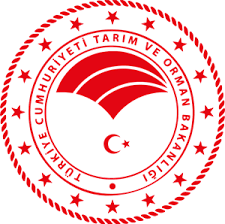 T.C.HATAY VALİLİĞİ
İL TARIM VE ORMAN MÜDÜRLÜĞÜAVIAN INFLUENZA ( KUŞ GRİBİ )
ACİL EYLEM PLANI 2020İÇİNDEKİLERKısaltmalar …………………………………………………………………………………...3İl Acil Eylem Planlama Komitesi………………………………………………………..…....4Giriş……………………………………………………………………………………. …….5Amaç ve Hedefler …………………………………………………………………………….51. Yasal Yetki…………………………………………………………………………………61.1. AI İhbarı………………………………………………………………………………61.2. Salgın Bölgesinde Alınacak Genel Önlemler…………………………………………71.3. Tazminat………………………………………………………………………………71.4. Diğer Kurumların Desteği…………………………………………………………….82. Mali Hükümler……………………………………………………………………………..83. Komuta Zinciri………………………………………………………………………..........84. Yerel Hastalık Kriz Merkezi………………………………………………………………..94.1. Faaliyetler ve İşlevler…………………………………………………………………94.2. YHKM Üyeleri………………………………………………………………………114.3. YHKM’de Bulunan İmkanlar ve Fiziksel Kaynaklar ve Görev Dağılımı……………125. Yerel Uzman Grubu………………………………………………………………………156. Uygulama Kılavuzu………………………………………………………………………166.1. Giriş………………………………………………………………………………….166.2. Teşhis………………………………………………………………………………..226.3. Salgın Yönetimi……………………………………………………………………...246.3.1. Hastalık Bildirimi ve Şüphesiyle İlgili Yönetim………………………………..246.3.2. Şüpheli Mihraklarda ve Vakalarda Takip Edilecek Prosedürler………………...266.3.3. Hastalığın Resmi Teyitinde Alınacak Önlemler………………………………...376.3.4. Hastalığın Epidemiyolojik Araştırılması……………………………………….536.3.5. İtlaf……………………………………………………………………………..546.3.6. Kümeslere Hayvan Konulması…………………………………………………616.3.7. Aşılama…………………………………………………………………………626.3.8. Hastalık Bölgesinin Kontrolü…………………………………………………..626.3.9. Hastalığın Sönüşü………………………………………………………………627. Eğitim……………………………………………………………………………………..638. Hastalık Bilinci ve Halkla İlişkiler………………………………………………………..639. Ekler………………………………………………………………………………………64KISALTMALARAI		  Avian InfluenzaBKA		  KA, GA VE Diğer Kısıtlanmış Alanları kapsayan Bütün Kısıtlanmış AlanlarVKE		  Veteriner Kontrol EnstitüsüCBS		  Coğrafi Bilgi SistemiEA		  Enfekte AlanlarFAO		  Birleşmiş Milletler Gıda ve Tarım ÖrgütüGB		  Gözetim BölgesiHPNAI	  İhbarı Mecburi Yüksek Patojenik Avian InfluenzaHSY		  Hayvan Sağlığı, Yetiştiriciliği ŞubesiGKGM	  Gıda ve Kontrol Genel MüdürlüğüHTB		  Hastalık Temas BölgeleriKA		   Koruma AlanıKİ 		   Kontak İşletmelerKIB		  GB ve KB yi Kapsayan AlanLPNAI	   İhbari Mecburi Düşük PatoJeniteli Avian InfluenzaLV		  Laboratuar Veteriner HekimiNAI		  İhbarı Mecburi Avian InfluenzaRVH		  Resmi Veteriner HekimSKN		  Sınır Kontrol NoktasıİB		  Şüpheli BölgelerTOBİM	  Tarım ve Orman Bakanlığı İl MüdürlüğüTOB		   Tarım ve Orman BakanlığıUHKM	  Ulusal Hastalık Kriz MerkeziURL		  Ulusal Referans LaboratuarıOB		  Operasyon BirimiYHKM	  Yerel Hastalık Kriz MerkeziHATAY İLİ ACİL EYLEM PLANLAMA KOMİTESİYusuf İZCİ				Vali YardımcısıİL TARIM VE ORMAN MÜDÜRLÜĞÜErgün ÇOLAKOĞLU			İl MüdürüM.Emin UZUN			İl Müdür Yrd.İL TARIM VE ORMAN MÜDÜRLÜĞÜ (Hay. Sağ.Yet. Şube Md)Mehmet KAYA		Şube Müdür V.	Ali BÜYÜKBAŞ		Veteriner Hekim	Mustafa AKSOY	          Vet. HekimElif Esengül YEŞİLTAŞ	Veteriner Hekim	R.Ahmet KANTARKAYA    Vet.Hekim Funda BÜYÜKDERE		Veteriner Hekim	S.HADİMOĞULLARI          Vet.Hekimİbrahim GÜVENÇ		Veteriner Hekim	Vecit EKŞİ		           Vet.HekimMehmet Ali EKŞİ		Veteriner HekimMehmet ÖREN		Veteriner HekimHATAY BÜYÜKŞEHİR BELEDİYESİDoç.Dr.Lütfü SAVAŞ					Belediye BaşkanıAhmet KİLİSLİ	Mezbahaneler, Veterinerlik ve Gıda Kontrol İşleri Şube MüdürüİL JANDARMA KOMUTANLIĞIJ. Alb. Uğur ERTEKİN				İl Jand. KomutanıİL EMNİYET MÜDÜRLÜĞÜVedat YAVUZ					İl Emniyet MüdürüİL DEFTARDARLIĞIHasan GÜMÜŞ					DefterdarİL SAĞLIK MÜDÜRLÜĞÜDr.Mustafa HAMBOLAT				İl Sağlık MüdürüDr. Mehmet ÖZDOĞAN				Halk Sağlığı Hizmetleri BaşkanıUzm. Dr. Emin GÜLER				Acil Sağlık Hizmetleri BaşkanıDr. Mehmet BARDAKÇI     Sağlık Hizmetleri-İlaç ve Tıbbi Cihaz Hizmetleri BaşkanıUzm. Dr. Ali PEKMEZCİ			Kamu Hastaneleri Hizmetleri BaşkanıYamluha COŞKUN				            Personel Hizmetleri BaşkanıMustafa ALAGÖZ					Destek Hizmetleri Başkan V.VETERİNER HEKİMLER ODASI  Yahya HAMURCU					Oda BaşkanıZİRAAT MÜHENDİSLERİ ODASIAhmet SEVER					Oda BaşkanıADANA VETERİNER KONTROL ENSTİTÜSÜUzm. Veteriner Hekim Ömer AKMAZ		Enstitü Müdürü G İ R İ ŞBilindiği üzere hayvanlardan insanlara bulaşan hastalıklara zoonoz hastalıklar denir. Hayvanlardan insanlara iki yüzün üzerinde hastalık bulaşmaktadır. Bunlardan bir tanesi de Kuş Gribi diye bildiğimiz Avian Influenza (Tavuk Vebası) hastalığıdır. 100 yıldan beri tavuklarda görülen bu hastalık 1997 yılından itibaren dünyanın muhtelif ülkelerinde insanlara bulaşma özelliği göstermiştir. Ülkemiz göçmen kuşların göç yolları üzerinde bulunması nedeniyle sürekli olarak hastalık bulaşma riskiyle karşı karşıyadır. Hastalık ülkemizde ilk olarak Ekim 2005 tarihinde Balıkesir İli Manyas İlçesi Kızıksa Beldesinde ortaya çıkmış, Ocak 2006 tarihinden itibaren muhtelif illerde görülmüştür.Hastalık etkeni virüs, göçmen kuşlarla, özellikle yaban ördekleriyle köy tavuklarına veya açıkta beslenen kanatlı hayvanlara bulaşmaktadır. Kuş gribinin görülme riskini arttıran en önemli etmen açıkta yapılan kanatlı yetiştiriciliğidir. Ülkemizin sosyo-ekonomik yapısı ve alışkanlıkları nedeniyle köy tavukçuluğu yaygın şekilde yapılmaktadır. Bu nedenle kuş gribi vakaları yayılma eğilimi göstermektedir. Hastalığın hayvandan insana bulaşması; enfekte canlılarla aynı ortamı paylaşmak, hasta hayvanın ağız, burun akıntıları ve dışkısı ile temas etmekle olmaktadır. İnsandaki hastalık belirtisi 38 dereceyi geçen yüksek ateş, solunum yolu enfeksiyonu ve yaygın kas ağrısıdır. Tavuk ve tavuk ürünlerinin iyi pişirilerek yenilmesinde yarar bulunmaktadır.Hastalık nedeniyle tüketimin düşmesi ve ihracatın tamamen durmasıyla sektörün ekonomik sıkıntıya girmesi ihtimali bulunmaktadır. Ayrıca diğer sektörler de dolaylı yönden olumsuz etkilenmektedir. Hastalık çıkmadan gerekli önlemleri almak, çıkması durumunda sorumluluk bilinciyle hızlı hareket ederek, hastalığı kontrol etmek ve yok etmek için gerekli önlemleri hayata geçirmek zorundayız.AMAÇ VE HEDEFLERBu acil eylem planı, Avian Influenza (AI) hastalığı ile ilgili yüksek düzeyde bilinç ve hazırlığın idamesi ve çevresel korumanın sağlanması için gerekli yerel önlemleri tanımlamak ve herhangi bir AI salgını karşısında uygulamak için hazırlanmıştır.Avian  Influenza  (Tavuk  Vebası)  hastalığına  karşı  Acil  Eylem  Planlamasının  amacı; İlimizdeki tüm kişi, kurum ve kuruluşların Avian Influenza ( Tavuk Vebası ) hastalığını tanımaları ve sorumluluklarını yerine getirmek üzere hazırlık yapmalarına yardımcı olacak bilgi ve çerçeveyi sağlamaktır. Planlama, zoonoz hastalık olan AI (Tavuk Vebası) insanlara bulaşmasını azaltabilir, kamu hizmetlerinin sürekliliğini sağlayabilir ve AI salgınının ekonomik ve sosyal yükünü azaltır.Acil eylem planı ile herhangi bir insan veya hayvan AI salgınının ortaya çıkması durumunda hızlı ve etkin bir şekilde ortadan kaldırılması için gerekli bütün imkanlar, ekipman, personel ve diğer malzemeye uygun erişim sağlanacak, gerektiğinde kamu ve özel kurumların da işbirliği ile etkin bir mücadele programı yapılacaktır.Bu kapsamda Acil Eylem Planında İl Tarım ve Orman Müdürlüğü, İl Sağlık Müdürlüğü, Tarım ve Orman Bakanlığı VII. Bölge Müdürlüğü, Mahalli İdareler ve güvenlik birimlerince hastalık öncesi ve hastalık çıktıktan sonra neler yapılacağı özetle belirlenmiştir. Burada amaç; konuyla ilgili birçok kamu ve özel sektör kademesinden uzmanın işin içinde olması demektir. Halkın katılımı ise, yerel bilgilerin ve kaynakların en verimli şekilde kullanılması anlamına gelir. Bu, insanların işe sahiplenmelerini ve koruyucu önlemlere uymaları için en gelişmiş yöntemdir.1.YASAL YETKİİhbarı mecburi Avian İnfluenza (AI)’nın kontrolü için yasal yetkiler aşağıda belirtilen mevzuatta yer almaktadır:- 5996 Sayılı Veteriner Hizmetleri, Bitki Sağlığı, Gıda ve Yem Kanunu (VHBSGYK, 13.06.2010 tarih ve 27610 Sayılı Resmi Gazete)- İhbarı Mecburi Hayvan Hastalıkları ve Bildirimine İlişkin Yönetmelik (İMHHBİY 22.01.2012 tarih ve 27823 sayılı Resmi Gazete)- Bulaşıcı Hayvan Hastalıkları ile Mücadelede Uygulanacak Genel Hükümlere İlişkin Yönetmelik (BHHMUGHİY, 20.01.2012 tarih ve 28179 sayılı Resmi Gazete)- Avian influenza Hastalığına Karşı Korunma ve Mücadele Yönetmeliği (04.09.2011 tarih ve 28044 sayılı Resmi Gazete)- Avian Influenza (AI) Hastalığına Karşı Korunma ve Mücadele Talimatnamesi- GKGM 2019/01 no’lu Hayvan Hastalıkları ile Mücadele ve Hay. Hark. leri Kont. Genelgesi- 1593 sayılı Umumi Hıfzıssıhha Kanunu- 3359 sayılı Sağlık Hizmetleri Temel Kanunu- 663 Karar Sayılı Sağlık Bakanlığı ve Bağlı Kuruluşlarının Teşkilat ve Görevleri Hakkında Kanun Hükmünde KararnameAI İhbarı5996 sayılı VHBSGYK ’nun 4 üncü maddesinin altıncı fıkrasında “Bir yerde bulaşıcı hayvan hastalığı ya da sebebi belli olmayan hayvan ölümlerinden haberdar olan ilgililer, durumu Bakanlığa ihbar etmekle yükümlüdür” denilmektedir. Bir hastalığın ihbarı ile ilgili ayrıntılı kurallar IMHHBİY’ in 5. maddesinde açıklanmıştır.1.2. Salgın Bölgesinde Alınacak Genel ÖnlemlerKordon ve Karantina Hareketlerin Kontrolü Hayvanların Öldürülmesi ve İmhası Temizlik ve Dezenfeksiyon 5996 sayılı Veteriner Hizmetleri, Bitki Sağlığı, Gıda ve Yem Kanununun 4. Maddesi, Bulaşıcı Hay. Hast. Ile Mücadelede Uygulanacak Genel Hükümlere İlişkin Yönetmeliğinin tüm maddeleri; Tavuk Vebası Hastalığına Karşı Korunma ve Mücadele Yönetmeliği’nin 9-48. Maddeleri ve arasındaki maddeler salgın bölgesinde gerekli önlemleri almak için yasal dayanak oluşturmaktadır.VHBSGYK ’nun 4. maddesinin (1.) fıkrasının b) bendi, hastalığın kontrol altına alınması için şüpheli mekanların çevresinde kordon oluşturulması ve hastalığı kordon dışına yayabilecek insan hareketlerinin kısıtlanması veya yasaklanması, hayvan ve hayvansal ürünler, yem, alet, ekipman ve diğer maddelerin hareketlerinin kısıtlanması için yasal dayanak sağlamaktadır. Tavuk Vebası Hastalığına Karşı Korunma ve Mücadele Yönetmeliği’nin 50. Maddesi uyarınca ilgili yerlerin ve kontamine materyallerin temizlik ve dezenfeksiyonu zorunludur.Tavuk Vebası Hastalığına Karşı Korunma ve Mücadele Yönetmeliği’nin 54-58. Maddeleri ile arasında kalan Maddelerde ise salgın alanı ve çevresinde AI Şüphesi altındaki hayvanlara aşılamanın yapılıp yapılmayacağına TOB tarafından karar verileceği, Bakanlıkça aşılamaya karar verilmesi durumunda acil veya koruyucu aşılamada hangi aşının ne şekilde bir programla kullanılacağı ve aşılamada kullanılabilecek aşı bankalarına dair açıklamalar yer almaktadır.1.3.TazminatHayvan Hastalıklarında Tazminat Yönetmelik hükümlerine göre;Hastalıkta, hastalıktan şüphe edilmesi sebebiyle veya laboratuvarda hastalığın varlığı tespit edildikten sonra öldürülen hayvanların takdir edilecek kıymetlerinin tamamı,Hastalık nedeniyle imha edilen hayvansal ürünlerin, yem, madde ve malzemelerin bedelleri ile imha, nakliye ve dezenfeksiyon masraflarının tamamı, ve Tazminatlı Hayvan Hastalıkları ve Tazminat Oranlarına Dair Yönetmelik hükümlerine göre İtlaf ve imha edilen kanatlı hayvan ve hayvan maddelerine 4/4 oranında tazminat ödemesi yapılacaktır. Tazminat ödenecek hayvanlar için tazminat bedeli, işletmenin bulunduğu mahallin rayiç bedelleri dikkate alınarak yerel kıymet takdir komisyonu tarafından belirlenir.1.4.Diğer Kurumların Desteği5996 sayılı VHBSGYK ;Madde 4 (5)’e göre Bakanlık, Sağlık Bakanlığı ve konu ile ilgili diğer kurum ve kuruluşlar, işbirliği içerisinde, insan ve hayvan sağlığını korumak amacıyla, belirlenen zoonoz hastalık ve zoonotik etkenler ile antimikrobiyal direncin izlenmesi veya gıda yoluyla bulaşan zoonoz hastalıkların araştırılması için epidemiyolojik incelemeler yapılmasını, izleme planlarının hazırlanmasını ve uygulanmasını sağlar. Madde 4 (8)’e göre belediyeler, hayvan hastalıkları ile mücadele ve kontrollerde Bakanlığa yardımcı olmakla yükümlüdür. Madde 43 (3) İçişleri Bakanlığı hayvan hastalıkları ve bitki hastalık ve zararlıları ile mücadelede, Tarım ve Orman Bakanlığı VII. Bölge Müdürlüğü Hatay Şube Müdürlüğü tarım alanlarına zarar veren yabanî hayvanlar ile hayvan hastalıklarına karşı yapılacak mücadelede yaban hayatını ilgilendiren hususlarda Bakanlığa yardımcı olur.2. MALİ YÜKÜMLÜKLERPersonel ve seyahat giderleri Hayvan Hastalıkları Mücadele Programı bütçesinden ve Hayvan Hastalıkları Acil Fonundan karşılanacaktır.Ekipman :Hastalık çıkışı öncesinde (stok) ve sonrasında ekipman maliyetleri Hayvan Hastalıkları mücadele Programı bütçesinden karşılanacaktır. Kesim, karkasların ve bulaşmaya maruz kalmış (kirlenmiş) malzemenin imhası, sanitasyon:Bu maliyetler Hayvan Hastalıkları Mücadele Pr. bütçesinden karşılanacaktır.Acil Aşılama:Acil aşılama maliyetleri Hayvan Hastalıkları Mücadele Programı ve Hayvan Hastalıkları Acil Fonu bütçesinden karşılanır.3. KOMUTA ZİNCİRİ3.1. AI’nin kontrolünden TOB sorumludur. TOB, AI’nin kontrol stratejilerinin yönetimi için GKGM’ne yetki verir.3.2. GKGM, AI acil eylem planını Ulusal Hastalık Kriz Merkezi’nde (UHKM) görevli memurun yetkisine devretmiştir. AI Şüphesi ya da salgını durumunda bu merkez GKGM’nin genel 9 yönetimi altında ulusal stratejiyi koordine eder. UHKM müdürü Yerel Hastalık Kriz Merkezlerinin (YHKM) acil hastalık stratejilerini yönetmekle sorumludur. 81 İl’de TOBİM kendi bölgelerinde AI kontrol tedbirlerini almakla sorumludur.3.3.Hatay İlinde çıkan hastalığın teşhisinden sorumlu Enstitü, Adana Veteriner Kontrol Enstitüsü’dür. 3.4.Bornova Veteriner Kontrol Enstitüsü, Bakanlık tarafından AI hastalığının teşhisinde Ulusal Referans Laboratuarı olarak belirlenmiştir. 3.5. AI’ nin İl kontrolünden Hatay Valiliği sorumludur. Hatay Valiliği, AI’ nin kontrol stratejilerinin yönetimi için Hatay İl Tarım ve Orman Müdürlüğü (TOBİM)’ne yetki verir. Gerekli görülmesi durumunda İlçe Tarım ve Orman Müdürlüklerinde de bir Operasyon Ünitesi oluşturulabilir. 	3.6. Hatay Valiliği, AI Acil Eylem Planını Yerel Hastalık Kriz Merkezi’nde (YHKM) görevli memurun yetkisine devretmiştir. AI şüphesi ya da salgını durumunda bu merkez TOBİM’ nin genel yönetimi altında yerel stratejiyi koordine eder. Gerekli görülmesi durumunda İlçe Tarım ve Orman Müdürlüklerinde de Operasyon Üniteleri oluşturulabilir. YHKM Operasyon Ünitelerinin (OÜ) acil hastalık stratejilerini yönetmekle sorumludur. Hatay Valiliği İl Tarım ve Orman Müdürlüğü ve 15 İlçe Müdürlüğü kendi bölgelerinde AI kontrol tedbirlerini almak ve YHKM’ ni bilgilendirmekle sorumludur. 3.7. TOB İl Müdürlüğü Hatay’da 15 ilçeyi içine almaktadır. İlin bir haritası(Ek3) gösterilmiştir.3.9. YHKM, TOBİM’ nün yerel yanıtı (karşılığı) ile ilgili bütün faaliyetlerini koordine eder.4. HATAY İLİ YEREL HASTALIK KRİZ MERKEZİ (YHKM)Yerel seviyede AI’ye hazırlıklı olma ve operasyon (uygulama) kontrolü İl Tarım ve Orman Müdürlüğü (TOBİM) Hayvan Sağlığı Yetiştiriciliği Şube Müdürlüğü’nün (HSYŞM) sorumluluğundadır. Bir AI salgınının başlangıç safhasında İl Tarım ve Orman Müdürlüğü Hayvan Sağlığı Yetiştiriciliği Şubesi YHKM olacaktır. Ancak AI salgınlarını kontrol altına almada güçlük çekilmesi ihtimaline karşı (birden fazla salgın olması, TOBİM’ den çok uzak mesafede İlçelerde enfekte mekanların bulunması gibi) YHKM’ ne destek sağlamak üzere bir ya da birden fazla operasyon ünitesi kurulabilir.4.1.	Faaliyetler ve İşlevler:YHKM’ nin sorumlulukları ve görevleri iki başlık altında toplanabilir.a) Hazırlıklı olunmasını sağlayan görev ve sorumluluklar;-Bölgede hastalıkla ilgili bilinçlilik ve hazırlıklı olma durumunun UHKM’nin talimatları doğrultusunda devamlılığının sağlanması,-Hastalık kontrol uygulamalarını yerel olarak düzenlemek ve ulusal simülasyon tatbikatına katılmak,-Ekipman ve personel temini için diğer devlet departmanları ile bağlantıları muhafaza etmek ve karkasların imhası,-Canlı hayvanların tamamının tanımlanması.b) “Gerçek Zaman - Hastalık Zamanı” sorumlulukları;-UHKM ile devamlı görüşerek bir salgın sırasında kontrol stratejisini yönetmek ve uygulamak,-Bildirilen hastalık Şüphesi ile ilgili olarak hemen inceleme yapılmasını ve yürürlükteki talimatlara uygun olarak örneklerin Adana VKAEM’ne gönderilmesi işlemlerinin düzenlenmesini sağlamak,-Hastalık Şüphesi raporlarını UHKM’ne bildirmek,-Ulusal Uzman Grubu ile irtibat halinde bulunmak, -Hastalık teyidinden sonra Enfekte Mekanları beyan etmek,-UHKM ile irtibatlı olarak KB ve GB ölçülerinin tespiti ve bölgelerin sınırlarının belirlenmesi,-KB ve GB’deki işletmeler ile epidemiyolojik olarak bağlantılı işletmelerde en kısa zamanda bir hayvan sayımı yapmak, -Enfekte mekanlarda yapılan işlemleri denetlemek – mekanların karantinası, hastalığa karşı hassas hayvanların değer tayini, kesim ve karkasların atılması (imhası), temizlik ve dezenfeksiyon,-KB ve GB’de bulunan pazarların kapatılması ve hayvan hareketlerini kontrol amacı ile belediye zabıtası, polis, jandarma ile irtibat sağlanması, -En yüksek hastalık riski bulunan yerlerdeki canlı hayvan birimlerini belirlemek için Yerel Uzman Grubu ile irtibat sağlamak ve UHKM’ne potansiyel enfekte birimlerin kesim işlemi için tavsiyede bulunmak, -KB  ve  GB’deki  canlı  hayvan  birimlerini  gözlem  altında  tutmak.  Hastalık  teyit  edilir edilmez KB’deki bütün birimler denetlenmelidir. Ziyaretler Ulusal uzman grubunun tavsiyelerine göre belirlenmelidir, -Enfekte  mekanlara  giriş  çıkışların,  gerektiğinde  pazarların  ve  personel  ve  taşıt  vs. hareketlerinin izlenmesi,- Gerekli istisnaların ve eylemlerin uygulanması konusunda UHKM ile irtibatta bulunmak, -Epidemiyolojik incelemeler sırasında toplanan verileri, verilen hayvan hareket izinlerini, kullanılan personel ve ekipmanı, enfekte işletmelerdeki ve YHKM’de oluşan olayları günlük kayıt altına almak,            - Karkasların imhası ve dezenfektanların çevreye etkisini en aza indirme konusunda Yerel Makamla irtibatta bulunmak.Operasyon Birimi:Aşağıdaki kriterleri dikkate alarak, YHKM kararı ile İlçe Tarım ve Orman Müdürlüklerinde bir operasyon birimi oluşturulabilecektir.Bir bölgede birden çok sayıda mihrakın bulunması,Enfekte mekanların TOBİM’ den uzak mesafede olması,Popülasyon yoğunluğunun çok yüksek olması,Popülasyonun yoğun olduğu alanda işletmelerin çok yakın olması.Operasyon birimi YHKM’ nce alınan kararlara uygun olarak aynı görevleri yerine getirecektir. YHKM Üyeleri Başkan: Vali veya görevlendireceği Vali Yardımcısı,Başkan Vekili: Tarım ve Orman İl Müdürü,ÜyelerHayvan Sağlığı Yetiştiriciliği Şube Müdürü,Salgının çıktığı yerin Belediye Başkanı/Başkanları,Belediye zabıtası temsilcisi (belediye sınırları içinde),İl Jandarma Komutanı ve/veya İl Emniyet Müdürü,İlçe/bölge ya da İl Mali Bölüm temsilcisi (Defterdar/Mal Müdürü),İl Sağlık Müdürü,Orman 7. Bölge Müdürlüğü Hatay Şube Müdürü,Veteriner Hekimler Odası BaşkanıZiraat Mühendisleri Odası Başkanı,Yetiştirici Birlikleri BaşkanlarıGerek görülmesi durumunda diğer kurum temsilcileri de YHKM’ e üye olarak alınabilecektir. 4.3. YHKM’ nde bulunan imkanlar ve fiziksel kaynaklar ve görev dağılımı4.3.1. İl Tarım ve Orman MüdürlüğüBütün izleme faaliyetlerinin tamamlanmasına kadar sadece bu amaç için kullanılmak üzere TOBİM bünyesinde bir çalışma odası bulunması, Bu odada haritaların incelenmesi ve yuvarlak masa grup toplantılarının ve tartışmalarının yapılmasını mümkün kılacak ayrı bir masa bulunması,Temin edilen odada en az iki kişi için yeterli masa alanı ile internet bağlantılı masa üstü bilgisayar, telefon ve gerekli teknik donanım bulunması, TURKVET veri tabanlı, UHKM ile ve diğer bütün gerekli veri tabanları, laboratuarlar ve diğer kuruluşlarla bağlantılı bir kayıt sistemi bulunması,Bir NAI’nin ortaya çıkışıyla ilgili bütün olayları kronolojik sırayla kaydetmek üzere, başka faaliyetlerle bağlantı kurulmasına ve koordinasyona imkan sağlayan ortak bir günlük tutulması,Bir NAI salgını çıkması durumunda temasa geçilecek ve olayla ilgili olabilecek, il’deki özel kesimhane/kombina ve imha alanlarının bir listesi, İmha alanlarının bir listesinin hazırlanması,Köy ve kasaba yerleşimlerinin, topografik özellikleri, kamu yollarının gösterildiği ilçe veya daha geniş anlamda il veya bölgelerin ayrıntılı güncel haritaları (tercihan CBS formatında) İl Jandarma Komutanlığından temin edilmesi, NAI salgını çıkması durumunda temasa geçilmesi gerekli olan ve konuyla ilgili olabilecek ildeki yetkili çevre makamları ile çevreyle ilgili diğer kurumların güncel listesi hazırlanması, Karkasların, çevre ve özellikle yüzey ile yeraltı suları için bir zarar riski oluşturmayacak uygun tasfiye ve gömme sahaları Orman VII. Bölge Müdürlüğü ve Belediyelerce belirlenmesi,j)Dezenfektanın ve karkas dekompozisyonu(bozulması)sonucu vücut dokuları ve sıvılarının çevreye ve özellikle yüzey ve yeraltı sularına yayılıp karışmasının izlenmesi ve kontrolü için önlemleri içeren liste,İtlaf sonrası imha edilecek hayvan ve hayvan maddeleri Belediyelerin sağlayacağı konteynerler ve araçlarla çevreye zarar vermeyecek şekilde imha yerlerine ulaştırılması, “Numune alma kitleri” bileşenleri (elemanları) ve koruyucu giysiler için gerekli depo alanı sağlanması, AI aşılaması, hayvanların sahibi ve hareketlerle  ilgili il/ilçe düzeyinde tutulan bütün kayıtlara kolayca erişilebilmesi,Sabit ve gezici görevli veteriner hekim ekipleri listesi hazırlanması4.3.2. İl Sağlık MüdürlüğüBulaşıcı Hastalıklar ile Mücadele Rehberi’ne göre insanlarda tek bir Avian Influenza vakasının görülmesi salgın olarak kabul edilmektedir. İl Sağlık Müdürlüğü, insanlarda görülen Avian Influenza hastalığının kontrolü için yapılacak çalışmaların planlanması, koordine edilmesi, izlenmesi ve denetlenmesi işlerini yürütecektir. Bu kapsamda İl Sağlık Müdürlüğüne tanımlanan görevler şunlardır: İl Tarım ve Orman Müdürlüğü tarafından bildirilen havyan vakalarının temaslılarını takip etmek.İl Hıfzıssıhha Kurulunu toplantıya davet etmek ve alınan kararların ilgili kurumlara tebliğini sağlamak. İnsanlarda Avian Influenza görülmeye başlaması durumunda İl Sağlık Müdürlüğü tarafından hazırlanan Pandemik İnfluenza İl Eylem Planı dikkate alarak İl Tarım ve Orman Müdürlüğü ile beraber gerekli çalışmaları planlamak. Koordinasyonu ve anlık bilgi paylaşımını sağlamak üzere personel görevlendirmek. İnsanlarda görülen Avian Influenza vakalarını kayıt altına alarak, vakaların hayvan temaslarının değerlendirilmesi için İl Tarım ve Orman Müdürlüğüne bildirimde bulunmak. Vaka çıkan yerlerde toplu yaşam alanlarının ilaçlanmasını sağlamak. İnsan vakalarından numunelerin uygun şartlarda alınmasını ve numuneleri Mikrobiyoloji Referans Laboratuvarları Daire Başkanlığına gönderilmesini sağlamak. Avian Influenza vakalarının Sağlık Bakanlığı tarafından belirlenen vaka yönetim algoritmasına göre takip ve tedavilerini sağlamak.Avian Influenza nedeniyle vefat eden vakalarının defin işlemlerinin uygun şekilde gerçekleşmesini sağlamak. Sağlık personeli ve halka yönelik eğitimler düzenlemek. 4.3.3. Tarım ve Orman Bakanlığı VII. Bölge MüdürlüğüArazide çalışacak tüm personeli “Kuş Gribi” konusunda eğitmek. Hatay İli sulak alanlar listesini hazırlamak ve göçmen kuş rotalarını belirleyip KUŞ GRİBİ RİSK HARİTASI oluşturmak. Avcı Eğitimlerinde Sulak alan Riski/Kuş gribi konularını işlemek. Yaban Hayvanları üreten tesislerin kontrolünün sıklaştırılması. En az 3 yıl Kanatlılarda av yasağını, İl Av Komisyonuna önermek. Başlatılan av yasağını kurum olarak ciddi takip etmek. Bu hususta zaten var olan Jandarma, Köy Muhtarı, Kır Bekçisi yetkilisinin etkinleştirilmesinin sağlanması. İtlaf çalışmaları olur ise Çukur Standardını belirleyip ona uyulmasını sağlamak. Çukur Standardı:Yerel Yönetici/ DSİ/ VII. Bölge Müdürlüğünün önerdiği yere açılmalı. Yerleşim yerlerinin dışına (İnsan ve hayvan aktivitelerinin olmadığı yerlere açılmalı.) Yeraltı ve yerüstü sularının etkilenmeyeceği yerler seçilmeli. Çukur için mümkün olduğunca geçirgen olmayan killi toprakların bulunduğu alanlardan seçilmeli. Çukur açıldıktan sonra, altına geçirgen olmayan tabaka kil serilmeli, üzerine kireç serilmeli. İtlaf edilen hayvanlar sızdırmaz kalın poşetlere konulmalı, üzeri en az 1 m toprakla örtülmeli ( Yırtıcı vs. açmaması için). Toprak sıkılaştırılmamalı. Çukur kapandıktan sonra “buraya kuş gribine yakalanmış hayvan gömülmüştür dikkat ediniz” gibi uyarıcı levhalar konulmalı. 4.3.4. Diğer görevlerin kurumlara dağılımı:Dezenfektanın ve karkas dekompozisyonu (bozulması) sonucu vücut dokuları ve sıvılarının çevreye ve özellikle yüzey ve yeraltı sularına yayılıp karışmasının izlenmesi ve kontrolünden Belediyeler, Orman VII. Bölge Müdürlüğü sorumludur. Köylerdeki itlaf sırasında İl Jandarma Komutanlığı, Merkez mahallelerde İl Emniyet Müdürlüğü güvenliği sağlayacaktır. İl Milli Eğitim Müdürlüğü tüm okullarda hastalıkla ilgili eğitici ve doğru bilgiler verecektir. Yetişkinlerin eğitiminde İl Müftülüğü gerekli bilgilendirmeyi yapacaktır. 1593 sayılı Umumi Hıfzısıhha Kanunun 246. maddesi gereğince nüfusu yirmi binden fazla olan Şehirlerde belediyelerce tayin edilecek mıntıkalar içinde hayvan beslenmesi yasaktır, denilmektedir. Bu nedenle Şehirde hayvan beslenmesinin kontrolü belediyenin sorumluluğundadır. Evcil Hayvanların çevreye verdiği rahatsızlıkların önlenmesi ve takibi 5199 sayılı kanun gereği Orman Genel Müdürlüğü sorumluluğundadır.Hastalık çıkması durumunda İl Sağlık Müdürlüğü Valilik Makamının emirleri ve kendi mevzuatları doğrultusunda çalışacaktır. İhtiyaç durumunda Veteriner Hekimler Odası ve Üyelerine yasaların ön gördüğü görevler verilecektir.  5. YEREL UZMAN GRUBUAI teyit edildiğinde YHKM bünyesinde bir Yerel Uzman Grubu oluşturulur.5.1 Grup:Bölge VKEM’ nden 1 kanatlı hastalıkları uzmanı veya  genel viroloji uzmanı,TOBİM’ nden 2 veteriner hekimTOBİM’ nden 1 teknik ve 1 idari personel’den teşekkül155.2 Grubun sorumlulukları:Şüpheli vakalarda söz konusu sahaya gitmek, Hastalığın muhtemel kaynağını ve yayılışını araştırmak, İşletmelerdeki muhtemel enfeksiyon süresinin tahmini, ç)        Enfekte işletmelerin durumu, hastalığa karşı hassas olanlar ile diğer canlı hayvanların sayı ve türleri ile yetiştirme şeklinin belirlenmesi,İşletmenin büyüklüğü, yeri, diğer işletmelerle ve kamu yolları vs. ile ilişkisinin belirlenmesi Risk değerlendirmesi yapmak ve temas edilen/edilecek işletmeleri kategorize etmek, Örnek toplamak ve göndermek,  Ulusal Uzman Grubundan uzmanlarla irtibat kurmak ve gerektiğinde onları araştırma için davet etmek, ğ)        Gözlem/tetkik ve epidemiyoloji raporlarını incelemek ve değerlendirmek, YHKM, UHKM ve Ulusal Uzman Grubuna rapor ve tavsiyeleri iletmek, ı)          Koruyucu kesim ve/veya itlafla ilgili olarak YHKM’ne tavsiyelerde bulunmak,BKA sınırları ve diğer kontrol tedbirleri hakkında tavsiyelerde bulunmak Kaynaklar (Personel)Bir NAI salgını sırasında çok sayıda personel ve ekipmanın YHKM’ ne sevk edilmesi gerekecektir. Bu konu TOB’ nın Personel Genel Müdürlüğü ve/veya GKGM’ nün sorumluluğunda olacaktır. Gerektiğinde salgın çıkmayan diğer illerden personel temin edilebilir ve özel veteriner hekim yetkilendirilerek görevlendirilir.6.UYGULAMA KILAVUZU 6.1. GİRİŞ6.1.1.TanımAvian influenza, tavuk, hindi, ve diğer kanatlı türlerinin ve özellikle göçmen su kuşlarının asemptomatik enfeksiyondan  akut ve öldürücü boyuta kadar değişen viral etiyolojiye sahip bir hastalığıdır. İhbarı mecburi avian influenza hastalığı, kümes hayvanlarında veya kapalı tutulan kuşlarda influenza A virüsünün, H5 veya H7 alt tiplerinin kanatlılarda oluşturduğu herhangi bir enfeksiyonu ifade eder ve bildirilmesi zorunludur. NAI olarak kısaltılır..6.1.2. EtiyolojiAvian influenza virusları Orthomyxoviridae ailesinin A tipi virüsleri içersinde yer alır. Tip A influenza virüsleri serolojik olarak 16 hemaglütinin (H1-H16) ve 9 nörominidaz (N1-N9) alt tipinde sınıflandırılırlar. Her virüsün görünür şekilde herhangi bir kombinasyon içinde bulunabilen bir HA ve bir nörominidaz antijeni vardır. Avian influenza tip A virüslerinin alt tiplerinin muhtemel kombinasyonlarının çoğunluğu kanatlı türlerinden izole edilmiştir. Bugüne kadar yalnızca H5 ve H7 alt tiplerinin hastalığa karşı hassas türlerde HPNAI’ye neden oldukları gösterilmiştir, ancak H5 ve H7 virüslerinin de hepsi virülent değildir. 6.1.3. Epidemiyoloji6Dünya üzerinde yayılışıAvian influenza hastalığı, epidemiyolojisi nedeni ile dünya çapında sınır tanımadan etkili olmaktadır. AI virüsleri evcil kanatlılarda ve dünyanın her yerinde ekseriya sağlıklı görünüşlü göçmen su kuşları, kıyı kuşları ve deniz kuşlarında görülmektedir. Dolayısıyla kontrolü mümkün olmayan göçmen kuşlar aracılığı ile göç güzergahında dönemsel olarak taşındığı için göç yolları üzerinde olan ülkelerde hastalığın görülmemesi yada tamamen yok edilmesi mümkün değildir.HPNAI virüslerinin H5 ve H7 alt tipleri Avrupa’da ve diğer yerlerde zaman zaman serbest yaşayan kanatlılardan izole edilmiştir. HPNAI nedeniyle 1983-84 yıllarında ABD’de Pensilvanya bölgesinde çıkan salgınlardan sonra  son yıllarda insanlara bulaşan ilk H5N1 vakası 1997’de Hong Kong’da görüldü. Virüsün bulaştığı 18 kişiden 6’sı öldü. Hong Kong hükümeti bütün kümes hayvanlarını itlaf etti ve salgın sona erdi. Daha sonra  2000 yılında İtalya’da büyük bir salgın yaşandı. 2001 yılında Honduras’ta, 2002 yılında ABD (Virginia, Kuzey Carolina, Connecticut) ve Şili’de, 2003 yılında Hollanda, Belçika, Almanya ve Güney Kore’de salgınlar görüldü. 2003 yılında Hollanda’da H7N7 virüsünün yol açtığı bir kuş gribi salgını sonucu ülkedeki kümes hayvanlarının yaklaşık üçte biri, yani 30 milyondan fazlası itlaf edildi. Hollanda’da 89 insana H7N7 virüsü bulaştı, bunlardan bir veteriner hekim öldü. Belçika’da aynı virüs nedeniyle 2,7 milyon, Almanya’da 400 bin kümes hayvanı itlaf edildi. 2004 yılında Güney Afrika, Honduras, Endonezya, Hong Kong, Kamboçya, Laos, Malezya, Pakistan, Şili, Tayland, Tayvan, Vietnam’da, 2005 yılında ise Moğolistan, Kazakistan, Rusya Federasyonu’nda ve Türkiye’de görüldü. 2006  yılında 30’dan fazla ülke, kuş gribi salgını tespit ettiğini bildirdi. Bu salgınlardan çoğu yabani kanatlılar arasında görüldü.Dünya Hayvan Sağlığı Teşkilatı (OIE) verilerine göre 2003-2008 yılları arasında evcil ve yabani hayvanlarda, toplam 61 ülkede 5.000 ‘in üzerinde kuş gribi vakası rapor edilmiştir. 2007 yılında 27 ülkede; 2008 yılında ise Çin Halk Cumhuriyeti, Mısır, Almanya, Hindistan, İran, Tayland, Türkiye, Ukrayna, İngiltere ve Vietnam başta olmak üzere toplam 22 ülkede vaka rapor edilmiştir.Dünya Sağlık Örgütü verilerine göre 2003 yılından günümüze kadar kuş gribinin 3 Kasım 2016 itibariyle dünyadaki bilançosu ise 16 ülkede toplam 856  vaka ve 452 insan ölümü şeklinde olmuştur. Dünyadaki son durum için OIE  ve WHO bültenlerinin son yayınlarına bakılabilir.Türkiye deki son durumÜlkemizde AI hastalığı ilk kez 07 Ekim 2005 tarihinde Balıkesir’in Manyas ilçesi, Kızıksa Beldesinde tespit edilmiştir.2005 ve 2006 yıllarında (07.10.2005-31.03.2006) toplam olarak; 49 ilde 200 merkezde köy tavuklarında, 18 ilde 30 merkezde ise yabani kuşlarda bireysel vaka olarak hastalık görülmüştür. Yaşanan salgında 54 il etkilenmiştir. Samsun ilindeki bir mihrakta Düşük Patojen İhbarı Mecburi Avian Influenza (LPNAI) H7N1 ve Yüksek Patojen İhbarı Mecburi Avian İnfluenza (HPNAI)  H5N1 virüsü izole ve identifiye edilmiştir. Diğer tüm vakalarda ise Yüksek Patojen İhbarı Mecburi Avian İnfluenza (HPNAI) H5N1 virüsü  izole ve identifiye edilmiştir. En son vaka 31.03.2006 tarihinde çıkmış olup, 01.05.2006 tarihinde hastalık tamamen sona ermiş ve durum OIE’ye bildirilmiştir. 2007 yılı Şubat ayında ise Batman ve Diyarbakır ilinde toplam 17 yerleşim birimindeki köy tavuklarında ve yabani kanatlılarda bir bireysel vaka olmak üzere H5N1 tipi avian influenza hastalığı görülmüştür. 26 Şubat 2007 tarihinden itibaren yeni bir hastalık vakasının görülmediği ve 2 Nisan 2007 tarihi itibariyle ülkemizde hastalığın tamamen sona erdiği OIE’ye bildirilmiştir. 2008 yılında ise hastalık Zonguldak, Samsun (2), Sakarya (2), Sinop ve Edirne illerinde görülmüştür. Hastalık sadece köy tavuklarında görülmüştür. 12 Nisan 2008 tarihinde Edirne İlindeki son hastalık mihrakı söndürülmüş ve OIE’ye bildirilmiştir.2015 yılında ise Kastamonu, Balıkesir ve Manisa ilinde olmak üzere 3 mihrakta hastalık görülmüş olup, 3 ay yapılan izleme çalışmalarının ardından OIE’ ye 15.08.2015 tarihinde ülkemizin hastalıktan ari olduğu bildirilmiştir.AI virüsünün Ülkemize ve İlimize girişi ile ilgili risk değerlendirmesiGöç yollarıDoğal parklar ve göllerYaban hayatı ve AvcılıkSu kuşlarının dışkıları ile kontamine olmuş durgun ve akar sular Köy kanatlı hayvanları Enfekte kanatlıların hareketleriEnfekte bölgelerdeki insan hareketleri  Canlı kanatlı pazarlarıAI enfeksiyonunun problem teşkil ettiği ülkelerden enfekte canlı kanatlıların ya da ürünlerin yasal yada  yasa dışı yollarla ithalatı.Epidemiyolojik açıklamalar1. Hastalığa karşı hassas türlerAI virüsü neredeyse tüm ticari, evcil ve yabani kanatlı türleri için enfektif özellik taşır. Maymun, domuz, dağ gelinciği, at, sığır, kedi, fok ve balinada da enfeksiyon oluşturduğu bildirilmiştir. Kanatlı hayvanlar dışındaki türlerin HPAI virüslerinin yayılmasındaki rolleri tam olarak anlaşılamamış olmakla birlikte, üstlendikleri rol sınırlı görünmektedir.2.Virüsün DayanıklılığıÇevrede; İnfluenza virüsleri çevresel ortamda, özellikle serin ve nemli koşullarda uzun zaman sürelerinde canlılıklarını korurlar. Virüsün enfektivitesi,  dışkıda 4 0C’de 35 gün ve 20 0C’de 7 gün, dışkıyla kirlenmiş suda 17°C’de 105 gün, karkaslarda oda ısısında birkaç gün ve 4°C’de ise 23 gün süre ile muhafaza edilmiştir. Influenza virüsleri çok fazla su kuşlarının bulunduğu göllerden ve havuz sularından da izole edilmiştir.Konakçıda; AI virüsleri tavuklar için olduğu kadar diğer türler için de çok çeşitli virülens özelliği göstermektedir. Kanatlı türlerinde solunum, sindirim ve/veya sinirsel belirtilerin görüldüğü yüksek oranda mortaliteye neden olabilen son derece bulaşıcı  viral bir hastalıktır. Diğer kanatlı türlerinde HPNAI virüs enfeksiyonu klinik olarak asemptomatik’den çok öldürücü özelliğe kadar değişen bir aralıkta meydana gelebilir. Su kuşları ve deniz kuşları gibi yabani su kanatlıları AI virüsünün önemli rezervuarları olarak bilinmektedirler ancak bu hayvanlar enfeksiyonun klinik belirtilerini çok seyrek olarak gösterirler. Hastalığın klinik belirtileri virüsün solunum kanalında replikasyonu ve bunu müteakip iç organlarda ve beyinde sistemik replikasyonu sonucunda meydana gelir. Nonpatojenik virüs suşları yalnızca solunum ve barsak kanalı yüzeyinde replikasyon gösterirler. Karkaslarda; AI virüsü karkaslarda ortam sıcaklıklarında yalnızca birkaç gün canlılığını koruyabilirken buzdolabı sıcaklıklarında 23 güne kadar canlı kalır. Viremik safhada işlenen kanatlıların virüs içeren kanları veya dışkı materyali diğer karkasları bulaştırırlar. Paketleme ve depolama sırasında oluşabilen damlama da enfekte karkaslardan kontamine olmaları ihtimalinden dolayı önemlidir.Et ürünlerinde; Virüs kanatlı et ürünlerinde canlı kalabilir. Pişirilmiş tavuk için inaktivasyon süresi hakkında virüs suşlarına göre farklılıklar bulunmuştur. Pişirilmiş tavuk etinde AI virüslerini öldürdüğü kabul edilen minimum sıcaklıklar;70 0C’de en az 30 dakika;75 0C’de en az 5 dakika veya,80 0C’de en az 1 dakikadır. Merkez iç sıcaklığın 70°C ye ulaştığı bir ısıl işlem uygulamasında 1 saniyelik süre virüsün inaktivasyonu için yeterli olmaktadır.Yemeklik yumurta ve yumurta ürünlerinde; Şiddetli olarak etkilenen kanatlıların yumurtlamalarının durmasına karşılık salgının erken dönemlerinde yumurtlanan yumurtalar, albümininde, sarısında ve/veya yüzeyde AI virüsü içerebilir. Virüs çatlak ya da sağlam kabuktan geçebilir, ya da daha önemlisi yumurta kaplarını bulaştırabilir. Yumurtalarda ve viyollerde canlı kalma süreleri geniş çapta yayılma için yeterli olmaktadır. Yumurta ürünleri diğer bir virüs kaynağıdır.Döllenmiş yumurtalarda; AI virüsü enfekte damızlık tavukların yumurtladığı yumurtalardan izole edilmiştir.Kanatlı yan ürünlerinde; Kanatlı sakatat unu ve evde beslenen hayvan yemleri genellikle 1330C’nin üzerinde bir saatten fazla ısıl işlem görmektedir ve bu da AI virüsünü öldürmek için yeterlidir. Ancak eğer bu işlemler usulüne uygun olarak yapılmamış veya pişirilmiş ürün daha sonra işlenmemiş bir ürün ile karıştırılmış veya kontamine edilmişse, AI virüsü yan ürünlerde birkaç hafta canlı kalabilmektedir.Atık ürünlerde;AI virüsünün atık ürünlerde canlı kalma potansiyeli mevcuttur ve hareket öncesinde ürünler uygun işlemlere tabi tutulmadığı takdirde, virüs bu ürünlerin naklinde kullanılan araçlarla çevreye yayılabilir.6.1.4. Hastalığın YayılmasıAI virüslerinin bütün suşları kanatlılar için yüksek yayılma özelliğinde değildir, yüksek ve düşük virülensli suşlar düşük yayılma özelliğine sahip olabilir, fakat sürüler yoluyla geçiş sonrası konakçı için taşıyıcılık kadar patojenite de sahada artış gösterebilir. Yabani kuşlar; Göçmen su kuşları ile doğrudan ya da dolaylı temas kanatlılar için en önemli enfeksiyon kaynağıdır. Canlı kanatlılar; Kanatlılar arasında yayılabilirlik AI virüs suşları arasında çok büyük farklılıklar sergilemektedir. Dışkı ve solunum salgıları ile temas önemli olurken hava yolu ile yayılma önemli görülmemektedir. Saha salgınlarının direkt yayılma mı yoksa kişi, araç ve gereçler yolu ile ikincil yayılma mı olduğu konusu karmaşıklık arz etmektedir. Yumurtalar; AI virüsünün yayılma potansiyelinin olduğunu gösterir şekilde yumurta kabuğunda ve yumurta sarısı ve albüminde tespit edilmesine rağmen enfekte yumurtalar yolu ile dikey bulaşma ispat edilebilmiş değildir. Embriyo gelişiminin erken döneminde optimal kuluçka sıcaklıkları 37.2 - 37.7 0C AI virüsü için öldürücü olabilir, ya da enfekte embriyolar kuluçka esnasında virüs tarafından öldürülebilirler. Kuluçka sürecinde virüsün kalıcılığı yumurta kabuğu kontaminasyonuyla yüksek bir olasılıktır.Araç gereçler; AI uzun mesafelere kuş kafesleri, peletler, yumurta doldurulan tepsiler, gübre, yem,  bulaşık giysiler, ekipman ve taşıtlarla süratli bir şekilde yayılabilmektedir. İnsanlar; Enfekte işletmelere giriş ve çıkışlarda, enfekte dışkı yada solunum yolu sekresyonları ile kontamine araç, ekipman, personel ve yem malzemelerinin hareketlerinde görevli insanlar etkenin taşınmasında rol oynayabilirler.   Diğer taşıyıcılar; Omurgasız hayvanların, yayılmanın epizootikler arası devamında rol oynadığına ilişkin herhangi bir bulgu mevcut değildir. Ancak düşük öneme sahip olmakla birlikte, omurgasız ya da omurgalı taşıyıcılarla mekanik taşınma ihtimali mevcuttur.6.1.5.Hastalık Seyri Virüsün önceden temiz olan bir sürüye, bölgeye ya da ülkeye girmesinin hızlı bir şekilde yayılma gösteren yüksek morbidite ve ölümlülük oranına sahip salgına yol açması olasıdır.Sonuçlar a) Halk SağlığıAvian  İnfluenza  virüsünün,  genetik  materyalindeki  değişiklikle  (mutasyonla)  insanlara yönelik olarak da hastalık yapıcı nitelik kazanabileceği ve salgınlara yol açabileceği ifade edilen bilgiler arasındadır. İnsandan insana bulaşmanın olmadığı virüsün, mutasyonla insandan insana bulaşma  özelliğine  de  sahip  olabileceği  belirtilmektedir.  H5N1  HPAI  zoonotik  bir  hastalıktır.İnsanlar enfekte kuşlarla yakın temas ve yoğun şekilde HPAI virüsleri ile kontamine ortamlarda çalışma yoluyla (enfekte kanatlıların kesimi, enfekte barınakların temizlik işlerinde çalışan kişiler) enfeksiyona yakalanabilirler. Enfeksiyon et ve yumurta gibi kanatlı ürünlerinin muamele edilmesi ya da tüketilmesi ile yayılmaz. Influenza virüslerinin kanatlılar içindeki dönüşümünün azaltılması ve eliminasyonunun sağlanması için acil tedbirler alınması tavsiye edilmektedir. Hastalıkta önemli olan korunma önlemleridir. Bunun için kanatlı çiftliklerinde çalışanların hijyen kurallarına uymaları, eldiven ve maske gibi ekipmanlarla gerekli diğer korunma önlemlerini almaları sağlanmalı ve bu kişilerin bilgilendirilmesi ve bilinçlendirilmesi konusunda hassasiyet gösterilmelidir. Ayrıca, gerektiğinde virüslere etkili ilaçlarla korunma yoluna gidilebilir.b) Sosyo-ekonomik kayıplar0Başlıca kayıplar yüksek oranda mortalite ile yumurta ve et üretimindeki azalma ve verimlilik düşüşünden kaynaklanan kayıplardır. Salgını yok etme politikasına bağlı olarak uzayan süreler nedeniyle daha başka kayıplar da söz konusu olabilir. Ürün akışındaki aksaklıklar ve azalan tüketim, salgının kontrol altına alınabilmesi için gerekli süreye bağlı olarak çiftliklerde, hizmet sektöründe ve ilgili endüstrilerde iş kayıplarına neden olabilir. Küçük bir salgında dahi endüstrinin yer değiştirmesi normal pazarlama şekillerinin değişikliği söz konusudur. Büyük ebeveyn ve temel nitelikteki sürülerde çok değerli genetik kayıp oluşabilir.Salgın teyit edildiğinde ihracat pazarları kapanabilir, fakat bu süreç hastalıklı mıntıka politikası uygulanarak kısaltılabilir. Bir mıntıka politikasının uygulanması halinde, uygulamaya konması ve sıkı şekilde yürütülmesi gerekli olan yok etme (kökünü kazıma) stratejisi ve hareket kontrolleri yetiştirme programları ve yumurta, tavuk, kanatlı, piliç, hindi ve et kanatlılarının satışı dahil bir çok endüstri uygulamalarının şiddetli şekilde aksaması sonucunu doğuracaktır. Çeşitli malların pazarlama sürelerinin ötesindeki gecikmeler önemli üretim maliyet artışlarına ve kısa zaman içinde kayıplara yol açabilir ve salgınlara doğrudan maruz kalmayan üreticileri arz kaybı ve aksaklıkları nedeniyle kayba uğratabilir. Ev ve Süs Hayvanları Satış Yerleri hayvan hareket kontrollerinden olumsuz etkilenebilir.6.2. TEŞHİS6.2.1. Klinik BelirtilerVirüsün patojenitesine bağlı olarak hastalıktan dolayı ölümler ihmal edilebilir düzeyden % 100’e kadar değişebilir. Hayvanlarda görülen klinik bulgular da oldukça değişkendir. Klinik bulgular hafif solunum yolu infeksiyonu olan subklinikten, çok öldürücü akut generalize forma kadar değişkenlik gösterebilir. Klinik bulgular; iştahsızlık, şiddetli depresyon, yumurta veriminde ani düşme, yüzde ödem, ibik ve sakallarda siyanoz ve şişkinlikler, seröz mukozalarda peteşiyel kanamalar ve ani ölümler görülür.6.2.2. İnkübasyon periyoduİnkübasyon periyodu 3-7 gündür. OIE Kodunda düzenleyici amaçlar için inkübasyon periyodu olarak 7 gün olan maksimum inkübasyon periyodunun 3 katı yani  21 gün olarak kabul edilmiştir. 6.2.3.Klinik teşhis a)Semptomlar Şiddetli depresyon, iştahsızlık Yumurta veriminde önemli düşüş İişkin ve siyanotik ibik ve gerdan ile birlikte yüzde ödem oluşmasıİç zar (membran) yüzeylerde peteşiyal kanamalar Ani ölümler (mortalite %100’e ulaşabilir) b) LezyonlarTavuklarda;Ani ölüm olaylarında lezyonlara rastlanmayabilir Kaslarda şiddetli hiperemi Dehidrasyon Baş ve boyun bölgesinde subkutan ödemler Burun ve ağız boşluğunda akıntılar Konjunktivada şiddetli hiperemi bazen peteşiler Trakea lümeninde fazla miktarda mukoz eksudat veya şiddetli hemorajik trakeitis Sternumun iç tarafında, serozada ve abdominal yağda, seröz yüzeylerde ve vücut boşluğunda peteşiler Böbreklerde Şiddetli hiperemi, bazen hiperemi ile birlikte tubullerde ürat birikimleri Ovaryumlarda kanamalar ve dejenerasyon Proventrikülüsün mukozal yüzeyinde özellikle taşlık ile bağlantı noktasında kanamalar Taşlık hattında kanamalar ve erozyonlar Lenfoid dokularda ve bağırsak mukozasında kanamalı odaklar Hindilerdeki lezyonlar tavuklardakine benzer, fakat tavuklardaki kadar belirgin değildir. HPAI ile enfekte olan virüs saçan ördekler klinik belirti veya lezyon göstermeyebilir.6.2.4. Patolojia) Makroskopik lezyonlarBirçok olguda hastalığın perakut formundan dolayı ölen kanatlılarda gözle görülebilen belirgin lezyonlar bulunmaz; bu tür tavuklar enfeksiyonu müteakip 1 ya da 2 gün içinde ölürler. 1997 yılında Hong Kong’ta ve İtalya’da tavuklarda görülen akut enfeksiyonlarda, ölü tavuklarda akciğerlerde şiddetli hiperemi, kanama ve ödem bulunmaktaydı; diğer organ ve dokular normal görünüme sahiptiler. İnokülasyondan 3-5 gün sonra görülen hastalığın akut formunda görülebilir lezyonlar daha  değişkendir. Tavukların tüyleri kabarık, ibik ve sakal hiperemik ve siyanotik, baş şişkindir. İbik ve sakaldaki değişiklikler ilerleyerek koyu kırmızıdan maviye kadar değişen, iskemik nekroz oluşan çöküntülü alanları meydana getirirler. HPNAI’ye neden olan virüs enfeksiyonlarında dahili karakteristik belirtiler hemorajik, nekrotik, hiperemik ve transudatif değişikliklerdir. Oviduktlarda ve bağırsaklarda sıklıkla hemorajik değişiklikler dikkati çeker. Hastalık ilerledikçe pankreas, karaciğer, dalak, böbrek ve akciğerler sarımsı nekrotik odaklar oluşur. Kanamalar peteşiyel ve ekimotik karakterde olup abdominal yağ, seröz yüzeyler, periton ve perikardium’u kaplar. 7-10 gün yaşayabilen kanatlılarda hava keselerindeki ve peritondaki şiddetli yangıya bağlı olarak periton boşluğu genellikle yırtılmış yumurtadan köken alan yumurta sarısı ile doludur. Kanamalara proventrikülüs’te ve özellikle taşlık ile birleşme bölgesinde rastlanabilir. Düşük Patojeniteli İhbarı Mecburi Avian Influenza (LPNAI) enfeksiyonlarda lezyonlar kataral, seröfibrinöz, mukopurulent ya da kazeöz yangı ile karakterize olarak sinüslerde görülebilir. Trakeal mukoza ödematöz olabilir ve lumeninde serözden kazeöze kadar değişen bir eksudat bulunabilir. Hava keseleri kalınlaşmış ve fibrinözden kazöze kadar değişebilen bir eksudat içerebilir. Kataral’dan fibrinöze değişen peritonitis ve yumurta sarısı peritonitisi görülebilir. Özellikle hindilerde sekum ve/veya ince bağırsakta kataral’dan fibrinöze değişen enteritis tablosuna rastlanabilir. Yumurtlayan kanatlılarda oviduktlarda eksudat bulunabilir. Hava keselerinde kalınlaşma şekillenebilir ve hava keselerinin içi, özelliği fibrinözden kazeöze değişebilen eksudat ile dolu olabilir. Kataral’dan fibrinöze değişen peritonit ve yumurta sarısı kaynaklı peritonit gözlenebilir. Özellikle hindilerde, sekumlarda ve/veya bağırsaklarda kataral’dan fibrinöze değişen enterit gelişebilir. Yumurtlayan kanatlılarda ovidukt’da eksudata rastlanabilir (Easterday et al. 1997). Beyin ve diğer organlarda vaskulit her ne kadar AI hastalığını çağrıştırsa da, yukarıda açıklanan makroskopik değişimlerde gözlenen histopatolojik lezyonlar HPNAI için ayırıcı nitelikte değildir.b)Mikroskopik lezyonlar (histopatoloji)Histopatolojik lezyonlara yukarıda belirtilen makroskopik değişiklikler içinde rastlanır, ancak beyinde ve diğer organlarda vazkulitisin hastalığın önemli belirtisi olabilmesine rağmen bunlar HPAI için kesin değildir.6.3. SALGIN YÖNETİMİSalgın yönetimi; Tavuk Vebası Hastalığına Karşı Korunma ve Mücadele Talimatnamesinin 6’ıncı Maddesinde yer alan Mücadele bölümü çerçevesinde ve bu bölümde yer alan açıklamalara göre yürütülür.6.3.1.Hastalık Bildirimi ve Şüphesiyle İlgili Yönetim:1. Sorumluluk:Kanatlı işletmelerinde AI hastalığından şüphelenildiği durumlarda ya da hastalık görüldüğünde ilgili mevzuat uyarınca hastalık ihbarını alan makamlar İl Tarım ve Orman Müdürlüğüne veya İlçe Tarım ve Orman Müdürlüğüne derhal bildirir.Şüpheli durumların bildirilmesi Resmi Veteriner Hekimi ( RVH ) bilgi temini açısından desteklemesi gereken Şirket Veteriner Hekimi veya özel Veteriner Hekimler için de zorunludur. Resmi Veteriner Hekim hastalık mahalline gelinceye kadar hastalık mahallindeki köy, kasaba, şehir, çiftlik ve işletmelerdeki görevli ve yetkililer tarafından aşağıdaki tedbirler alınır,Hasta kanatlıların bulunduğu yere giriş ve çıkışlar önlenir, Ölen hayvanlar muayene ve teşhis için muhafazaya alınır, kokuşma halinde ise herhangi bir ifrazatı akmayacak şekilde hayvan uğrağı olmayan bir yere sürüklenmeden nakledilir. İki metre derinlikteki çukurlara kireçlenerek gömülür, Hastaların temas ettiği ve hastalara ait her çeşit eşya, hayvan yemi ve hayvan maddelerinin dışarıya çıkarılması yasaklanır, Hasta hayvanların bakımı için yeterli sayıda kişiler görevlendirilir. Görevli kişinin dışında tecrit mahallerine hiç kimsenin girmesine izin verilmez. Hastaların bakımı ile görevlendirilenlerin, sağlam hayvanlarla ve bunlara ait malzeme ile temasları önlenir,Alınan tedbirlerin uygulanmasından, köylerde muhtarlar ve hayvan sahipleri, Şehir ve kasabalarda belediyeler, mahalle muhtarı ve hayvan sahipleri, çiftlik ve işletmelerde ise hayvan sahipleri, işletme sorumlusu ve bakıcılar sorumludur.AI Şüphesi bildirilir bildirilmez Resmi Veteriner Hekim (RVH) hastalık şüphesini bildiren kişiyi hemen tespit eder ve aşağıdaki konularda bilgi toplar:Hastalık çıkan yer, çiftlikteki kanatlıların ve diğer hayvanların özellikleri ve sayıları, Hastalık yerindeki personel ve taşıt varlığı, Yakın geçmişe ait kişi, ekipman, taşıt ve hayvan hareketleri, Olay yerinde dezenfektan ve ilgili mekanların dezenfeksiyonunda kullanılacak ekipmanın bulunup bulunmadığı,RV çiftlik düzeyinde şüpheli mekanlarda insanların, hayvanların, ekipman ve taşıtların hareketlerini önlemek için gerekli işlemleri koordine eder ve o arada: HSYŞ Müdürüne, Şube Müdürü de GKGM’ ye veya UHKM haber verir.Bölge VKAE’ yi AI Şüphesi konusunda bilgilendirilir, Mevcut kitten bir adet alır. AI Şüpheli alana en yakın gezici dezenfeksiyon belirleyip görevlendirir.2.ErişimHastalık ihbarını alan resmi veteriner hekimin her ne kadar en seri vasıta ile en geç 24 saat içinde hastalık yerine gitmesi gerektiği belirtilmiş olsa da “ilk vaka” senaryosunda 2 saat içerisinde, “gittikçe artan” senaryoda ise 1 saat içerisinde işletmeye ulaşmak için her türlü çaba sarf edilmelidir. İl yada İlçe Müdürü gerekli vasıtayı temin etmekle yükümlüdür. Hastalık yerine gidilmesi için İl veya İlçe Müdürlüğünün imkanlarının yeterli olmadığı durumlarda mülki ve mahalli idare ve zabıta makamları gereken her türlü kolaylığı ve yardımı göstermeye mecburdur, İhbarı alan resmi veteriner hekim olay mahalline gitmeden önce gerekli hazırlıkları yaparak olay mahalline hareket eder ve gittiği aracı işletmenin dışına veya uygun bir mesafeye park ettirme konusunda gerekli titizliği göstermek zorundadır, enfekte mekanlara erişim bütün giyeceklerin değiştirilmesinden sonra sağlanmalıdır. Bir kullanımlık giysiler, şapkalar, ayakkabı galoşları, çiftliğe giriş yapan bütün personel tarafından giyilmelidir. Bir soyunma odası tespit edilmelidir, bu odada geniş plastik çantalar, mukavva kutular, lateks eldivenler, ve yeterli miktarda dezenfektan solüsyonlar bulunmalıdır. 1 no’ lu kit’in diğer bileşenleri kanatlı barınağı/kümesine girişten sonra içeride kullanılacaktır. Konuyu araştırmak amacı ile görevlendirilen enstitü uzman veteriner hekimi sadece Avian Influenza şüphesi olan işletmelere ziyarette bulunabilir. İlde birden fazla vakada görevlendirilmiş ise şüphesi en az olan işletmeden şüphesi en güçlü olana doğru ziyaretlerini yapmalıdır. Bu uzman veteriner hekim şüpheli durum sona ermesine kadar veya şüpheli durumun teyit edilmesi halinde enfekte olmuş işletme ile son temas gününden sonra 3 gün boyunca diğer kanatlı işletmelerini başka nedenlerle dahi olsa ziyaret etmemelidir. 6.3.2. Şüpheli  mihraklarda ve vakalarda takip edilecek prosedürler6.3.2.1. Ön mihrak araştırmasının yapılmasıYabani kanatlılarda mihraklarının araştırılması evcil kanatlılara oranla daha kolaydır. Çünkü çok az detay vardır ve olaydan ziyade kaynağın ve yayılmanın izlenmesi açıklanmaya çalışılır. Yüksek riskli yabani kuşlar ve bunların evcil kanatlılarla potansiyel temasının doğrudan ya da dışkıları ile bulaşık sularla olduğunun bilinmeside önemlidir. Mihrak araştırması formunda verilen sayfayı kullanarak şüpheli bölgenin kabaca haritasını, yabani kuşların öldüğü yeri, yakında bulunan kümeslerin yerleşimini, yabani kuşların yoğunluğunu ve konakladıkları yerleri gösterilerek (göl, gölet, sulak alan, vb.) bir kroki şeklinde belirtilmesi gerekir. Her lokasyonda ölen hayvanlar not edilir. Ayrıca bunlardan mümkün olduğunca iyi kalitede örnek alınması, ölü hayvanların tüm karkaslarının olduğu kadar ölü hayvanlardan sıvap örnekleri alınması da önemlidir.Ayrıca etkilenen tür veya türler tanınmaya çalışılmalıdır. Bunun için yabani kanatlılar hakkında deneyim ve bilgi sahibi olunması gereklidir. Yöre halkı muhtemelen bu hayvanların yerel ismini ve hangi grup olduklarını bilebilirler fakat bazen bu türler karıştırılabilir, (örneğin; karabataklar ile ördek türlerinin karıştırıldığı gibi). Eğer bölgede ornitolog bulunuyorsa ondan yardım istenilmelidir.Yabani kanatlının tarifini yaparken ölçülerini vermek, gövde rengini, ayak ve bacaklarının rengini, kanatlarının renk ve şeklini ve özellikle bariz görünen özelliklerini tarif ederek yazmak çok önemlidir. Yabani kuşun değişik birkaç pozisyonda ve kanatları açılarak fotoğrafını almak en idealidir. Fotoğraf alınırken en önemli nokta ölçüleri göstermektir. Bunun için yanına bir cetvel ya da ölçüsü bilinen bir kurşun kalem gibi bir cisim koymak gereklidir.Ticari kanatlılarda, köy tavuklarında ve yaban kuşlarında Avian influenza mihrak araştırması aşağıdaki şekilde yapılır.Mihrak araştırmasında aşağıda belirtilen basamaklar takip edilir.1) Hastalık var mı?2) Hastalığın tarif edilmesi ve ne kadar süreden beri görüldüğü?3)Etkilenen ünitenin tanımlanması ve hangi hayvanların hastalandığı, hangilerinin hastalanmadığı?4) Aynı bölgede etkilenen diğer üniteler (ticari çiftlikler, köyler, vb.) hakkında detay bilgiler? 5) Hastalık nereden ve ne şekilde gelmiş olabilir? (kaynağın bulunması için izleme) 6) Hastalık nereye ve ne şekilde yayılmış olabilir? (yayılmanın bulunması için izleme)Mihrak araştırması basit teknik bir iş olarak gözükmekle beraber pratikte özellikle tekrarlanması açısından zor bir iştir. İnsan beyni yanılabilir veya bazı şeyleri unutulabilir. Çok kısa zamanda birçok ziyaret yapılması da bir etkendir. Mihrak araştırma formları, sorulması gereken soruların hatırlanması için tasarlanmış bir rehberdir. Vaka yerinde araştırma yapan ve gözlemleyici kişi için de hatırlamak ve ne olup bittiğini görmek açısından önemlidir. Bazen de alınan raporların veya telefonla yapılan ihbarların her zaman doğru olmadığıda bilinmelidir.Küçük teknolojik yardımlar ile bazı küçük anahtar bilgilerin bir araya toplanması daha kolaydır. İlk olarak, bir dijital kamera ile alınan fotoğraf lezyonların tarif edilmesinden daha etkilidir. Bir  resim binlerce kelimeyi anlatır, kolay ve çabuk bir şekilde e-posta ile gönderilebilir.İkinci olarak yerleşim ve konum gelmektedir. Köy ve ilçe adı vakanın yerini belirlemede çok yardımcıdır fakat kesinlik  arz etmez ve yanılmalara sebep olabilir, çok doğru ve hassas bir haritalama için yeterli değildir. Bunun için elde taşınabilen GPS üniteleriyle mihrak koordinatlarını tespit etmek gereklidir.HPAI şüpheli durumlarda sahada nekropsi yapılmayacağını HATIRLAYINIZ.                        Karkaslar bütün olarak laboratuvara gönderilmelidir. Ayrıca bu gönderilen karkaslardan ve diğer ölülerden kloakal sıvap alarak karkasların beraberinde gönderiniz. Ölen hayvanların karkaslarında oluşan post-mortem değişiklikler (özellikle pH) nakliye esnasında virüsu inaktive ettiğinden laboratuvara gönderilmeden önce kloakal sıvapların alınması gereklidir.RV tarafından daha sonra aynı işletmede çıkabilecek diğer vakalardan da numune alınıp gönderilebilir. Böyle durumlarda RV, aşağıda alınan işletmedeki önlemler devam ederken tekrar bu önlemlerin alınmasına gerek olmadığını dikkate alarak, hepsini veya bir kısmını göz ardı ederek uygulamalara devam edebilir.Fakat numune alma sadece bir basamaktır. Hastalığın ne kadar süredir görüldüğü, muhtemel bulaşma ve yayılma kaynağı gibi hastalık hakkında doğru bilgilerin toplanması, başarılı kontrol önlemlerin alınması için  daha önemlidir.1) Hastalık var mıdır?Bu detaylı olarak yapılan geçmişe ait sorgulama ve klinik muayene ile cevaplanabilir. Sonuç için genellikle nekropsi yapılması veya laboratuvar testleri gerektirir. Bununla beraber laboratuvar testlerinin sonuçlarının sahadaki klinik bulgular ile birlikte eşit önemde kullanılmasının bilincinde olunmalıdır. Yalnız başına ne klinik senaryo, ne  de laboratuvar sonuçları teşhis için yeterli sonuç verir, her ikisi beraberce kullanılmalıdır. Başlangıçta sadece klinik senaryo olmasına rağmen sonuçların elde edilmesi zaman almaktadır. Herhangi bir laboratuvar sonucunun bulunmadığı bu noktada bazı önlemlerin alınması gerekebilir. Mümkün olduğunda aynı gün içinde çabuk laboratuvar test metod sonuçları klinik senaryoya ilave edilmelidir. Bu bilgi alındığı zaman durum yeniden değerlendirilerek önlemler değiştirilebilir. Klinik senaryo:Bu hastalığın geçmişi ve klinik bulgularının bir kombinasyonudur: Bu, yetiştirmenin tipi, hayvanların tipi, hastalığın geçmişi ve seyri, ölüm oranı, hastalanma oranı, vaka ölüm oranı ve periyodu (hastalığın başlangıcından araştırma zamanına kadar) gibi görülen problemlerdir. Hastalığın geçmişi:Hastalık yerinin konumu, işletme tipi ve kapasitesi buraya dahil edilmelidir. Bunun epidemiyolojik üniteden ayrı olduğu hatırlanmalıdır. Söz gelimi, epidemiyolojik ünite hastalığın kontrol edilmesi amacıyla bir köy olabilir. Fakat araştırıcı, hastalık mihrak araştırmasında sadece tek yetiştiriciye ait hayvanlara odaklanmalıdır. Şayet bir köyde etkilenmiş birkaç kümes bulunuyorsa, her biri ayrı bir şekilde araştırılmalıdır. Bunun sonucunda epidemiyolojik ünite için birleşik bir tablo oluşturulabilir.Bu bilgilere, hastalığın geçmişi hayvancılık ünitesinin tipi, hastalığın başladığı ünitenin tipi, hangi hayvanların etkilendiği, ne süredir hastalığın devam ettiği (ve ne zaman başladığı), kaç hayvanın hastalandığı (hastalanma yüzdesi), kaç tane hayvan öldüğü (ölüm yüzdesi) ve hastalananlardan kaç tanesinin öldüğü (ölüm oranı) dahil edilmelidir. Problemin ne kadar süreden beri görüldüğünü bilmek de önemlidir (2 günlük bir süre içinde %50 ölüm görülmesi ile 2 haftalık bir süre içinde %50 ölüm görülmesi çok farklıdır). Hastalığın kümes içinde veya kümesler arasında yayılmasına ait bir bulgu var mıdır? Ayrıca çevrede ve hastalık çıkan kümeste daha önceki hastalık geçmişi de belirtilmelidir.Klinik bulgular:Ne kadar süredir hayvanlar hastadır? Hayvanlar ölüyor mu? Ne çeşit klinik bulgular görülüyor? Görülen lezyonlar var ise nelerdir? Şayet var ise, görülenleri belirtiniz?ÖNEMLİ  NOT: Eğer Yüksek Patojen Avian influenza hastalığından şüpheleniyorsanız sahada nekropsi yapmayınız !!!!Şayet mümkünse hasta ve ölen hayvanların fotoğrafını çekiniz. Bu çok önemli ipuçları verebilir. Özellikle görülen tüm lezyonların fotoğrafını çekiniz.Avian influenza hastalığı için klinik bulgular oldukça çeşitlidir. Solunum sistemi semptomları, ishal ve/veya sinirsel semptomlar gösteren ve ani oluşan yüksek oranda ölümler görülen bir kümeste büyük bir ihtimalle iki hastalık vardır: Newcastle hastalığı veya Avian influenza hastalığı.2) Hastalığın detaylı olarak tarifi ve ne zamandan beri var olduğunun tanımlanmasıŞüpheli hastalığın gerçekten mevcut olma olasılığının belirlenmesi için inceleme yapılarak kayda alınması gereklidir. Fakat kayda alma sırasında yapılanlar mümkün olduğunca dikkatli olarak yapılmalıdır. Mümkün olduğunca hasta hayvanların ve lezyonların fotoğrafları alınmalıdır.Lezyonlar dikkatlice incelenmeli ve sahibinden dikkatlice sorgulanarak anamnez alınmalıdır. Hayvanların ne kadar süredir bu semptomları gösteriyor diye sorulması, bize ilk semptomları görüldüğü tarihi verecek ve bu tarih bize hastalığın geriye ve ileriye doğru izlenmesinde, mümkün olabilecek yayılma yerleri ve işletmeler hakkında bilgi verecektir. Hastalığın minimum ve maksimum kuluçka süresi kullanılarak yapılacak hesaplamayla geriye yönelik , ikinci olarak da virüsün saçılmasına esas olan gerçek klinik bulguların başlamasıyla ilgili ve ileriye daha fazla yayılmanın durdurulması için gerekli olacak tarihler belirlenebilir.3) Normal ve  hasta hayvanlar ile etkilenmiş ünitelerin detaylı tarif edilmesi:Bunların bazıları hastalığın geçmişine dahil edilecektir. Detaylı tarife hatasız coğrafik yerleşim dahil edilmelidir (X ve Y koordinatları ve harita koordinatları). Şayet mümkünse  en yakın köy, en yakın ilçe ve il isimleri ile söz konusu yerlerin köyden uzaklıkları da verilmelidir. Yörenin coğrafik yapısı hakkında kısa bilgi, ana yollara yakınlık, köyün yüzölçümü ile ilgili bilgilerde verilmelidir. Bir A4 kağıda bu bilgileri içeren bir kroki çizilmesi de idealdir. Bu kroki şeklinde hazırlanan haritanın bir sanat çalışması gibi olması ve ölçekli yapılarak zaman harcanması gerekmemekte sadece ilgili yerlerin uzaklıklarının yazılması ve gereken coğrafik bilgilerin kayıt edilmesi yeterlidir. İşletmelerin tipinin ve diğer işletmelerle bağlantısı kayıt edilmelidir. Köydeki diğer kümesler ile ne çeşit bir temas söz konusudur? Tavukların bütün gün boyunca sadece çiftliğe ait arazide mi yoksa bütün köyde mi dolaşmalarına müsade ediliyor? Komşu işletmelerle veya mülkler ile arada ne gibi bir sınır bölmesi bulunmaktadır? Kümes ne çeşit bir kümestir? Ne çeşit bir bakım uygulanmaktadır?Hangi türden ve tipten kanatlılar bulunmaktadır? Hangileri ve ne sayıda etkilenmişlerdir? Hiç etkilenmeyen tür ve tip var mıdır? gibi soruların cevaplarıda yazılmalıdır?4) Aynı bölgede etkilenen diğer ünitelere ait detaylar?Yörede bilgi veren kişilere daha önce benzer hastalık olaylarının diğer işletmelerde görülüp görülmediği sorulmalıdır. Köy tavukçuluğu yapılan kümesler için de aynı köy ve diğer köylerle ilgili olarak sorular sorulmalıdır. Ancak bundan sonra hastalığın yayılması ile bir fikir oluşturulabilir. Her hastalık mihrakı için, kümes ve işletme tipi ile büyüklükleri ve hayvan sahipleri ve onların yerleri ile ilgili olarak bilgi veren kişilerden alınan tüm bilgiler mümkün olduğunca bir araya toplanmalıdır.Not: İdentifiye edilen her vaka için ayrı bir hastalık araştırılması yürütülmelidir.5) Kaynağın izlenmesi (Hastalık nereden gelmiş olabilir?)Bu iki sebepten çok önemlidir. Birincisi, hastalığın geldiği yerin araştırılıp öğrenilmesiyle hastalığın nasıl yayıldığı ve alınacak kontrol önlemleri için ortak bir yol bulunması sağlanabilir. İkincisi ise, sadece hastalığın görüldüğü işletmeler araştırılırken hastalığın nerelere yayılmış olduğu da tespit edilebilir. Kaynağın geriye ve ileriye doğru izlenmesi enfekte olabilecek olan işletmelerin önceden tespit edilmesini veya bu işletmelerin korunmasını ve böylece her tarafa yayılmasını azaltır.Hastalık kaynağının izlenmesi için süre; ilk semptom ve bulguların görüldüğü tarihten bilinen en uzun kuluçka süresinin çıkarılmasıyla bulunacak tarihten başlar ve ilk semptom ve bulguların görüldüğü tarihten, bilinen en kısa kuluçka süresinin çıkarılmasıyla bulunacak tarihte biter. Örneğin, hastalığın kuluçka süresi 1-21 gün ise ve ilk hastalık belirtileri 25 Mayıs’ta görüldü ise, hastalık kaynağının izlenme penceresi 4 Mayıs’tan 24 Mayıs’a kadardır. Bu süre zarfında işletmedeki bütün hareketler izlenmelidir. Yüksek riskli yaban kuşları, bunların  dışkıları ya da bu dışkılarla bulaşık sularla temas evcil kanatlılar için potansiyel hastalık kaynağıdır. Mihrak araştırması formunda verilen sayfayı kullanarak şüpheli bölgenin kabaca haritasını, yabani kuşların yoğunluğunu ve konakladıkları yerleri belirterek (göl, gölet, sulak alan, vb.) bir kroki şeklinde çiziniz. 6) Yayılmanın izlenmesi (Hastalık nereye bulaşmış olabilir?)Bu faaliyetin önemi çok açıktır. Bu tür araştırmalar ile bu günlerde araştırma yapılan mihraktan başka bir işletmeye bulaşma olup olmadığı bulunacaktır. Bunun çabuk bir şekilde tespit edilmesi ve uygun kontrol önlemlerinin alınması yayılmayı sınırlandıracak ve epideminin sona erdirilmesini sağlayacaktır. Virüs saçılımının izlenmesi aralığını bulmak için ilk bulguların görüldüğü tarihten klinik bulguların görülmesi için gerekli önceki maksimum gün çıkarılarak (HPAI için 2 gün) bulunur. Saçılmanın izlenmesinde  son gün olarak da işletmede tüm önlemler alındıktan ve artık virüsün saçılmadığına dair garanti verilen gün alınır, genellikle bu etkilenen kümesteki tüm kanatlıların imha edildiği tarihtir. Örneğin; 25 Mayısta ilk semptomlar görülmüş ve virüsün yayılımının klinik semptomların görülmesinden 2 gün öncesi olduğunu düşünürsek ve de 29 Mayısta tüm etkili önlemlerin alındığı varsayılırsa yayılma aralığı penceresi  23-29  Mayıstır. (7 gün)Hastalığın kaynağının izlenme aralığı genellikle yayılma aralığı için belirlenen süreden uzundur (dolayısıyla daha fazla iş gerektirir). Bu iki süre çakışabilir ve şaşırtıcı görülebilir. Bu aslında virüsün yayılması ve kuluçka sürelerinde mevcut değişkenlikten ve özellikle kuluçka süresinin hesaplanmasından kaynaklanır. Aynı nedenler ile birden fazla olası kaynak bulunması da ender değildir. Daha da önemlisi her zaman görünürdeki kaynağın doğru olarak tespit edilememiş olmasını da hesaba almak gerekir.Kaynağın tahmin edilen rotası ve yayılma aynıdır, sadece yönü ve zaman periyodu farklıdır. Yayılma tespitinde doğru rota seçilmesinin araştırılması hastalığın epidemiyolojisine bağlıdır. Çok patojen Avian influenza’nın yayılma yolları gerçekten iyi anlaşılmalıdır. Maalesef bunlardan bir çoğu iyi bilinmemektedir, bu nedenle bilimsel araştırmaların baştan aşağı iyi bilinip takip edilmesi ve hepsini kapsaması gereklidir. Bu hastalığın epidemiyolojisi bölümünde detaylı olarak tartışılmalıdır.Kanatlılarda hastalığın teşhisi:Bir çok veteriner hekimin  günlük çalışmasında kanatlı hayvanlarla teması azdır. Bu nedenle sığır, koyun, köpek, vb. hayvanların hastalıklarına oranla kanatlı hastalıkları ile olan bilgileri sınırlıdır. Bu durum kanatlı hastalıklarının doğru ve hassas teşhis edilmesinde güçlük yaratmaktadır.Sadece laboratuvardan alınan konfirme test sonuçlarına dayanılarak hastalığın varlığı veya yokluğu konusunda karar vermenin bazı dezavantajları (gecikme, numunenin kalitesi ve hatalı pozitif laboratuvar sonuçları gibi) bulunmaktadır. Teşhis klinik senaryo, ilk yapılan çabuk test sonuçları ve konfirmasyon için yapılan test sonuçlarının kombinasyonu şeklinde olmalıdır. Daha sonra yapılan pozitif mi yoksa negatif mi fakat klinik bulgular yok veya çok az gibi tartışmalara böylece açıklık getirilebilir.NOT: Vaka tanımlarının amacı esnek bir uygulama için olanak sağlamaktır. Bildirilen vaka belki HPAI olabilir ve salgını önlemeye yönelik olarak her ihtimal seviyesindeki alınan tedbirler geçen zaman süresince değişen klinik senaryoya ve laboratuvardan elde edilecek sonuçlara göre düzeltilir.Biyogüvenlik teriminin bahsedildiği her yerde iki temel prensip uygulama anlatılmaktadır.a) Hareketlerin kontrolüBiyogüvenliğin temel prensibi enfekte olan ve olmayan yerlerin fiziksel olarak ayrılmasıdır. Mümkün olduğunca bu enfekte bölgelerden hayvanların, insanların, taşıtların ve diğer nesnelerin hareketlerini önlenmelidir. Bu kontrol noktalarında biyogüvenlik kordonu oluşturularak yapılır. Canlı hayvanlar hiçbir koşulda bu kordonu geçemez. Eğer insanlar, taşıtlar veya diğer nesneler biyogüvenlik kordonunu geçecek ise, öncelikle etkili bir temizlik ve dezenfeksiyon uygulanmalıdır.b) Temizlik ve dezenfeksiyonBiyogüvenlik kordonunu geçmeden önce potansiyel olarak kontamine olan nesneler, taşıtlar veya giysiler öncelikle temizlenmeli ve sonra dezenfekte edilmelidir. Kirli nesnelerin dezenfekte edilemeyeceği bilinmelidir ve dezenfeksiyondan önce tamamen temizlenmelidir.6.3.2. 2. Şüpheli alanlarda ölen ve kokuşmuş hayvanların imhasıRV şüpheli mihraklarda veya vakalarda muhafaza altına alınan ölen ve kokuşmuş olan kanatlılar var ise bunların gömülmesi işlemine nezaret eder. Ölen ve kokuşmuş olan hayvanlar, hayvanların uğrağı olmayan, akarsulardan uzak, yer altı sularını kirletmeyecek yerlere uygun bir şekilde nakledilir ve en az iki metre derinliğindeki çukurlara kireçlenerek gömülür.Hasta veya Ölü Kanatlılar ile Çalışılırken Uyulması Gereken Yönergeler• Kapalı bir alanda çalışmanız durumunda, iyi havalandırılan bir yerde çalışın.• Dışarıda ve açık alanda çalışmanız durumunda toz, tüy ve kepek gibi aerosollerin solunması olasılığını azaltmak için, hayvanları tutarken rüzgarı mümkün olduğu ölçüde arkanıza alın.• Dezenfekte edilebilen veya tek kullanımlık lastik veya lateks eldiven kullanın.• Ellerinizi sık sık su ve sabunla yıkayın, bir yerden diğerine geçerken çalışılan yüzeyleri ve kullandığınız malzemeleri dezenfekte edin. Su ve sabun bulunmadığı durumlarda, alkol içeren el temizleyicileri veya % 10 oranında çamaşır suyu içeren su çözeltisi kullanılmalıdır.• Tulum, lastik çizme ve lateks / lastik eldiven dahil olmak üzere, dezenfekte edilebilen veya tek kullanımlık koruyucu giysiler kullanın.• Mukoza membranları yoluyla maruziyet riskini en aza indirgemek için gözlük ve maske kullanın.• Karkaslar da dahil olmak üzere, potansiyel olarak enfektif maddeleri dekontamine ve uygun şekilde de imha edin.• Kanatlı hayvanlar ile çalışılırken yiyecek, içecek ve sigara kullanılmamalıdır.6.3.2.3.Şüpheli İşletmelerde RV Tarafından Alınması Gereken Önlemler: a) Şüpheli mihrakta bulunan kümes hayvanları veya diğer kapalı beslenen kuşlar ve bütün memeliler sayılır ve türlerine göre sayıları belirlenir. b) İşletmelerde bulunan hasta, ölü veya enfekte olma şüphesi bulunan kümes hayvanları, diğer kapalı alanda beslenen kuşların ve evcil memelilerin sayısını gösteren bir liste hazırlanır. Bu liste, işletmeler tarafından şüpheli hastalık süresi boyunca yumurtlama, kuluçkadan çıkan civcivler, çıkım ve ölümleri içerecek şekilde güncellenir ve resmi veteriner hekim tarafından yapılan kontrollerde istenmesi durumunda resmi veteriner hekime sunulur.c) İşletmede bulunan kümes hayvanları veya diğer kapalı beslenen kuşlar barındıkları binalara alınır ve kapalı şekilde tutulur. Bunların uygulanamadığı durumlarda veya hayvan refahı söz konusu olduğunda bu hayvanlar aynı işletmede bulunan diğer kümes hayvanları veya diğer kapalı beslenen kuşlarla temas etmeyecekleri başka bir kapalı bölümde tutulur. Bu hayvanların yabani kuşlarla temas etmemesi için uygun bütün önlemler alınır. Resmi veteriner hekim, risk değerlendirmelerini temel alarak uygulanan önlemler ile kanatlıların varış yerini göz önüne alarak burada  belirtilen önlemlerden ayrı olarak bazı istisnaları kabul edebilir.ç) İşletmeye, kümes hayvanı veya diğer kapalı beslenen kuşların giriş çıkışına izin verilmez. RV, risk değerlendirmelerini temel alarak uygulanan önlemler ile kanatlıların varış yerini göz önüne alarak burada belirtilen önlemlerden ayrı olarak bazı istisnaları kabul edebilir.d) İşletmede bulunan kümes hayvanları, diğer kapalı beslenen kuşlar, ölü hayvan karkasları, kümes hayvanı eti, kümes hayvanı yemi, aletler, çöp, dışkı, kümes hayvanları veya diğer kapalı beslenen kuşların gübresi, kullanılmış altlık veya hastalık taşıması muhtemel herhangi bir malzeme, Avian influenza hastalığı riskini minimuma indirmek için uygun biyogüvenlik tedbirlerini takip eden resmi veteriner hekimin izni olmadan işletme dışına çıkarılamaz. RV, risk değerlendirmelerini temel alarak uygulanan önlemler ile kanatlıların ve ürünlerinin varış yerini göz önüne alarak burada belirtilen bazı maddelerin işletme dışına çıkışına gerekli biyogüvenlik önlemleri alınarak izin verebilir.e)Yumurtaların işletme dışına çıkarılmasına izin verilmez. Yetkili otorite istisna olarak işletmeden yumurtaların çıkarılmasına;1) İmha edilmek üzere,2) Yumurta ürünleri üreten bir işletmeye gönderilmesine ise aşağıdaki şartların yerine getirilmesinden sonra izin verebilir.a) Yumurtalar, yumurta ürünleri üreten bir işletmeye doğrudan yollanmalı, şüpheli işletmeden çıkan her parti sorumlu resmi veteriner hekim tarafından veya onun gözetiminde mühürlenmeli ve belirlenen kuruluşa gidene kadar mühürlü kalmalıdır.b) Sorumlu olan RV, yumurtaların gönderileceği işletmenin yetkili kişisine bilgi vermelidir.c) Yumurta ürünleri üretim merkezinin sorumlu yetkili kişi;-yumurtaların temizlenmiş ve dezenfekte edilmiş araçlarda taşınmasını,-yumurtaların üretim merkezine geldikleri tarihten işlenene kadar olan süre boyunca diğer yumurtalardan ayrı tutulmasını,-bu yumurtaların kabuklarının imha edilmesini,-yumurtaların paketlerinin imha edileceğine veya Avian influenza virüslerinin yok edilmesini sağlayacak şekilde temizlenip dezenfekte edilmesini, sağlamalıdır.İnsanlar, evcil memeli hayvanlar, araçlar, alet ve malzemelerin işletmeye giriş ve çıkışları şartlara ve yetkili otoritenin iznine bağlıdır.İşletme içerisine araçlar mümkünse alınmamalıdır. Eğer araç girecekse çıkışta araçların yıkanması ve dezenfeksiyonunu organize edebilmek için işletmedeki uygun yerleri RV belirler. İşletmeden çıkacak olan araçların dezenfeksiyonu için yıkama sularının, su yollarına karışmadığı bir yer belirlenir. İşletme araçlarının dış ve mümkün olan yerlerde iç dezenfeksiyonu gerçekleştirilmelidir.RV personelin çıkışta maruz kalmış olan bölümlerini yıkaması ve dezenfekte etmesi, ayakkabılarını yıkaması ve dezenfekte etmesi için gereken talimatları verir ve işletme içerisinde tulum giyilmesini sağlar.İşletmedeki personel sayısını sınırlandırır. Bakıcıların diğer kümeslerle ilişkisini keser. İşletmede bulunan personelden işletmeden ayrıldıktan sonra 3 gün boyunca diğer reseptif (hassas) türdeki hayvanlarla temas etmemelerini ister.İşletmenin veteriner hekimleri ve teknik personelinin 3 gün süre ile başka kümeslere ya da işletmelere gitmesi yasaklanır.	İşletmede kümes hayvanları veya diğer kapalı beslenen kuşların bulunduğu binaların giriş ve çıkışlarında resmi veteriner hekimin talimatına uygun olarak dezenfeksiyon yapılır. Resmi veteriner hekim, ticari olmayan işletmelerde bulunan diğer kapalı beslenen kuşlar için bazı istisnaları kabul edebilir.İl/İlçe Müdürlüklerince Avian influenza nedeniyle şüphe sonucunda izlemeye alınan memeli hayvanlarda yapılan gözlem sonuçları hakkında da Bakanlığa bilgi verilir.6.3.2.4.Şüpheli Mihraklardaki İşletmelerde Alınan Önlemler Avian influenza hastalığı şüphesinin tamamen ortadan kalktığına ikna olana kadar devam eder.6.3.2.5. Mihrak Araştırmalarına Göre Belirlenecek ÖnlemlerŞüpheli işletmelerin yüksek yoğunlukta kümes hayvanının bulunduğu bölgede yer alması durumunda, epidemiyolojik araştırmanın ilk bulguları da dikkate alınarak, yetkili otorite veya Bakanlık tarafından aşağıda belirtilen önlemler alınır. Belirlenen bölge veya ülke genelinde kümes hayvanlarının veya diğer kapalı beslenen kuşların veya yumurtaların giriş ve çıkışı, kanatlı sektörü tarafından kullanılan araçların hareketine yetkili otorite veya Bakanlık tarafından geçici kısıtlamalar getirilebilir. Belirlenen bölge veya ülke genelinde evcil memelilerin hareketine yetkili otorite veya Bakanlık tarafından geçici kısıtlamalar getirilebilir. Ancak bu durum doğruluğu ispatlanmadığı sürece yetmiş iki saati geçemez. Şüpheli işletmelerde risk görülmesi durumunda resmi denetim altında itlaf ve imha yapılabilir. Ancak şartların uygun olması durumunda aynı işletmede bulunan üretim bölümlerinden sadece şüpheli üretim bölümüne uygulanması ile kısıtlı olabilir. Teşhis Kılavuzuna uygun olarak şüpheli işletmelerde bir risk görülmesi nedeniyle kümes hayvanları veya diğer kapalı beslenen kuşların öldürülmesi durumunda hastalığın teyit edilmesi veya olmadığının ispatlanması için bu hayvanlardan numuneler alınmalıdır. Şüpheli mihrak etrafında geçici kontrol bölgesi oluşturulabilir ve bu bölge içerisindeki işletmelere şüpheli işletmelerde resmi veteriner hekim tarafından alınması gereken önlemlerin hepsi veya bir kısmı gerektiği takdirde uygulanabilir.6.3.2.6. Şüpheli İşletmeden ÇıkışKlinik ziyaret ve örneklerin toplanmasından sonra RV ve LV belirlenen soyunma yerinde, koruyucu giysilerini aşağıda belirtilen sıraya uyarak çıkartmalıdır:1) Dış eldivenler, gözlükler (bunlar, yeniden kullanılabilecek malzemeler olup, dezenfekteedilecek malzemeler torbasına konmalıdır).2) Önlük (kalın PVC türü önlükler yeniden kullanılabilir ve dezenfekte edilecek malzemelertorbasına konmalıdır).3) Galoşlar,4) Tulum (tulumun aşağı doğru sıyrılmasına dikkat edilmelidir),5) Maske (maskenin önüne dokunulmamalıdır; gözlükler, başınızın arkasındaki kayışlarından tutularak çıkartılmalıdır; önce alt kayış yukarı çekilmeli ve başın üzerinden çıkartılmalı, daha sonra da üst kayış baştan geçirilerek, maske yüzden uzaklaştırılmalı ve imha edilecek malzemeler torbasına konmalıdır).6) saç bonesi  7) Son olarak, iç eldivenler çıkartılmalıdır.8) Eller iyice yıkanmalıdır.RV ve LV dezenfekte edilebilen koruyucu giysilerini dezenfekte ederler ve  sterilize edilebilen bütün malzemeleri dıştan dezenfekte edilen ağzı kapatılıp otoklav edilebilen ikinci bir çantaya koyarlar. Tek kullanımlık bütün malzemeler, kağıtlar, giysiler, ayakkabı koruyucuları, bir plastik çantaya konur ve imha edilmek üzere işletmede bırakılırlar.Enfeksiyon bulguları sergileyen hayvanların tutulması ve bu hayvanlarla çalışılması sonucu açığa çıkan tüm atıklar, potansiyel olarak kontamine kabul edilmelidir. Tek kullanımlık eldivenler, tulumlar, galoşlar, maskeler ve saç boneleri, yalnızca bir defa kullanılmalıdır. Tek kullanımlık malzemeler ve kanatlı hayvan karkasları, mümkün olduğu takdirde, uygun biyogüvenlik önlemlerinin alındığı yakma ünitelerinde imha edilmelidir. Saha koşullarında, giysiler ve yeniden kullanılabilecek diğer malzemeler deterjan ve sıcak sabunlu su ile yıkanarak dezenfekte edilmelidir. Kanatlı hayvanlara özgü virüslerin büyük bir bölümü, çok sayıda deterjana ve hastane dezenfektanına duyarlıdır. Dezenfeksiyon öncesinde, tüm malzemelerin iyice yıkanması ve durulanması önem taşır. İşletmede bulunan RV ve LV şüpheli durumun sona ermesine kadar veya şüphe durumunun teyit edilmesi halinde enfekte olmuş işletme ile son temas gününden sonra 3 gün boyunca diğer kanatlı çiftliklerini ziyaret etmemelidir.6.3.3. Hastalığın Resmi Teyidinde Alınacak Önlemler:AI hastalık şüphesinin laboratuvar tarafından onaylanmadığı durumlarda ticari işletmelerde, köy kanatlılarında ve yabani kanatlılarda yapılan vaka tanımları da dikkate alınarak söz konusu hastalıktan dolayı şüpheli alanlarda alınan tüm tedbirler gerektiği şekilde ortadan kaldırılır. Bakanlığa bilgi verilir.6.3.3.1. Hastalığın Resmi  Teyidinde  Hastalığın Bildirilmesi ve İlave Epidemiyolojik Bilgilerİhbarı Mecburi Avian Influenza (NAI) Hastalığının resmi teyidinden sonra teşhisi yapan Bölge VKEM ve hastalığın çıktığı İl Müdürlüğü tarafından hemen Bakanlığa telefonla bilgi verilir. Teşhisi yapan Bölge VKEM, hastalıkla ilgili teşhis raporunu ilgili İl Müdürlüğüne ve GKGM’ye faks ve yazı ile gönderir.Yabani kanatlılarda tespit edilen NAI hastalığı İl Müdürlükleri tarafından, bireysel vaka olarak değerlendirilir. Hastalığın  teyit edildiği bireysel vakalarda hastalık çıkış raporu düzenlenmez, sadece hayvanın bulunduğu yer ve çevresindeki duyarlı hayvanların sayısı ile hastalığın özelliği dikkate alınarak bildirilmesinde fayda görülen diğer bilgiler Bakanlığa yazılı rapor olarak bildirilir.  İl Müdürlükleri tarafından, primer mihraktaki teşhisin doğrulanması veya kesimhanede/kombinada yada nakil araçlarında belirlenmesi halinde, hastalığın bildirimi aşağıda belirtilen prosedüre uygun olarak 24 saat içinde Bakanlığa yapılmalıdır.a) İhbar tarihi,b) İhbar zamanı,c) Hastalığın adı,ç) Mihrak sayısı, nakil araçlarında veya kesimhanede/kombinada Avian influenza ile ilgili pozitif  bulgular, d) Hastalıktan şüphelenilen ilk tarih,e) Doğrulama tarihi,f) Doğrulama için kullanılan metotlar,g) Hastalığın bir işletmede, kesimhanede/kombinada veya nakil aracında mı tespit edildiği,ğ) Hastalık mihrakının veya pozitif bulguların görüldüğü kesimhanenin veya nakil yolunun coğrafik konumu,h) Uygulanan hastalık kontrol tedbirleri.ı) Ayrıca Avian influenza nedeniyle şüphe sonucunda izlemeye alınan memeli hayvanlarda yapılan gözlem sonuçları. Nakil araçlarında veya kesimhanelerde/kombinalarda pozitif bulguların tespit edilmesi hâlinde, yukarıda belirtilen bilgilere ek olarak Bakanlığa aşağıdaki bilgiler de bildirilir.a) Nakil araçlarında veya kesimhanelerde/kombinalarda bulunan hastalığa duyarlı kümes hayvanı ve diğer kapalı beslenen kuşların sınıflarına göre tahmini sayıları,b) Nakil araçlarında veya kesimhanelerde/kombinalarda ölü bulunan kümes hayvanı ve diğer kapalı beslenen kuşların sınıflarına göre tahmini sayıları,c) Kümes hayvanı ve diğer kapalı beslenen kuşların sınıflarına göre tahmini sayıları ve belirlenen morbiditesi, doğrulamanın yapıldığı tahmini hayvan sayısı,ç) Nakil araçlarında veya kesimhanelerde/kombinalarda öldürülen veya kesilen kümes hayvanı ve diğer kapalı beslenen kuşların tahmini sayısı,d) İmha edilen kümes hayvanı ve diğer kapalı beslenen kuşların tahmini sayısı,e) Hastalığın görüldüğü kesimhanenin/kombinanın kümes hayvanı ve diğer kapalı beslenen kuş bulunduran en yakın ticari işletmeye olan uzaklığı,f) Hastalığın tespit edildiği kümes hayvanı ve diğer kapalı beslenen kuşların bulunduğu orijin işletme veya işletmelerin yeri.Yukarıda belirtilen tüm bilgiler, hastalık sönünceye kadar rutin olarak her hafta Perşembe akşamına kadar ve ayrıca Bakanlığın gerekli görmesi durumunda diğer günlerde de güncellenerek Bakanlığa bildirilir.RV, taşıma araçlarında veya kesimhanelerde/kombinalarda ortaya çıkan salgın veya pozitif bulgulara dair yukarıda yer alan tüm bilgiler doğrultusunda aşağıdaki bilgileri de içerecek şekilde yazılı bir raporu mümkün olan en kısa sürede  ilgili İl Müdürlüğüne ve İl Müdürlüğü de Bakanlığa gönderir.a) Hastalığın görüldüğü işletme, kesimhane/kombina veya nakil aracında kümes hayvanı ve diğer kapalı beslenen kuşların öldürüldüğü veya kesildiği tarih ve karkasların imha edildiği tarih,b) Avian influenza mihrakının muhtemel kaynağının veya kesin ise kaynağına ilişkin bilgi,c) Hayvan hareketinin kontrolüne ilişkin önlemlerin etkili bir şekilde uygulanmasını sağlamak için oluşturulan kontrol sistemi hakkında bilgi,ç) Kesimhane/kombinada veya nakil aracında Avian influenza tespit edilmesi durumunda biliniyorsa sorumlu virüsün genetik tipi,d) Kümes hayvanı ve diğer kapalı beslenen kuşların kesildiği veya öldürüldüğü kontak işletmeler veya Avian influenza virüsü ile temas şüphesi bulunan kümes hayvanı ve diğer kapalı beslenen kuşların bulunduğu işletmelerle ilgili şu bilgiler:Mezbahada kesilme veya öldürülme tarihi ve kümes hayvanı ile diğer kapalı beslenen kuşların bulunduğu işletmedeki öldürüldükleri veya kesildikleri tarih,Enfeksiyon kaynağı ile temas eden işletmelerin epidemiyolojik bağlantısı veya mevcut Avian influenza şüphesine neden olan şüpheler,Kümes hayvanı ve diğer kapalı beslenen kuşların öldürülmediği ve kesilmediği temas işletmelerden, neden öldürülmedikleri veya kesilmediklerine dair nedenlerle ilgili bilgi verilir.Sınır kontrol noktaları veya karantina tesisleri veya ithalat mevzuatı doğrultusunda çalışan merkezlerden yurda giren, ithal canlı kümes hayvanları, kapalı kuşlar veya kanatlı ürünlerinde, Avian influenza hastalığının doğrulanması halinde, yetkili otorite gecikmeksizin Bakanlığa bu doğrulamayı bildirir ve alınan tedbirler konusunda bir rapor hazırlayarak sunar.6.3.3.2. İhbarı Mecburi Yüksek Patojeniteli Avian influenza (HPNAI) Hastalığının Resmi  Teyidinde Alınacak Önlemler:6.3.3.2.1.Bütün Kısıtlı Alanların (BKA) Oluşturulması  HPNAI salgınının tespitinin hemen ardından yetkili otorite tarafından hastalık yeri ilan edilirken aşağıda belirtilen alanlar oluşturulur.Mihrak: Enfeksiyonun tespit edildiği ve laboratuvar bulguları ile teyit edildiği işletme ya da köy,Koruma alanı: Mihrak etrafında yarıçapı en az 3 km. olan alan,Gözetim alanı: Koruma alanını da içerecek şekilde mihrak etrafında yarıçapı en az 10 km. olan alan,Diğer kısıtlanmış alanlar: Yetkili otorite tarafından aşağıda belirtilen kriterler göz önüne alınarak koruma ve gözetim bölgelerinin etrafında veya yakınında oluşturulabilen kısıtlanmış alanlar.6.3.3.2.2.Koruma ve Gözetim Alanlarında Alınması Gereken ÖnlemlerKoruma ve gözetim alanlarında YHKM tarafından alınması gereken önlemler aşağıda belirtilmektedir.a) Avian influenza virüsünün bulaşmasına neden olabilecek, kümes hayvanları veya kapalı beslenen kuşlar, et, yumurta, karkas, yem, altlık ve enfekte kümes hayvanları veya kapalı beslenen kuşlar ile temas halindeki insanlar veya kanatlı endüstrisinde kullanılan araçlar dahil herhangi bir etkenin izlenmesini sağlayacak düzenlemeler yapılır.b) İşletme sahipleri gerektiğinde yetkili otoriteye, işletmeye giren ve çıkan kümes hayvanları veya kapalı beslenen kuşlar ve yumurtalarına ilişkin bilgi verir.c) Yetkililer kısıtlı alanlarda bütün kanatlı fuar, sergi, yarış ve pazarlarının kapalı olmasını ve kanatlıların enfeksiyona maruz kalmış olabileceği bütün ticari yerlerin kapatılması ve dezenfekte edilmesini sağlar.d) Yetkililer BKA dışında ve içinde hiçbir yasa dışı taşıma ya da ticaretin yapılmamasını sağlayacaklardır; bu durumun takip ve tespiti için polis ve silahlı kuvvetlerden yardım isteyebilirler .e) Yetkili otorite, koruma ve gözetim bölgelerinde kısıtlamalardan etkilenen bütün insanların kısıtlamaların tamamen bilincinde olması için gereken önlemleri alır. İlan panoları, yazılı basın, televizyon ve diğer yollarla alınan tedbirler konusunda kamuoyuna bilgi verebilir.f) Özellikle enfefksiyon bölgelerine, hastalık temas bölgelerine ve şüpheli bölgelere yakın ya da oralarda olup da kısıtlı bölgeden çıkış yapan kişiler virüsün mekanik yayılmasına neden olmamak için 3 gün süre ile canlı hayvanlarla temas etmemelidirler. g) Eğer koruma, gözetim veya diğer kısıtlı alanlar farklı bir ülkenin topraklarını kapsıyorsa, ilgili ülkelerin yetkili otoriteleri ile bu alanların oluşturulması için işbirliği yapılır.h) Yol üzerlerine hayvanların geçtiği yollara, meralara veya dere ve diğer akarsulara drenaj yolu ile hastalığın bulaşması önlenmelidir.ı) Hastalığa karşı hassas kanatlı türleri resmi denetim altında doğrudan aynı koruma bölgesi içinde bulunan mezbahaya acil kesim için sevk edilebilir, ya da eğer bu bölgede hiç mezbaha yoksa temizlik ve dezenfeksiyona uyularak resmi denetim altında ve her taşıma hareketinin denetlenmesi şartı ile yetkili makam tarafından belirlenecek koruma bölgesi dışındaki bir mezbahaya acil kesim için sevk yapılabilir.i) Eğer koruma, gözetim veya diğer kısıtlı alanlar farklı bir ülkenin topraklarını kapsıyorsa, ilgili ülkelerin yetkili otoriteleri ile bu alanların oluşturulması için işbirliği yapılır.j) Yol üzerlerine hayvanların geçtiği yollara, meralara veya dere ve diğer akarsulara drenaj yolu ile hastalığın bulaşması önlenmelidir.k) Hastalığa karşı hassas kanatlı türleri resmi denetim altında doğrudan aynı koruma bölgesi içinde bulunan mezbahaya acil kesim için sevk edilebilir, ya da eğer bu bölgede hiç mezbaha yoksa temizlik ve dezenfeksiyona uyularak resmi denetim altında ve her taşıma hareketinin denetlenmesi şartı ile yetkili makam tarafından belirlenecek koruma bölgesi dışındaki bir mezbahaya acil kesim için sevk yapılabilir.l) Özellikle kümes hayvanları veya kapalı beslenen kuşların öldürülmesi ve imhası söz konusu ise koruma ve gözetim alanları içerisinde onların karkaslarını, gübre ve altlıklarının hareketinin kontrolünü sağlamak için yeterli personel bulundurulması.m) Yetkili otorite, epidemiyolojik veya başka bir bulgu olduğunda, işletmelere veya risk altındaki alanlarda kümes hayvanları veya kapalı beslenen kuşların koruyucu amaçla kesim veya öldürülmesini kapsayan bir koruyucu eradikasyon programı uygulayabilir. Yetkili otorite böyle bir durumu hemen Bakanlığa bildirir.KB ve GB’ni gösteren Şema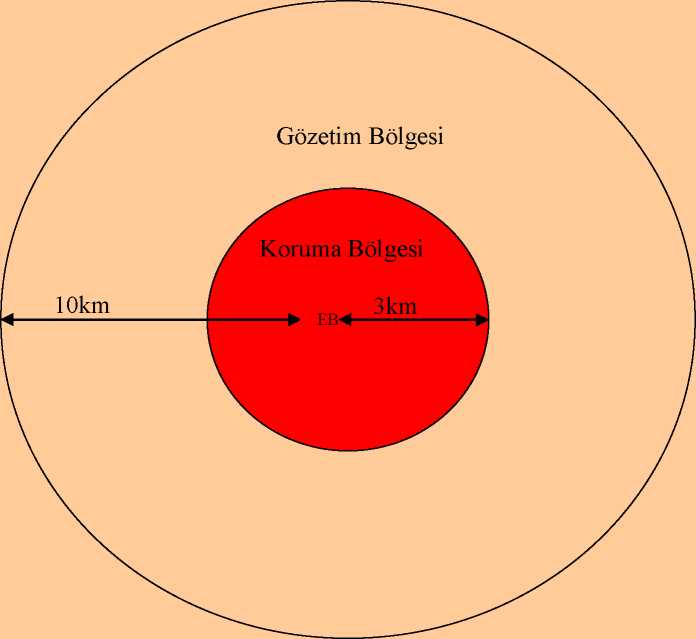 6.3.3.2.3.Mihraklarda Alınacak ÖnlemlerMihraklarda, şüpheli işletme iken alınan geçici kordon ve karantina tedbirleri, kalıcı hale getirilir. Şüpheli işletmelerde resmi veteriner hekim tarafından alınması gereken önlemler ve epidemiyolojik araştırmaların yanında  mihraklarda aşağıdaki önlemler de alınır.a)İşletmede hastalığın varlığı laboratuvar tarafından resmi olarak teyit edilir edilmez, işletmedeki bütün kümes hayvanları veya kapalı beslenen kuşlar gecikmeden resmi denetim altında mahallinde öldürülmelidir. Öldürme işlemi ve özellikle taşıma, AI yayılma riski yaratılmayacak şekilde gerçekleştirmelidir. Bununla beraber AI’nın yayılma riskinin değerlendirmesine bağlı olarak yetkili otorite aşağıda bazı ticari işletmelerde veya bazı ticari olmayan işletmelerdeki kümes hayvanları veya kapalı beslenen kuşlar için istisnai davranabilir. Böyle bir durumda Yetkili otorite yaptığı risk değerlendirmesi ile ilgili durumu hemen Bakanlığa bildirir ve AI hastalığının yayılmasını önlemek için gereken tedbirleri alır.Ticari işletmelerdeki istisnalar: Bu tip istisnalar; işletme yapısını, büyüklüğünü, uygulamalarını, kümes tipini, yem, su kaynağı, aletler, çalışanlar ve işletmeyi ziyaret edenleri, dikkate alarak resmi veteriner hekimin yerleşim ve kümes hayvanları veya kapalı beslenen kuşların günlük bakımı açısından diğer üretim birimlerinden tamamen bağımsız olduğuna kanaat getirdiği iki veya daha fazla üretim birimi için geçerli olacaktır. İki veya daha fazla üretim biriminin bulunduğu bir işletmede HPNAI salgını olursa, resmi yetkili otorite HPNAI’dan hiç şüphelenilmeyen kümes hayvanları veya kapalı beslenen kuşların bulunduğu üretim birimlerini hastalık kontrolünü tehlikeye düşürmeksizin istisnai tutabilir.Ticari olmayan işletmelere yönelik istisnalar: Ticari olmayan bir işletme, sirk, hayvanat bahçesi, hayvan satış dükkanı, milli park, bilimsel amaçla veya soyu tükenmekte olan türlerin korunması için veya resmi kayıtlı nadir olarak bulunan kanatlı ırklarının bulunduğu kapalı alanda, bir HPNAI salgını olduğunda hastalığın kontrolünü tehlikeye atmaksızın bazılarını dikkate almayabilir. Bu şekilde bir istisnai durum söz konusu olduğunda ilgili kümes hayvanları veya kapalı beslenen kuşlar için aşağıdaki tedbirler alınır.Kümes hayvanları veya kapalı beslenen kuşlar işletmeye ait bina içerisinde tutulur, eğer bu mümkün değilse veya hayvanların sağlığı ve refahı tehlikede ise işletmedeki diğer kümes hayvanları veya kapalı beslenen kuşlar ile temas etmeyecek şekilde aynı işletmeye ait başka bir yerde muhafaza edilirler. Bu hayvanların yabani kuşlarla temas etmemesi için gereken bütün önlemler alınır. Teşhis kılavuzuna uygun olarak gözetim ve testlere tabi tutulurlar, laboratuvar testleri ile HPNAI’nın yayılma riski olmadığı belirlenene kadar nakledilemezler,Kesim veya diğer bir işletmeye nakilleri dışında kendi işletmelerinden dışarı çıkarılamazlar. Ancak, resmi yetkili otoritenin talimatına uygun olarak ülke içerisinde başka bir işletmeye götürülebilir veya götürülecek ülkenin iznine tabi olarak başka bir ülkeye nakledilebilir.b) İşletmedeki bütün karkaslar ve yumurtalar resmi denetim altında imha edilir. c) İşletmede HPNAI’nın fark edildiği tarih ile ilk kordon ve karantina tedbirlerinin  uygulanması arasındaki süre boyunca işletmeden elde edilen yumurtalardan çıkan kümes hayvanları resmi gözetim altında tutulur ve hastalık teşhis kılavuzuna uygun olarak araştırmalar yapılır.ç) HPNAI’nın işletmeye muhtemel giriş tarihi ile ilk kordon ve karantina tedbirlerinin  uygulanması arasındaki süre boyunca kesilen kümes hayvanlarının eti ve elde edilen yumurtalar toplanarak ve uygun bir yerde resmi gözetim altında imha edilir.Yetkili otorite işletmelerden çıkan yumurtalar yetkili otoriteler tarafından izin verilmiş olan yumurta ürünleri üretim merkezine aşağıdaki koşullarda nakledilmişse istisna olarak satışına izin verebilir.1) Yumurtalar işletmeden belirlenen işletmeye doğrudan yollanmışsa,2) Yumurtalar temizlenmiş ve dezenfekte edilmiş araçlarda taşınmışsa,3) Yumurtaların yumurta üretim merkezine geldikleri tarihten işlenene kadar olan süre boyunca diğer yumurtalardan ayrı tutulmuşsa,4) Yumurtaların kabukları imha edilmişse,5) Yumurtaların paketleri imha edilmiş veya Avian influenza virüslerinin yok edilmesini sağlayacak  şekilde temizlenip dezenfekte edilmişse.d) Kontamine olması muhtemel bütün maddeler, yem ve atıklar resmi veteriner hekimin talimatı doğrultusunda imha edilir veya kanatlı influenza virüsünün tamamen ortadan kalktığını garanti eden bir işleme tabi tutulur.e) Kontamine olması muhtemel gübre ve altlıklar için temizlik ve dezenfeksiyon prosedürlerden bir veya birkaçına uygun olarak işlem yapılır. f) Karkaslar imha edildikten sonra, bu karkasların yetiştirildiği kümesler, otlaklar, olası kontamine aletler ve kümes hayvanları ve kapalı beslenen kuşların nakillerinde kullanılan araçlar, karkaslar, et, yumurta, yem, gübre, altlık ve olası kontamine materyaller temizleme ve dezenfeksiyon prosedürüne  göre temizlenip dezenfekte edilir.g) Kapalı beslenen kuşlar veya evcil memeliler resmi veteriner hekimin izni olmaksızın işletmeye giremez ve çıkamaz. Bu kısıtlama, insanlar ve yaşam alanından geçiş yapan evcil memeliler için geçerli değildir.6.3.3.2.4.Kontak İşletmelerde Alınacak ÖnlemlerYetkili otorite yapılan epidemiyolojik araştırmalara dayanarak bir işletmenin, kontak işletme olduğuna karar verirse, kontak işletmelerde aşağıdaki önlemler alınır.a) Teşhis kılavuzuna uygun olarak HPNAI’nın varlığı ortadan kalkana kadar, kontak işletmeye, geçici kordon konularak  şüpheli işletmelerde alınması gereken tedbirler alınır.b) Epidemiyolojik araştırmalara dayanarak, özellikle kontak işletme kanatlı popülasyonunun yoğun olduğu bir bölgede bulunuyorsa mihraklarda belirtilen önlemleri alabilir. c) Kontak işletmelerde kümes hayvanları veya kapalı beslenen kuşlar öldürüldüklerinde, HPNAI virüsünün varlığını veya ortadan kalktığını doğrulamak için teşhis kılavuzuna uygun olarak numuneler alınır.ç) Kümes hayvanları veya kapalı beslenen kuşların öldürüldüğü veya imha edildiği ve daha sonra da Avian influenza teşhisi konan herhangi bir işletmede, olası kontamine binalar, aletler ve kümes hayvanları veya kapalı beslenen kuşlar, karkaslar, et, yem, gübre, altlık ve kontamine olması muhtemel diğer materyaller için temizleme ve dezenfektan prosedürlerden bir ya da birden fazlasının uygulanması sağlanır.6.3.3.3. Koruma Alanlarında Alınacak Önlemlera) Kanatlı işletmelerine yapılacak ziyaretler ve hayvan sayımı YHKM, RV veya resmi görevliler tarafından aşağıdaki şekilde ziyaretlerin yapılmasını sağlar.Kanatlı bulunan bütün işletmeler ve hayvan sayıları belirlenir,Kanatlı bulunan bütün ticari işletmelere en kısa zamanda ziyaretler ve klinik incelemeler yapılır, gerektiğinde laboratuvar incelemeleri için numuneler alınır. Bu ziyaretler 3 günde bir tekrarlanır. Gerçekleştirilen ziyaretler ve incelemelerin sonuçları kaydedilir, Koruma alanı kaldırılmadan önce ticari olmayan işletmeler de RV tarafından ziyaret edilir.Koruma alanı içerisinde yer alan işletmelerde Avian influenzanın herhangi bir yayılımını tespit etmek amacıyla teşhis kılavuzuna uygun olarak acilen ek gözetim uygulanabilir.b) İşletmelerde alınacak önlemlerYHKM, koruma alanlarındaki işletmelerde  aşağıdaki önlemlerin alınmasını sağlar.Bütün kümes hayvanları veya kapalı beslenen kuşlar işletmeye ait binalara alınır ve orada tutulur. Bu mümkün değilse veya bu durum hayvanların sağlıklarını tehlikeye atacaksa, aynı işletmede diğer kümes hayvanları veya kapalı beslenen kuşlarla temas edemeyecekleri başka bir yerde kapalı tutulurlar. Bu hayvanların yabani kanatlılarla temas etmemesi için gerekli önlemler alınır,Ölen hayvanların karkasları en kısa sürede imha edilir,Canlı kümes hayvanlarının veya kapalı beslenen kuşların taşınmasında kullanılan araçlar ve aletler, et, yem, gübre, altlık ve kontamine olması muhtemel diğer materyal gecikmeksizin temizlik dezenfeksiyon prosedürlerden bir veya birkaçına uygun şekilde işleme tabi tutulur,İşletmelere girip çıkan kişiler tarafından kullanılan ve kontamine olmuş olması muhtemel araçlar da gecikmeksizin temizlik dezenfeksiyon prosedürlerden bir veya birkaçına uygun şekilde işleme tabi tutulur,Yetkili otoritenin izni olmaksızın işletmeye herhangi bir kümes hayvanı veya kapalı beslenen kuşlar veya evcil memeli hayvanlar giremez veya çıkamaz. Bu kısıtlama; kümes hayvanları veya kapalı beslenen kuşlarla teması olmayan ve bunların bulunduğu kafesler veya bölgelere girmeyen ve sadece insanların bulunduğu bölgeden geçiş yapan memeliler için geçerli değildir,Hastalık durumu veya aşağıda belirtilen hayvanlardaki ölüm sayılarındaki herhangi bir artış veya işletmenin üretim verilerindeki belirgin bir düşüş hemen resmi veteriner hekime bildirilir, resmi veteriner hekim tarafından gereken araştırmalar teşhis kılavuzuna uygun olarak gerçekleştirilir,İşletmeye giren ve çıkan kişiler, Avian influenza’nın yayılmasını önlemek için alınan uygun biyogüvenlik önlemlerini yerine getirirler,İşletme yetkilisi, hastalığın gözetimine ve kontrolüne katkıda bulunmak için işletmeyi ziyaret eden kişilerin kayıtlarını tutar ve kayıtları yetkili otorite istediğinde vermek üzere saklar. Ziyaretçilerin, kanatlıların bulunduğu bölgeye girmediği hayvanat bahçesi ve millî parklar gibi yerlerde kayıt tutma zorunluluğu yoktur.c) İşletmelerdeki kullanılmış altlık, gübre ve sulu çamurun nakliYetkili otorite tarafından izin verilmediği sürece işletmelerdeki kullanılmış altlık, gübre ve sulu çamurun çıkarılması veya nakliyatı yasaktır. Ancak yetkili otorite, bunların işletmelerden taşınmasına, işlenmek üzere belirlenmiş işletmeye veya olası Avian influenza virüsünün imha edileceği işletmeye götürülmek üzere depolandığı yere, biyogüvenlik önlemleri altında veya Bakanlıkça belirlenen prosedürlere  uygun olarak izin verebilir.ç) Av eti pazarları ve av hayvanlarının bulunduğu yerlerYetkili otorite pazaryerleri, gösteriler veya kümes hayvanları ve kapalı beslenen kuşların bir arada bulunduğu diğer yerlerin koruma alanları içerisinde kurulmasına ve bulunmasına izin vermez. Ayrıca av eti depolanması için kümes hayvanları veya kapalı alanda beslenen diğer kanatlıların bir arada bulunduğu diğer yerlerin koruma alanları içerisinde bulunmasına izin vermez. d)Kanatlı hayvanlar, yumurtalar, kümes hayvanı eti ve karkaslarının taşınmasıYetkili otorite aşağıdaki önlemleri alır.Koruma alanı içinde bulunan kümes hayvanlarının veya kapalı beslenen kuşların, yumurtlamaya hazır tavukların, günlük civcivlerin, yumurtaların ve karkasların, koruma alanı içerisinde yer alan işletmelerin kendi özel servis yolları hariç, işletmelerden çıkıp karayolu veya tren yolu ile taşınmasını yasaklar.Kümes hayvanı etlerinin mezbaha, kesimhane ve soğuk hava depolarından taşınması aşağıdaki durumlardan birinin gerçekleşmesi halinde yasaklanır.- Koruma alanı dışındaki kümes hayvanlarının etleri, koruma alanındaki kümes hayvanlarının etleriyle aynı depoda depolanması ve nakillerinin birlikte yapılması halinde.- Etlerin, koruma alanındaki işletmelerde, enfeksiyonun ilk şüphe edildiği tarihten yirmi bir gün öncesine kadar olan sürede üretilmesi veya bu tarihten sonra üretilen etlerle birlikte nakledilmesi ya da depolanması halinde.Kanatlı hayvan, yumurta, kümes hayvanı eti, karkas ve gübrelerin koruma alanı dışına naklinde RV tarafından veteriner sağlık sertifikası düzenlenmesi gerekmektedir. Koruma bölgesi içinden kanatlı hayvan, yumurta, kümes hayvanı eti, karkas ve gübrelerin çıkarılması gerektiği hallerde hastalığı takiple görevli RV’e müracaat edilir. Bu yer değiştirmeler için izin verilmeden önce mutlaka RV tarafından işletmede bir sağlık muayenesinin gerçekleştirilmesi gerekir. RV durumu bir raporla tespit eder. Rapor yetkili makam tarafından incelenir. Uygun görülürse nakil kararı verilir. Nakline karar verilen kanatlı hayvan, yumurta, kümes hayvanı eti, karkas ve gübrelerin nakil işlemleri dışarı ile teması olmayan nakil araçlarına kullanımdan önce veya kullanımdan sonra dezenfekte edilerek resmi kontrol altında gerçekleştirilir.Hava, demiryolu veya büyük yol bağlantıları üzerinden bölgeden transit geçiş durumları istisna olmak üzere kamu ve özel yollar üzerinde kanatlıların taşınması yasaklanır.Yetkili Otorite  Koruma Alanında ancak aşağıdaki taşımalar için izin verebilir.Acil kesim, nakliyat ve et muayenesi için kümes hayvanlarının doğrudan taşınmasına ilişkin  istisnai durumlara) Koruma bölgesi içinde bulunan ve hastalık görülmeyen diğer işletme veya kümeslerdeki kanatlılar koruma bölgesinin içinde yerleşik bulunan bir kesimhane içinde anında kesim için veya bunun mümkün olmaması halinde, bu bölgenin dışında yetkili makamlar tarafından öngörülmüş olan başka bir kesimhanede kestirilmelerine,b) Kümes hayvanları kesim için kesimhaneye/kombinaya gönderilmeden 24 saat öncesinde işletmede RV tarafından klinik muayeneleri yapılarak sonucunun uygun bulunması,c) Kümes hayvanlarının resmi veteriner hekim tarafından veya gözetiminde mühürlenen araçlarla taşınması, kesimhane/kombinadan sorumlu yetkili otoritenin bilgilendirilmesi ve kümes hayvanlarını teslim almayı ve daha sonra da kesim işlemini gerçekleştirmeyi kabul ettiğini bunların gönderildiği yerdeki yetkili otoriteye bildirmesi, kesimhane/kombinaya gelen koruma alanındaki kümes hayvanları, koruma alanı dışından gelen diğer kümes hayvanlarından ayrı tutulması ve diğer hayvanlardan ayrı olarak, tercihen günün sonunda kesilmesi, kesimden sonra tekrar diğer kümes hayvanlarının kesimine başlamadan önce temizlik ve dezenfeksiyon işleminin yapılması, kümes hayvanlarının kesimhaneye/kombinaya ulaştığında ve kesim sonrasında detaylı muayenelerinin yapılması ve daha sonra kesilmesinin sağlanmış olması, acil kesime tabi tutulan kümes hayvanlarının et ve et ürünleri, uluslararası ticarete sunulamaz, sadece ülke içi tüketime sunulur, acil kesime tabi tutulan kanatlı hayvanların, uluslararası ticaret için düşünülen kanatlı hayvanlardan ayrı olarak kesilip, taşınması ve depolanması; ayrıca hastalık riskinin giderilmesi için gereken işlemlere tabii tutulmadıkça veya Bakanlıkça aksi bir karar alınmadıkça, bunların uluslararası ticarete sunulacak hayvansal ürünlerde kullanılmasının önlenmesi, durumunda taşınmalarına izin verebilir.KA içerisindeki bir kesimhane veya kombinaya acil kesim için KA dışından kümes hayvanlarının gelmesine ve bu hayvanların etlerinin taşınmasına ilişkin  istisnai durumu;a) Kesimhane/kombinadan sorumlu yetkili otoritenin bilgilendirilmesi ve kümes hayvanlarının teslim alınıp kesim yapılabileceğini kabul etmesi ve bu durumun gönderen yetkili otoriteye bildirilmesi,                                                                                                            b) Kesimhane/kombinada koruma alanından gelen kümes hayvanlarının, koruma alanı dışından gelen kümes hayvanlarından ayrı tutulması ve aynı zamanda kesilmemesinin sağlanması,c) Koruma alanı dışından getirilen kümes hayvanı etlerinin, koruma alanından getirilen kümes hayvanlarından ayrı olarak kesilip, taşındığı, depolandığı ve yan ürünlerinin imha edilmesi, durumundan sonra ancak izin verebilir.Günlük civcivlerin doğrudan taşınmasına ilişkin istisnai durumlar	Yetkili otorite, koruma alanındaki işletmelerden koruma ve gözetim alanının dışındaki başka bir işletmeye günlük civcivlerin doğrudan taşınmasına;	Civcivlerin RV tarafından veya gözetiminde damgalanan araçlarla taşınması,	Taşınma sırasında ve gönderilen yerde uygun biyogüvenlik önlemleri alınması, 	Günlük civcivlerin gittikleri işletmelerde resmi gözetim altında yerleştirilmesi,	Eğer civcivler koruma veya gözetim alanının dışındaki bir işletmeye götürülürse, kümes hayvanları gönderilen yerdeki işletmede en az 21 gün süreyle karantina altında tutulması durumunda izin verebilir.	Yetkili otorite, koruma ve gözetim alanının dışında yer alan işletmelerden gelen yumurtalardan çıkan günlük civcivlerin, koruma ve gözetim alanlarının dışında yer alan bir diğer işletmeye gönderilmesine bu yumurtalar koruma alanındaki diğer yumurtalarla veya günlük civcivlerle temas etmediği ve böylece farklı sağlık koşullarına sahip olduğu sürece izin verebilir.Yumurtlamaya hazır kümes hayvanlarının doğrudan taşınmasına ilişkin istisnai durumlar	Yetkili otorite, yumurtlamaya hazır tavukların tercihen koruma ve gözetim alanlarındaki işletmelere doğrudan taşınmasına;			Öncelikle gönderilecek tavuklar olmak üzere işletmedeki diğer kümes hayvanlarının da RV tarafından klinik muayenelerinin yapılması,Mümkünse teşhis kılavuzuna uygun olarak işletmedeki kümes hayvanlarından laboratuvar testleri gerçekleştirilmesi,	Yumurtlamaya hazır tavuklar, RV tarafından mühürlenen araçlarla ve gözetiminde taşınması, yumurtlamaya hazır tavukların işletmeye ulaşmasına müteakip, gittikleri işletmeler resmi gözetim altına alınması,	Yumurtlamaya hazır tavuklar koruma veya gözetim alanının dışındaki bir işletmeye gönderiliyorsa, kümes hayvanları gittikleri işletmede en az 21 gün süreyle karantina altında tutulması, durumunda izin verebilir.Sofralık yumurtaların doğrudan taşınmasına ilişkin istisnai durumlar	Yetkili otorite sofralık yumurtaların belirli merkezlere taşınmasına aşağıdaki durumlarda birinin sağlanması durumunda izin verebilir.	Yumurtaların, tek kullanımlık ambalajlarla paketlenmesi ve yetkili otorite tarafından istenilen bütün biyogüvenlik önlemlerinin alınması durumunda yumurta paketleme merkezine direkt nakil edilecek ise, Yumurtaların yürürlükteki ilgili mevzuat çerçevesinde üretim yapan yumurta ürünleri üretim merkezine direkt nakil edilecek ise İmha edilmek üzere yumurtalar doğrudan taşınacak ise izin verebilir.Karkasların doğrudan taşınmasına ilişkin istisnai durumlarYetkili otorite, imha edilmek üzere taşındıkları sürece karkasların doğrudan taşınmasına izin verebilir.Taşıma sırasında kullanılan araçların temizliği ve dezenfeksiyonuYetkili otorite, taşıma işlemleri için kullanılan araç ve ekipmanın taşıma işleminden sonra gecikmeksizin bu Acil Eylem Planının  6.3.5.2. maddesinde belirtilen prosedürlerden bir veya birkaçına uygun olarak temizlenip dezenfekte edilmesini sağlar.Koruma Alanında Alınan Önlemlerin SüresiKontrol Alanında alınan önlemlere HPNAI enfeksiyonu tespit edilen işletmede bu Acil Eylem Planının 6.3.5.2. maddesinde belirtilen temizlik ve dezenfeksiyon işleminden en az 21 gün sonrasına kadar ve koruma alanındaki işletmelerde klinik teşhis ve gerekli durumlarda alınan numunelerin laboratuvarda yapılan testlerinde negatiflik tespit edilene kadar devam edilir.Kontrol alanında alınan önlemlerin uygulanmasına gerek kalmadığında bu bölgede gözetim alanındaki önlemler uygulanmaya başlanır. Gözetim alanında önlem alınmasına gerek kalmayana kadar uygulanır.6.3.3.4. Gözetim Alanlarında Alınacak ÖnlemlerYetkili otorite gözetim alanlarında aşağıdaki önlemlerin alınmasını sağlar.a) Bu bölgenin sınırlarına “BURADA KUŞ GRİBİ HASTALIĞI VAR” yazılı levhalar asılır. b) Bütün ticari kanatlı işletmeler belirlenerek en kısa zamanda işletmelerde hayvanların sayımı yapılır. Bu işletmelere 10 günde bir RV tarafından ziyaretler yapılarak, gerektiğinde numuneler alınır.c) Avian influenza’nın yayılmasını önlemek için gereken biyogüvenlik önlemlerinin alınacağını garanti eden yetkili otoritenin izni olmaksızın gözetim alanındaki kümes hayvanları, yumurtlamaya hazır tavuklar, günlük civcivler ve yumurtaların taşınması yasaklanır. Bu yasak gözetim alanında durmadan ve yükleme yapmadan doğrudan geçişler için geçerli değildir.ç) Kümes hayvanları, yumurtlamaya hazır tavuklar, günlük civcivler ve yumurtaların gözetim alanı dışındaki işletmelere, kesimhanelere, paketleme merkezlerine veya yumurta ürünlerinin üretildiği yerlere taşınması yasaktır. Yetkili Otorite  Gözetim Alanında ancak aşağıdaki durumlarda taşımalar için izin verebilir.Kümes hayvanlarının acil olarak kesilmeleri amacıyla belirli kesimhanelere gönderilmesine ve ayrıca koruma ve gözetim alanlarından, gözetim alanında bulunan kesimhanelere kümes hayvanlarının acil kesim için gönderilmesine ve daha sonra da bu hayvanlardan elde edilen etin taşınmasına aşağıdaki şartlarda izin verebilir. Kümes hayvanları kesim için kesimhaneye/kombinaya gönderilmeden 24 saat öncesinde işletmede RV tarafından klinik muayeneleri yapılarak sonucunun uygun bulunması,Mümkün olan hallerde, orijin işletmedeki kümes hayvanlarının teşhis kılavuzuna göre laboratuvar testlerinin yapılması ve test sonuçlarının da uygun olması,Kesimhane/kombinaya gelen koruma alanındaki kümes hayvanları, koruma alanı dışından gelen diğer kümes hayvanlarından ayrı tutulması ve diğer hayvanlardan ayrı olarak, tercihen günün sonunda kesilmesi, kesimden sonra tekrar diğer kümes hayvanlarının kesimine geçmeden önce temizlik ve dezenfeksiyon işleminin yapılması,Yumurtlamaya hazır tavukların, kümes hayvanının bulunmadığı başka bir işletmeye gönderilmesine, ancak yumurtlamaya hazır tavukların bu işletmeye yerleştirilmesinin resmi gözetim altında yapılması ve yumurtlamaya hazır tavuklar işletmede en az yirmi bir gün süreyle karantina altında tutulması kaydıyla,Günlük civcivlerin bulunduğu işletmelerde uygun biyogüvenlik önlemleri alınıyor ve işletme resmi gözetim altında tutuluyorsa, günlük civcivler işletmeye alındıktan sonra en az yirmi bir gün süreyle işletmede kaldıkları takdirde, ülke içindeki başka bir işletmeye gönderilmesine,Gözetim ve koruma alanlarının dışında yer alan kanatlı işletmelerinden orijin alan kuluçkalık yumurtalar ve bu yumurtalardan çıkan civcivler, gözetim ve koruma alanlarındaki kümeslerde bulunan diğer yumurtalarla veya günlük civcivlerle temas etmemişse ve bunun için gerekli biyogüvenlik önlemleri alınmışsa, bu yumurta veya civcivlerin gözetim alanı içinde veya dışında bulunan bir kuluçkahaneye veya işletmeye gönderilmesine, ancak yumurtaların ve ambalajlarının dezenfekte edilmesi, yumurtaların ve civcivlerin gittikleri yerlerde izlenebilmesi hâlinde,Yetkili otoritenin istediği bütün biyogüvenlik önlemleri alınması şartıyla ve sofralık yumurtaların tek kullanımlık ambalajlarla paketlenmesi durumunda, bu yumurtaların belirli paketleme merkezlerine gönderilmesine,Yumurtaların, yürürlükteki ilgili mevzuat çerçevesinde gözetim alanı içinde veya dışında üretim yapan yumurta ürünleri üretim merkezine gönderilmesine,Yumurtaların imhası amacıyla taşınmasına, izin verebilir.d) Gözetim alanı içerisinde bulunan işletmelere giren ve çıkan kişiler, Avian influenza’nın yayılmasını önlemek amacıyla alınan biyogüvenlik önlemlerine uymak zorundadır.e) Yetkili otoritenin izni olmaksızın, kanatlıların bulunduğu işletmeye kümes hayvanları, kapalı beslenen kuşlar veya evcil memeliler giremez veya çıkamaz. Bu kısıtlama sadece insanların bulunduğu yerleşim yerlerinden geçen kümes hayvanları veya kapalı beslenen kuşlar ile teması olmayan ve bunların bulunduğu kafes veya bölgelere girmeyen memeliler için geçerli değildir.f) Koruma alanında belirtilen şekilde morbidite veya mortalitedeki herhangi bir artış veya işletmenin üretim verilerindeki belirgin bir düşüş hemen yetkili otoriteye bildirilir ve yetkili otorite tarafından teşhis kılavuzuna uygun olarak gereken araştırmalar gerçekleştirir.g) Yetkili otoritenin izni olmadan altlık ve gübrenin taşınması yasaktır. Yetkili Otorite gözetim alanındaki bir işletmeden altlık ve gübrenin taşınmasına ancak bu Acil Eylem Planının 6.3.5.2. Maddesinde belirtilen prosedürlerden bir veya birkaçına uygun olan işlemlerden biri yapıldığı takdirde ve Bakanlık talimatlarına uygun biyogüvenlik önlemleri altında taşınması durumunda izin verebilir.ğ) Bu bölgede kümes hayvanları veya kapalı beslenen kuşlar ile ilgili fuar, sergi, yarış ve pazar alanlarının kurulması yasaktır.h) Av amacıyla yetiştirilen kümes hayvanları kapalı tutulur ve sürüye yeni hayvan girişine müsaade edilmez.ı) Canlı kanatlı ve diğer kapalı beslenen kuşların, karkasların, gübrelerin, çamurların, altlığın ve diğer materyal veya maddelerin taşınmasında kullanılan muhtemelen kontamine olmuş araçlar ve aletler, kontaminasyondan sonra gecikmeksizin bu Acil Eylem Planının 6.3.5.2. maddesinde belirtilen prosedürlerin biri veya birkaçına göre dezenfekte edilir.6.3.3.5.Diğer Kısıtlanmış Alanlarda Uygulanması Gereken ÖnlemlerYHKM, koruma ve gözetim bölgelerinin etrafında veya yakınında başka kısıtlanmış alanlar oluşturmuş ise bu durumu ve burada alınacak önlemler hakkında Bakanlığa bilgi verir. Bakanlık durumu en kısa zamanda gözden geçirir ve sonucu YHKM bildirir.YHKM oluşturulan bu bölgelerde aşağıda belirtilen önlemlerin alınmasını sağlar.a) Koruma veya gözetim alanında alınması gereken önlemlerin bazılarının veya hepsinin uygulanmasını sağlar. b) Epidemiyolojik bilgiler veya diğer bulgular doğrultusunda, diğer kısıtlı alan içerisinde yer alan risk altındaki bölgeler veya işletmelerde, kümes hayvanları veya kapalı beslenen kuşların koruyucu amaçla kesilmesi veya öldürülmesini kapsayan bir koruyucu eradikasyon programı uygulayabilir. Bu işletmelerin tekrar çalışması yetkili otoritenin talimatlarına uygun olarak gerçekleştirilir.6.3.3.6. Koruma, Gözetim ve Kısıtlı Alanlarda Alınacak Önlemlere İlişkin İstisnai Durumlar ile İlave Biyogüvenlik ÖnlemleriAşağıda belirtilen istisnai durumlar sadece hastalığın kontrolünü tehlikeye sokmadığı zaman yapılmalıdır. Ayrıca istisnai durumları uygulayan yetkili otorite durumu hemen Bakanlığa bildirmelidir.a) Yetkili otorite, risk değerlendirmelerine dayanarak kuluçkahanelerde HPNAI’nın doğrulanması durumunda koruma ve gözetim bölgelerinde alınması gereken  önlemlerde istisnalar yapabilir.b) Yetkili otorite ticari olmayan bir işletme, sirk, hayvanat bahçesi, millî park, bilimsel araştırma veya soyu tükenen hayvanların korunması amacıyla kümes hayvanları veya kapalı beslenen kuşların bulunduğu alanlarda HPNAI salgını olduğunda aşağıda belirtilen önlemlerde azaltma yapabilir.c) Koruma alanında alınacak önlemlerden; RV veya resmi görevlilerin işletmelere yapacağı ziyaretlerde,  koruma alanı içerisinde yer alan işletmelerde Avian influenza’nın herhangi bir yayılımını tespit etmek amacıyla teşhis kılavuzuna uygun olarak acilen ek gözetim uygulanmasında ve kanatlı hayvanlar, yumurtalar, kümes hayvanı eti ile karkaslarının taşınmasında belirtilen önlemlerde, d) Gözetim alanında alınacak önlemlerden; Yetkili Otoritenin izni olmaksızın kümes hayvanları, yumurtlamaya hazır tavuklar, günlük civcivler ve yumurtaların taşınamayacağı konusunda, bu kanatlı hayvanların  ve yumurtaların gözetim alanı dışındaki işletmelere, kesimhanelere, paketleme merkezlerine veya yumurta ürünlerinin üretildiği yerlere taşınamayacağı konusunda, yetkili otoritenin izni olmaksızın, kanatlıların bulunduğu işletmeye kümes hayvanları, kapalı beslenen kuşlar veya evcil memeliler girmesi veya çıkmasının yasaklanması konusunda.İlave biyogüvenlik önlemleriAvian influenza’nın yayılmasını önlemek için, Yetkili Otorite koruma alanı, gözetim alanı ve diğer kısıtlanmış alanlarda belirtilen önlemlere ek olarak; kümes hayvanları ve kapalı alanda beslenen diğer kanatlı bölümlerinde yem sağlanması, yumurta toplanması, kümes hayvanlarının kesimhaneye taşınması, imha edilen karkasların toplanması, personel, çiftlik malzemesi tedarik eden kişiler ve veteriner hekimler için araçların hareketinin kısıtlanmasını içeren ek biyogüvenlik önlemlerinin alınmasını isteyebilir. 6.3.4. Hastalığın Epidemiyolojik Araştırılmasıa) Uzman grup oluşturulmasıHastalığın erken döneminde deneyimli memurlardan oluşan küçük bir ekip oluşturulur. Bu ekibin görevi YHKM’e bilgi sağlamaktır. YHKM’nin başkanı hastalığın kaynağına doğru izlenmesi amacına yönelik olarak ilk araştırma ekibi, klinik gözlem ekibi, bölge/mıntıka denetleme ve kontrol ekibi gibi farklı kategorilerde araştırma ekipleri ya da kişileri görevlendirir ve ilgili diğer tedbirlerin alınmasını sağlayacaktır.b)  Geriye ve ileriye doğru izlemeİzleme araçlarıİzleme çalışmalarında aşağıdaki bilgilere ihtiyaç duyulacaktır.Sayımİşletmede bulunan hayvanların sayısı, halihazırda ölmüş olan hayvanların sayısı, enfekte ya da kontamine olduğundan şüphe edilen hayvanların sayısı kaydedilir ve bu bilgiler sürekli güncel tutulur. Yine işletmedeki bütün yumurta stokları, et, et ürünleri, karkaslar, sıvı atık, gübre ve hayvan yemi ve çöplere ilişkin bilgiler kaydedilir ve bu bilgiler muhafaza edilir;Bilgi toplama kontrol listesiToplanacak bilgiler ve yapılacak işlemler listelenir ve yazılı hale getirilir. Bu liste sürekli güncel tutularak tamamlanan ve yapılacak işlemler takip edilir.Hayvan satış yerlerinin izlenmesiYHKM yetkilileri KB ve GB içinde ve çevresinde bulunan bütün hayvan satılan yerlerin geriye ve ileriye doğru izlenmesini sağlar,Klinik İzlemeKoruma Bölgesindeki ve Gözetim Bölgesindeki kanatlı hayvan bulunan bütün işletmeler ve hayvan sayıları belirlenir ve koruma bölgesindeki bütün işletmelere kontrol sıklığı 3 günü, gözetim bölgesindeki işletmelerde ise 10 günü geçmemek kaydıyla periyodik ziyaretler yapılarak hayvanlar AI semptomları yönünden incelenir ve bulgular düzenli kayıt altına alınır.Hayvan bakıcı ve sahiplerine bu konuda detay bilgi verilerek günlük klinik inceleme yaptırılır, en ufak Şüphe ve durum değişimi halinde irtibat kurulacak kişi ve iletişim bilgileri verilir. İncelemeler bölgedeki kordonun kaldırılmasına kadar devam ettirilmelidir.6.3.5. İtlafİtlaf stratejisi EA ve HTB uygulanan bir stratejidir. Enfekte kanatlıların itlafı ve imhası mevcut yasalara uygun olarak enfeksiyonun yayılmasını önleyecek en kısa zaman içinde gerçekleştirilme ihtiyacı akılda tutularak yerine getirilecektir. İtlaf stratejisi ancak diğer kontrol metotları ile birlikte uygulandığında başarılı olabilir, fakat bunlar stratejinin etkinliğini artırmak ve enfekte sürülerin kontrol altına alınmalarını sağlamak için kullanılacak ve gereksiz kanatlı itlafına meydan verilmeyecektir. En fazla enfekte ya da risk altında olduğu düşünülen kanatlılara itlaf işleminde öncelik verilecektir. Tür hassasiyeti ve daha çok virüs saçan dikkate alınarak; yetkililer önceliği en başta hastalığa karşı daha hassas türlere ve daha fazla virüs saçan türlere daha sonra da diğerlerine vermelidirler; örneğin önce tavuklar sonra diğer hayvanlar. Ayrıca bu işlemlerin, yabani kuşların ve diğer hayvanların enfekte organik maddelere erişimini önleyecek şekilde hayvan barınaklarının kapıları kapalı tutularak yapılmasına ihtiyaç vardır. Genel anlamda mümkün olduğunda yakma veya rendering yerine enfekte kanatlıların yerinde gömülme işlemi tercih edilebilir, ancak bunun hastalığın çıkış yerine dayalı olarak değerlendirilmesi gerekmektedir.a) İtlaf ve elden çıkarma işlemlerinde gerekli personel ve ekipman Çiftlik giriş çıkışlarında enfekte mekanları tanımlamak için tahta direkler ve plastik kırmızı-beyaz şeritler, Gezici dezenfeksiyon birimleri, Gece aydınlatma araçları, Her enfekte çiftlik için en az bir RV, Aşırı çalışmayı önlemek için yeterli sayıda personel (itlaf görevlileri ve diğer personel), Karkasları çiftlik dışına taşımak için gerekli taşıt sayısının hesaplanması, Ölü kanatlıları taşıyacak taşıtların güzergahının belirlenmesi, Sürüleri kontrol etmek, sakinleştirmek, bayıltmak ve öldürmek için gerekli gaz, ilaç ve cihazlar, Enfekte materyalin atılmasında/imhasında kullanılan uygun konteynırlar. b) İtlaf metotları Enfekte sürülerin öldürülmesi aşağıdaki metotlar/ilaçlar/sistemler kullanılarak yapılır:Suya daldırarak elektro narkoz uygulanmasıKafanın koparılması veya boynun kırılması Karbondioksit gazı verme Vakum tankıEmbriyolu yumurta ve civcivler için mekanik cihazlar  c) Kullanılacak gazKarbon dioksit (CO2) 17.5 kg/1000 m3: ortamı 30 dakikada doyurur ve 15 dk.ölümler başlar,Karbon monoksit (CO) 8 kg/1000 m3: ortamı 30 dakikada doyurur ve 15 dk. ölümler başlar,Hidrojen siyanit (HCN) 3 kg/1000 m3: ortamı 30 dakikada doyurur ve ölümler 4 dakikada başlar. Son derece toksiktir, yalnızca eğitimli personel tarafından kullanılmalıdır. Büyük kanatlı sürülerin itlafında kullanılabilen ilaçlar:Alfa kloraloz, yeme % 2 -% 6 oranında karıştırılır, bilinç kaybına neden olur ve plastik poşetlere alınan kanatlılar boğularak öldürülür. Sadece eğer kanatlılar klinik olarak hastaysa ve iştah kaybı bulunmuyorsa kullanılabilir,Sodyum fenobarbital, içme suyunda çözdürülür, (55 ml’de 80 mg), 4 saatte bilinç kaybına neden olur. Büyük kanatlı sürülerin itlafında son günlerde bazı ülkelerde yangın söndürmede kullanılan köpüklerde kullanılmaktadır.6.3.5.1. Hayvanların ve Hayvansal Ürünlerin İmhası1-Kanatlıların İmha EdilmesiKanatlıların imhasında en yüksek güvenlik garantisi veren bir karkas imha metodu kullanılması tercih olunur. Bu nedenle hidrojeolojik şartların izin vermesi halinde ve diğer kanatlıların güvenliğini tehlikeye sokma durumu ile birlikte, karkasların yeteri kadar biyolojik güvenliliği olmayan şartlarda nispeten uzun mesafelere taşınmasını gerektirmemesi halinde çukura gömme işlemine başvurulması tercih olunur. Kül haline getirme sadece buna uygun yapılarda gerçekleştirilebilir, bunun için atım dumanlarının kül haline getirilmesi için yakım sonrası cihazları ile donatılmış olan, karkas imhası için kapasiteye sahip kül edici fırınların mevcut olması gereklidir. Ayrıca yüksek riskli malzemeler için olan termo-imha tesislerinin de kullanılması mümkündür. Çeşitli işlevlerde görev alan bütün personel, enfekte olmuş olan kanatlı hayvanlar ile son temastan sonra 3 gün boyunca ve aynı zamanda çalışmalar sırasında da olmak üzere, reseptif (hassas) hayvanların bulunduğu yerleri ziyaret etmemelidirler.a) Çukura gömme ile ortadan kaldırmaTeşhis teyit edilir edilmez karkasların gömülmesi için çukur hazırlanmasına, mümkün olan en kısa sürede başlanmalıdır. Önceden seçilmiş olan yer muhtemelen enfekte olmuş olan merkezin yakınlarında veya mümkün olan en yakın yerde, tercihen yerleşimin olduğu yerlerden uzakta, hayvanların uğrağı olmayan, akarsulardan uzak, yer altı sularını kirletmeyecek yerlerde olmalıdır. Çukur en az iki metre genişliğinde ve yine en az iki metre derinliğinde olmalıdır. Bu derinlikte, her biri yaklaşık 1,8 kg ağırlığında olan 300 hayvan için 1,3 m2’lik alan gerekli olur. Daha derine kazılması (3,6-6 metre) mümkün olduğunda, m2 başına hayvan sayısı her bir metre derinlik ile birlikte iki katına çıkabilir. Karkasların ve/veya malzemenin çukura gömülme işlemleri sona erdikten sonra, bunların üzeri deliği kapatmadan önce sönmemiş kireç ile kaplanır. Delik daha sonra, fazlaca bastırmamaya dikkat göstererek toprak ile doldurulmalıdır, çünkü daha sonraki ayrışma olayları ile gaz oluşumu çatlakların meydana gelmesine neden olabilir. Dezenfekte edilebilir olmayan bütün malzeme (örnek olarak ahşap, kağıt, vb.) hayvanlar ile gömülür.b)Rendering tesislerinde ortadan kaldırmaKarkasların transformasyon veya yakma tesislerine taşınmaları halinde, tümüyle sızdırmaz olan (kapağı da dahil olarak), muhtemelen taşıma için uygun olan, büyük kasalı kamyonların kullanılması gereklidir. Hayvanlar kesinlikle canlı olarak taşınmamalıdır. Et unlarının üretimi için olan dönüşüm tesislerinde gerçekleştirilen imha işlemi, ilgili uygulamanın yarım saat boyunca en az 120°C'lik bir ısıda karkasların kıyma haline getirilmesinden sonra kabul edilebilir. Çevrim ile ilgili uygun kontroller, en azından bitmiş ürünün enfektifliği hakkında kontroller ile gerçekleştirilecektir.Bu tesisler aşağıdaki minimum niteliklere sahip olmalıdırlar:a) Tesislere ulaşan yolların çimento yer döşemeleri olmalıdır, (atık su boşaltım yollarına ve arıtma tesisine maksimum dikkat gösteriniz.) b) Karkasların hermetik (hava geçirmeyen) kasalardan boşaltım işleminin gerçekleştirildiği yer, kıyma yapıcılara ulaşım platoları veya yakıcı fırın ağızları gibi, kaplı ve yer döşemeli olmalı ve ulaşım kapatılabilir olmalıdır, c) Platoların girişinde, iç kısma yerleştirilmiş olan bir yıkanma ve dezenfeksiyon noktası olmalıdır. Tesisin normal faaliyeti, karkasların imhası için gerekli olan bütün süre boyunca durdurulur. Ticari faaliyete yeniden başlanmadan önce ve detaylı dezenfeksiyonlardan sonra üretim yaptığı et, kemik unu, jelatin v.b. lerden numuneler alınarak tavuk vebası yönünden incelettirilir.c) İmha yerleriYönetmeliğe uygun , çevreye zarar vermeyecek şekildeki imha yerleri hazırlanması işi yerel yönetimler ile Tarım ve Orman Bakanlığı 7. Bölge Müdürlüğü Hatay Şube Müdürlüğünce yapılacaktır.İmhada Karkas TaşımaTopluca öldürülmüş olan hayvanların karkaslarının taşınması sızdırmaz ve hermetik (hava geçirmeyen) kapaklı kaplar ile gerçekleştirilmelidir. Aracın sürücüsü kabinden inmemelidir ve eğer inmek zorunda kalırsa inmeden önce tek kullanımlık tulum ve ayakkabı giymelidir. Yeniden binerken, sürücü koltuğuna oturmadan önce giymiş olduğu tek kullanımlık giysileri teslim etmelidir.Taşımada Dezenfeksiyona) İşletmenin girişinde, işletmeden çıkan bütün araçları dezenfekte eden mobil bir dezenfeksiyon ünitesi bulundurulur, b) Personel girişte tümüyle giysilerini değiştirmeli ve bu amaçla hazırlanmış olan giysileri giymelidir. Personel, işini bitirdikten sonra giysilerini tümüyle değiştirmeli ve mobil duşlar noktasında çok titiz bir şekilde duş yapılmalıdır, c) Yükleme evresinde karkaslar, kasalara konuldukça bölüm uygun bir dezenfeksiyon işlemine tabii tutulur, d) Yükleme işlemleri sona erdikten sonra, motorlu araç enfekte olmuş alanı terk etmeden önce büyük bir dikkat gösterilerek dezenfekte edilmeli, bu uygulamaya özellikle tekerlekler, kasalar ve araba gövdesinin alt tarafları tabi tutulmalıdır. Enfekte olmuş alandan çıkmadan önce araç üzerindeki damlaların düşmeye bırakılması önemlidir, e) Karkasların boşaltım noktasında araç, kasaların içi de dahil olmak üzere, yıkanmalı ve dezenfekte edilmelidir, bu işlem platoların içine yerleştirilmiş olan dezenfeksiyon istasyonu tarafından gerçekleştirilir; kamyon bu alandan çıktıktan sonra, bu ortamda dezenfekte edilir. Kamyon tesisin girişine yerleşik olan dezenfeksiyon noktasında yeniden dışsal olarak dezenfekte edilir, f) İşletmenin dezenfeksiyonu ile ilgili olarak ise, toplu olarak öldürme sona erdikten sonra, ilgili bölüm dahilinde belirtilmiş olan talimatlara uyulmalıdır. 2. Hayvansal Maddelerin İmhasıHastalık çıkan kümes veya işletmedeki yumurta, tavuk gübresi, tüyü ve yemlerin dışarı çıkarılması yasaktır. Bu hayvan maddelerinin kullanımına izin verilmez. Karkasların gömülmesi sisteminin kullanılması halinde, aşağıdaki bahsi geçen maddeler de aynı çukura konulabilir ve üzeri toprak ile kaplanabilir veya enfekte olmuş olan karkasların taşınması için öngörülmüş olan aynı metodlar ile bu malzemelerin yakıcılara taşınarak imha edilmesi gerekir.Hastalık çıkan işletmelerdeki göz önüne alınacak başlıca materyaller şunlardır:a) Kanatlı gübresi, b) Yumurtalar ve yumurta türevleri, c) Saman, d) Yem ve diğer besinler,37e) Tüyler, f) Yumurtalar için viol, e) İlaçlar ve aşılar. 6.3.5.2. TEMİZLİK VE DEZENFEKSİYONDezenfeksiyonun amacı, hastalık etkenlerinin bir yerden diğerine insanlar, ekipman ve malzemeler aracılığıyla mekanik bulaşmasının önlenmesidir. Bir yerden ayrılmadan önce, tek kullanımlık malzemeler uygun şekilde imha edilir ve giysiler, çizmeler ve yeniden kullanılabilecek diğer malzemeler dezenfekte edilir. Potansiyel olarak enfeksiyöz materyalle (sözgelimi, nekropsi aletleri, giysiler, kafesler, zapturapt ve yakalama ekipmanı, araçlar, çizmeler, vs.) temas etmiş tüm nesneler dekontamine edilmelidir.Diğer pek çok virüs ile karşılaştırıldığında, AI virüsünün, lipid içeren dış katmanını yıkımlayan deterjanlara çok duyarlı olması nedeniyle, Avian influenza virüsünün yıkımlanması daha kolaydır. Sözü edilen dış katman, virüsün hayvan hücrelerine girişi için gerekli olduğundan yıkımlanması, enfeksiyon yeteneğini ortadan kaldırır. Ancak virüs suda uzun süre canlı kalabildiğinden, basit bir yıkanma işlemi dahi virüsün diğer kanatlı hayvanlar tarafından alınabileceği yerlere bulaşmasına neden olabilir ve kontaminasyonun giderilmesi için yapılacak yıkama işlemlerinin deterjanlar (sabunlu su) veya belirli bazı dezenfektanlarla yapılması gerekir. Başvurulabilecek uygun dekontaminasyon yöntemleri, % 10 çamaşır suyu (% 0.5 hipoklorit), Lysol ® veya benzer kuarterner amonyum bileşikleri, Virkon ®, Virocid ® veya % 70 etanol ile silmeyi kapsar. Çizmeler ve alınan örnekleri içeren plastik torbaların dış yüzeyi, evde kullanılan klorlu çamaşır suyunu % 5 oranında içeren bir çözelti ile yıkanır.Yetkili otorite tarafından; temizlik, dezenfeksiyon ve Avian influenza virüsünün elimine edilmesi için aşağıdaki önlemler alınır.a) Avian influenza virüsleri ile kontamine olması muhtemel materyallerin ve işletmelerin temizlik ve dezenfeksiyonu ile gerekli olduğu durumda kemirgen ve böceklerin öldürülmesi için gereken önlemler, resmi veteriner hekimin aşağıda belirtilen temizlik ve dezenfeksiyon prosedürü kurallarına uygun olarak resmi gözetim altında gerçekleştirilir.b) Avian influenza’nın tespit edildiği bir işletmede, tespit edilen Avian influenza virüsünün elimine veya inaktive edildiği yetkili otorite tarafından kabul edilmediği sürece, kümes hayvanları veya kapalı beslenen kuşların kullandığı arazi ve otlaklar, kümes hayvanları veya kapalı beslenen kuşlar tarafından kullanılamaz.c) Avian influenza virüsü ile kontamine olması muhtemel kesimhanelerin/kombinaların, araçların, diğer transport yolları, sınır kontrol noktaları ve materyallerin temizlik ve dezenfeksiyonu resmi veteriner hekimin talimatlarına göre resmi gözetim altında gerçekleştirilir.ç) Avian influenza virüsü ile kontamine veya olması muhtemel olan ve temizlenip dezenfekte edilmesi etkin bir şekilde yapılamayacak alet, ekipman ve materyal imha edilir.d) Dezenfektanların ve uygulama yönteminin seçimi, dezenfekte edilecek işletmenin, araçların ve nesnelerin yapısı dikkate alınarak seçilmelidir.e) Yağ çözücü ve dezenfektanların kullanıldığı durumlarda bunların etkilerinin azalmaması sağlanmalıdır; özellikle basınç, minimum sıcaklık ve gereken temas süresi gibi dezenfektan üreticisi tarafından gösterilen teknik parametrelere riayet edilmelidir.f) Kullanılan dezenfektana bakılmaksızın aşağıdaki genel kurallara uyulmalıdır:Altlık ve dışkının dezenfektanda bekletilmesi,Mümkünse etkili bir temizlik ve dezenfeksiyon için zemin, rampalar, duvarlar ve      aletlerin yıkanması, dikkatle fırçalanması ve kazınması,g) Sıvılar ile yıkama basınçlı aletler kullanarak yapıldığında, daha önce temizlenen kısımların tekrar kontamine olmamasına dikkat edilmelidir.h) Alet, ekipman, tesisat, eşyalar ve kontamine olması muhtemel her şeyin yıkanması, dezenfeksiyonu veya imhası önceden planlanmalıdır.ı) Dezenfeksiyon işleminden sonra tekrar kontaminasyondan kaçınılmalıdır.i) Yönetmelik doğrultusunda yapılan temizlik ve dezenfeksiyon işlemleri, işletme ve araç kayıtlarında belgelendirilmelidir ve resmi onay istendiğinde resmi veteriner hekim veya onun gözetimindeki kişi tarafından onaylanmalıdır.j) Nakil amacıyla kullanılan veya personelin kullandığı araçların temizlenmesi ve dezenfeksiyonu resmi veteriner hekimin kontrolünde aracı kullanan kişi tarafından yapılmalıdır.k) RV, bir işletmenin veya işletmenin bir kısmının herhangi bir nedenle temizlenip dezenfekte edilemeyeceği konusunda ikna olursa böyle işletmelere veya işletmenin bir kısmına insan, araç, kümes hayvanı, kapalı beslenen kuşlar, evcil memeliler veya herhangi bir şeyin girmesini yasaklayabilir ve bu yasaklama en az oniki ay süreyle yürürlükte kalabilir.Enfekte işletmelerin temizliği ve dezenfeksiyonu aşağıdaki prosedürlere uygun olarak gerçekleştirilmelidir:a) Ön temizlik ve dezenfeksiyon1) Kümes hayvanları veya kapalı beslenen kuşların öldürülmesi sırasında, Avian influenza virüsünün yayılmasını minimuma indirmek veya önlemek için gereken tüm önlemler alınmalı, bu önlemler geçici dezenfeksiyon aletlerinin hazırlanması, koruyucu kıyafet ve duşların temini, kullanılan aletlerin kontamine olmaması ve havalandırmanın kapatılmasını içermelidir.2) Öldürülen kümes hayvanları veya kapalı beslenen kuşların karkaslarına dezenfektan uygulanmalıdır.3) İmha edilmek üzere işletmeden çıkarılması gereken kümes hayvanları veya kapalı beslenen kuşları, kapalı ve sızıntı yapmayan araç veya taşıyıcılarla Avian influenza virüsünün yayılmasını engellemek amacıyla resmi gözetim altında taşınmalıdır.4) Öldürülen kümes hayvanları veya kapalı beslenen kuşların karkasları imha edilmek üzere ayrılır ayrılmaz işletmede öldürme işleminin ve post-mortem muayenenin yapıldığı kontamine yerler, izin verilen dezenfektanlarla temizlenmelidir.5) Öldürme veya post-mortem muayeneler sırasında sıçrayan herhangi bir doku veya kan dikkatli bir şekilde toplanıp, öldürülen kümes hayvanları veya kapalı beslenen kuşlar ile birlikte imha edilmelidir.6) Dezenfektanlar uygulanan yüzeyde en az yirmi dört saat süreyle kalmalıdırlar.b. Son temizlik ve dezenfeksiyon1) Gübre ve altlık imha edilmeli veya  aşağıda belirtilen uygun işleme tabi tutulmalıdır.2) Yağ ve kir, yağ ve kir çözücüler kullanılarak bütün yüzeylerden çıkarılmalı ve yüzeyler suyla temizlenmelidir,3) Soğuk suyla yıkandıktan sonra dezenfektan uygulanmalıdır,4) Yedi gün sonra işletme tekrar yağ çözücü bir madde uygulanarak suyla yıkanmalı, dezenfektanla yıkanıp tekrar suyla temizlenmelidir.Kontamine altlık ve gübrenin uygun işleme tabi tutulması: 1) En az 70 °C’lik buhara tabi tutulur.          2) Yakılarak imha edilir.3) Yabani kuşların ve diğer hayvanların ulaşamayacağı şekilde derine gömülür.4) Gübre ve altlık yığın haline getirilir, sprey şeklinde dezenfektan uygulandıktan sonra altı ve üzeri örtülür ve en az kırk iki gün bu şekilde bırakılır.Hastalığa Karşı Kullanılacak Başlıca Dezenfektanlara) Sodyum Hipoklorit		: Aktif klor içinde % 2’lik solüsyon.b) Formalin+Permanganat	: Kapalı ortamlarda dumanlama6.3.6. Kümeslere Yeniden Hayvan Konulmasıa) Ticari kanatlı işletmeleri son temizlik ve dezenfeksiyon işlemi tamamlandıktan sonra yirmi bir gün süreyle tekrar üretime geçemez.b) Ticari kanatlı işletmelerinin tekrar üretime geçmesinden sonra yirmi bir gün boyunca aşağıdaki önlemler gerçekleştirilir.1) Kümes hayvanları en az bir kez resmi veteriner hekim tarafından muayene edilir. Bu klinik muayene veya birden fazla muayene yapılmışsa en son yapılan klinik muayene, yukarıda bahsedilen yirmi bir günlük sürenin mümkün olduğunca sonuna doğru yapılır,2) Laboratuvar testleri teşhis kılavuzuna uygun olarak gerçekleştirilir,3) Tekrar üretime geçilme aşaması boyunca ölen kümes hayvanları teşhis kılavuzuna göre test edilir,4) Ticari kanatlı işletmesine giren veya çıkan kişilerin, Avian influenza’nın yayılmasını önlemeyi amaçlayan uygun biyogüvenlik önlemleri almaları sağlanır,5) Tekrar üretime geçilme aşaması boyunca, yetkili otoritenin izni olmaksızın hiçbir kümes hayvanı ticari kanatlı işletmesini terk edemez,6) İşletme sahibi, düzenli olarak yenilenmesi gereken morbidite ve mortalite verileri dâhil, tüm üretim verilerine ilişkin kayıtları tutmak zorundadır,7) b bendinin altıncı alt bendinde belirtilen üretim verilerine ilişkin herhangi bir önemli değişiklik veya anormallik yetkili otoriteye derhal bildirilir.c) Risk değerlendirmelerine dayanarak yetkili otorite yukarıda belirtilen prosedürlerin ticari kanatlı işletmeler dışındaki diğer işletmelere veya ticari kanatlı işletmelerdeki diğer türlere uygulanmasını isteyebilir.ç) Kontak işletmelerdeki kümes hayvanlarının tekrar üretime geçmesi risk değerlendirmesine dayanarak yetkili otoritenin talimatlarına uygun olarak gerçekleştirilir.6.3.7. AşılamaVirüsün çok sayıda alt tipi ve bu alt tiplerin değişik kombinasyonları bulunduğundan, influenza aşı üretiminde suş seçimi ve hastalıktan korunma için yapılacak rutin aşılamaların kullanımında ciddi sorun oluşturmaktadır.  	Aşılar klinik semptomların gelişimini engellerler ancak enfeksiyonun çıkışını engellemezler. Genel olarak, düşük patojen suşlar ile enfekte olmuş hayvanlar aşılandığında bu suşların mutasyon yolu ile yüksek patojen haline değişim gösterme ihtimali mevcuttur. Aşılanan hayvanlar virulent virüsü saçmaya devam eder ve aynı zamanda serolojik kontrolü zorlaştırırlar. 6.3.8. Hastalık Bölgesinin KontrolüHastalığı takiple görevli hükümet veteriner hekimi hastalık tamamen sönünceye kadar bölgeyi kontrol eder. Tavuk vebası insanlara da bulaşabileceğinden, resmi veteriner hekim hastalık hakkında hayvan sahiplerine ve mahalli sağlık teşkilatına bilgi verir. 6.3.9. Hastalığın SönüşüTavuk vebası hastalığında alınan karantina tedbirleri son imhadan 21 gün sonra gerekli periyodik dezenfeksiyonlar yapıldıktan sonra kaldırılır.7. EĞİTİM7.1. İlgili Personelin Eğitimi :İl ve İlçe Tarım ve Orman Müdürlüğünde çalışan Resmi Veteriner Hekimler, Veteriner Sağlık Teknikerleri/Teknisyenleri, Serbest Veteriner Hekimler AI (Tavuk Vebası) hakkında bilgilendirilmişlerdir. Personel AI nın teşhis metotları ve hastalıkla mücadele konusunda düzenli olarak eğitilmeye devam edilecektir. Personelin eğitiminde;AI nin klinik teşhisi, Hayvandan hayvana, hayvandan insana bulaşma yolları, KB ve GB’deki enfekte mekanlarda uygulanan prosedürler (sanitasyon ve imha), YHKM’deki prosedürler, Kayıt tutulması, Bildirim ve yayım prosedürleri, konuları işlenmiştir. 7.2.Farklı grupların eğitimi Hayvan Sahipleri, Çiftçiler, Satıcılar, Polis, jandarma ve belediye zabıtaları 7.3.Eğitim programının uygulanması  Hastalığın klinik belirtilerle ilgili resim ve video görüntüleri ve AI virüsü ile enfekte bir sürüdeki sağlık ve verim kayıtlarının nasıl değiştiğine ilişkin örnekler.7.4. Bu programla ilgili sorumlulukHatay AI Acil Eylem Planı eğitim programlarının uygulanmasından TOBİM sorumludur.8. HASTALIK BİLİNCİ VE HALKLA İLİŞKİLER8.1. Giriş Hastalıkla ilgili kamuoyunu ilgilendiren bilgiler çok dikkatli bir şekilde hazırlanarak YHKM yayım bölümü tarafından yayımlanacaktır.8.2. Raporlama Şartı Hastalık Şüphesi, teşhisi ya da teyidi durumunda en kısa sürede GKGM’ne bilgi verilecektir. Halkın bilgilendirilmesi Bakanlığımız emirleri doğrultusunda Vali veya YHKM tarafından belirlenen bir sözcü tarafından yapılacaktır.8.3. Tanıtım TOB bültenlerin yayımları, tarımla ilgili basın ve radyo yayımları ile köy ziyaretleri ve TV kanalları yoluyla çiftçiler için sohbet programları şeklinde tanıtım yapılacaktır. Bu yayınlara ek olarak internet sitemiz (http://hatay.tarimorman.gov.tr) kamuoyunun hastalık bilincinin muhafazası için kullanılacaktır.EK 1YEREL HASTALIK KRİZ MERKEZİ (YHKM ) ADRESİİl Tarım ve Orman MüdürlüğüHayvan Sağlığı Yetiştiriciliği Şube Müdürlüğü HATAYTelefon: 0 326 221 34 57 Faks : 0 326 221 34 79 31.haysag@tarimorman.gov.tr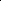 EK 3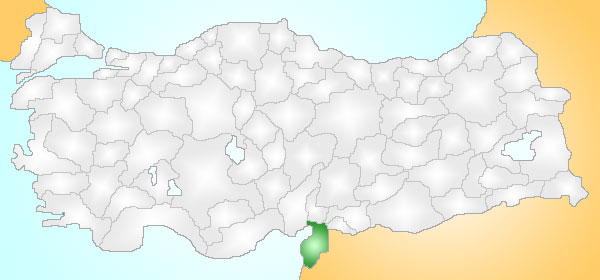 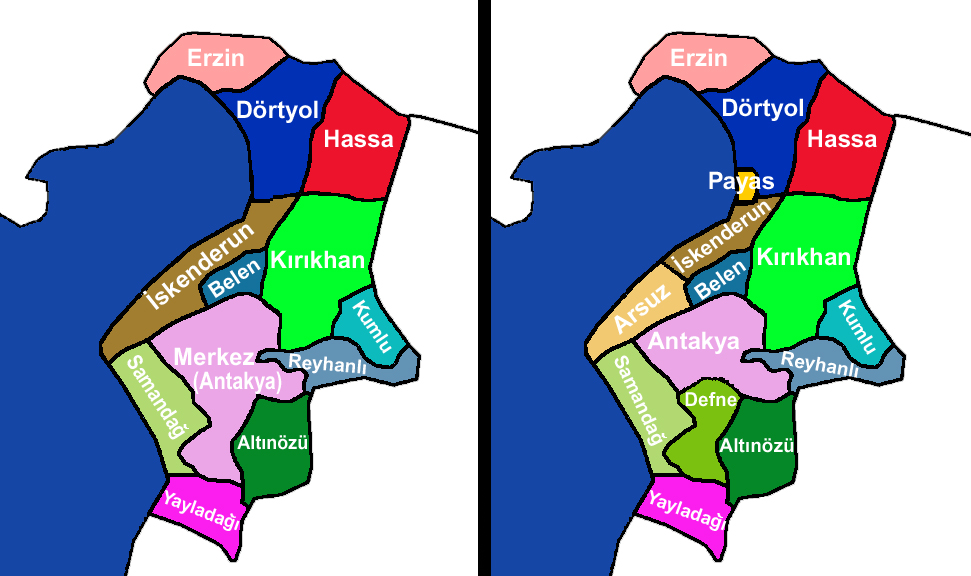 EK 4YEREL HASTALIK KRİZ MERKEZİ (YHKM) KOMUTA ZİNCİRİNOT : 1) Gerek görülmesi halinde diğer kamu kurum temsilcileri de YHKM’ ne üye olarak alınabilecektir. 	      2) Salgının çıktığı yerin Belediye Başkanı YHKM’ ne üye olarak alınacaktır.       								                       	EK 5			EK 6EK 7İLÇE TARIM VE ORMAN MÜDÜRLÜKLERİHABERLEŞME LİSTESİEK 8HATAY İLİNDE FAALİYET GÖSTEREN KANATLIKESİMHANELERİ VE İMHA YERLERİ LİSTESİKESİMHANELER	:HATAY İLİNDE RESMİ KESİMHANE BULUNMAMAKTA.İMHA YERLERİ	:YEREL YÖNETİMLER İLE TARIM VE ORMAN BAKANLIĞI VII. BÖLGE MÜDÜRLÜĞÜ HATAY ŞUBE MÜDÜRLÜĞÜ TARAFINDAN  BELİRLENECEKTİR.EK 9KİT NO 1 ( RV VE LV İÇİN EKİPMAN LİSTESİ)1) Mihrak Araştırma Formları ve diğer doldurulması gerekli formlar2) 2 adet kalem, kağıt ve not defteri3) GPS Aleti4) Dijital fotoğraf makinası5) Klinik ziyaret ve örnek alma işlemleri için gerekli ekipman:a. 	5 adet tek kullanımlık tulum (bedenleri kontrol edilecek)b. 	Tek kullanımlık şapka (Tulumlar kapüşonlu değilse)c. 	Koruyucu gözlük ve maskeç. 	2 çift lastik ve 5 çift lateks eldivend. 	5 çift tek kullanımlık galoşe. 	El veya kafa feneri ve Elektrikli seyyar lambaf. 	Sağlam, sızdırmaz muayene ve numune çantası 	g.  Aktif Dezenfektan solüsyonu	ğ.  %70’lik Alkol,  	h. Sabun,  	ı. Kağıt peçete-havlu	i. El spreyi içinde dezenfektanj. 5 adet sızdırmaz numune kabı k. 5 adet sızdırmaz ve suya dayanıklı plastik poşet l. 100 adet 2ml. ve/veya 5 ml. lik enjektör ve iğneleri m. Kan tüpleri ve tüp taşıyıcılar n. 	Steril sıvaplar ve tüplerio. 	Virüs taşıma vasatı içeren 50 adet test tüpü ö. 	100 adet ince küçük plastik poşet p. 	1 bıçak                                        r.   2 adet cerrahi makas         s. 	2 çift forsepsş. 	Suya dayanıklı bant                    t.	2 adet cam kalemiu. 	1 termos numune kabı               ü. 	5 dondurulmuş buz aküsüv. 	 Suya dayanıklı bant                 y. 	Etiketler ve kalemlerz. 	10 adet siyah çöp poşeti           aa. 50 adet paket lastiği           bb. Mukavva kutuBu kitlerden en az iki takım RV’in çalışma merkezinde her zaman hazır olarak bulundurulmalıdır. 											EK 10GÖÇMEN KUŞ ROTALARI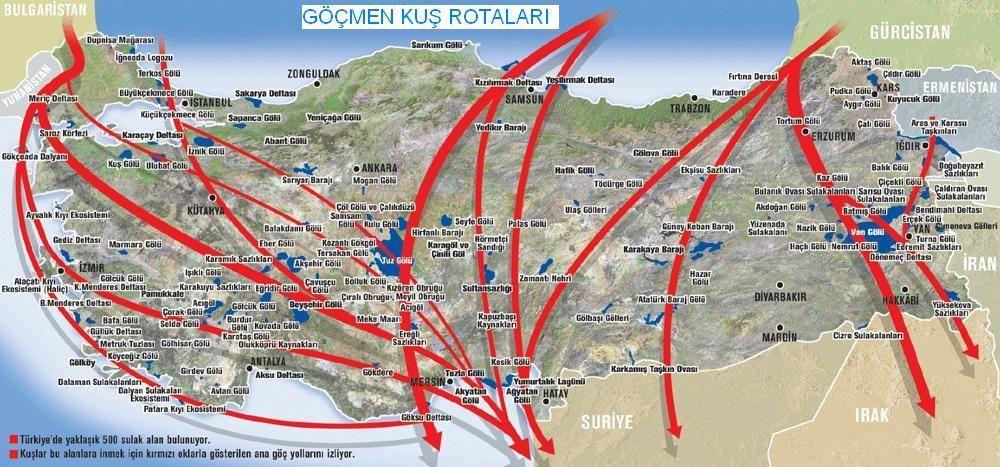 																							EK 11ULUSLAR ARASI ÖNEME SAHİP SULAK ALANLAR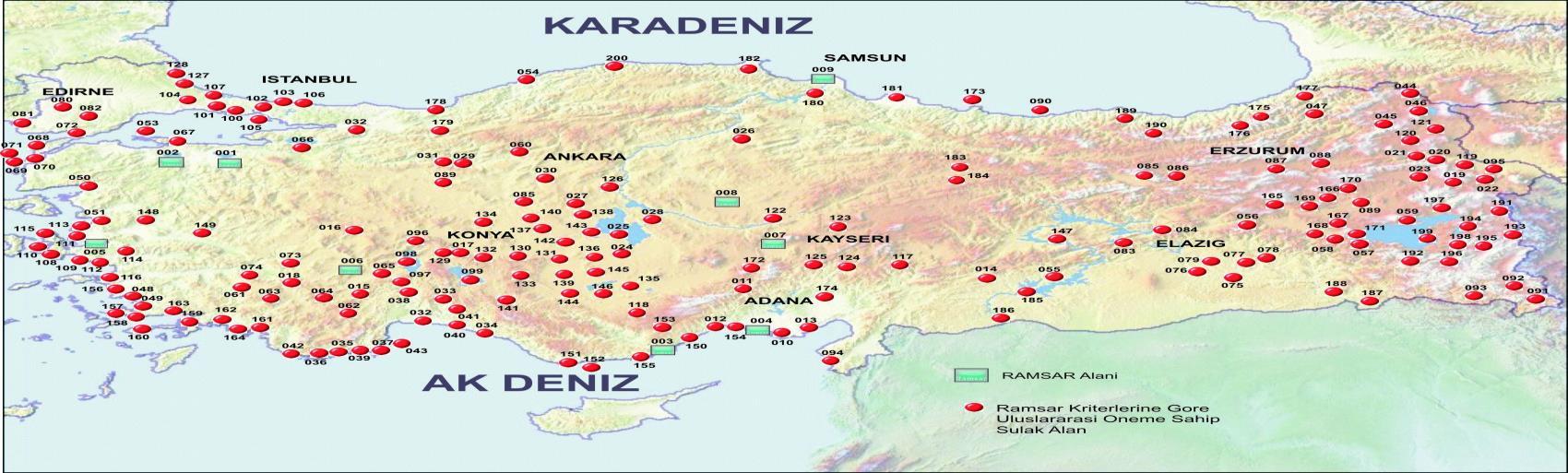 EK 13TİCARİ KANATLI İŞLETMELERİ43VHBSGYKVeteriner Hizmetleri Bitki Sağlığı Gıda ve Yem Kanunu İMHHBİYİhbarı Mecburi Hayvan Hastalıkları ve Bildirimine İlişkin YönetmelikBHHMUGHİYBulaşıcı Hayvan Hastalıkları ile Mücadelede Uygulanacak Genel Hükümlere İlişkin YönetmelikİL TARIM VE ORMAN MÜDÜRLÜĞÜSAĞLIK PERSONELİ İLETİŞİM LİSTESİİL TARIM VE ORMAN MÜDÜRLÜĞÜSAĞLIK PERSONELİ İLETİŞİM LİSTESİİL TARIM VE ORMAN MÜDÜRLÜĞÜSAĞLIK PERSONELİ İLETİŞİM LİSTESİİL TARIM VE ORMAN MÜDÜRLÜĞÜSAĞLIK PERSONELİ İLETİŞİM LİSTESİUNVAN ADI SOYADITELEFON İŞTELEFONCEPŞUBE MD.V.           VETERİNER HEKİMMehmet KAYA0 326 221 34 570 532 556 79 68VETERİNER HEKİMAli BÜYÜKBAŞ0 326 221 34 570 505 741 30 25VETERİNER HEKİMElif Esengül YEŞİLTAŞ0 326 221 34 570 505 4420745VETERİNER HEKİMFunda BÜYÜKDERE0 326 221 34 570 505 429 88 69VETERİNER HEKİMİbrahim GÜVENÇ0 326 221 34 570 536 690 57 90VETERİNER HEKİMMehmet Ali EKŞİ0 326 221 34 570 541 689 83 90VETERİNER HEKİMMehmet ÖREN0 326 221 34 570 506 763 26 34VETERİNER HEKİMMustafa AKSOY0 326 221 34 570 506 939 67 78VETERİNER HEKİMR.AHMET KANTARKAYA0 326 221 34 57 0 532 782 99 52 VETERİNER HEKİMS.HADİMOĞULLARI0 326 221 34 570 532 621 97 04VETERİNER HEKİMVecit EKŞİ0 326 221 34 570 532 705 73 29                                                                                                                                             EK 2Adı SoyadıGörevi(YHKM)UNVAN TELEFONYUSUF İZCİBaşkanVali a.Vali Yardımcısı0 326 214 62 13ERGÜN ÇOLAKOĞLUB.VekiliTarım ve Orman il Müdürü0 326 221 34 57MEHMET KAYAÜyeHayvan Sağlığı ve YetiştiriciliğiŞube Müdür Vekili0 326 221 34 57Doç.Dr.LÜTFÜ SAVAŞÜyeBüyükşehir Belediye Başkanı0 326 213 5951AHMET KİLİSLİÜyeHBB Zabıta Daire Başkanı0 326 225 17 02J. Alb. UĞUR ERTEKİNÜyeİl Jandarma Komutanı0 326 221 02 94VEDAT YAVUZÜyeİl Emniyet Müdürü0 326 223 92 15HASAN GÜMÜŞÜyeDefterdar0 326 214 96 13Dr.Mustafa HAMBOLATÜyeİl Sağlık Müdürü0 326 214 21 90CÜNEYT ÇAĞLARÜyeTarım ve Orman Bakanlığı VII. Bölge Müdürlüğü Hatay Şube Müdürü0 326 213 77 43YAHYA HAMURCUÜyeVeteriner Hekimler Odası Başkanı0 326 225 33 83AHMET SEVERÜyeZiraat Mühendisleri Odası Başkanı0 326 214 21 32HATAY İLİ SERBEST VETERİNER HEKİMLER İLETİŞİM LİSTESİHATAY İLİ SERBEST VETERİNER HEKİMLER İLETİŞİM LİSTESİHATAY İLİ SERBEST VETERİNER HEKİMLER İLETİŞİM LİSTESİHATAY İLİ SERBEST VETERİNER HEKİMLER İLETİŞİM LİSTESİHATAY İLİ SERBEST VETERİNER HEKİMLER İLETİŞİM LİSTESİS.N.Muayenehane Yerinin BulunduğuMuayenehane Yerinin BulunduğuVeteriner HekimVeteriner HekimVeteriner HekimS.N.İlçeAdresAdı SoyadıTelefon  NoTelefon  No1ANTAKYAT.Sökmen Mah. Doğu Sok. No : 51ABDULBASİT ASLAN0532 361 13 940532 361 13 942ANTAKYAHaraparası Mah. 105. Sok. İ. Ethem Civelek İş Hanı B Blok No : 12YAHYA HAMURCU053234295330326 225 06 600326 225 06 603ANTAKYAHaraparası Mah. Şehit Osman Durmaz Cad. N. Civelek İş hanı No : 4DERVİŞ YILDIZ0539 373 72 880539 373 72 884ANTAKYAİskenderun Yolu Üzeri 6. Km Çevre Yolu Kavşağı Civarı No : 184MİTHAT NALÇA0533 818 88 270533 818 88 275ANTAKYACumhuriyet Mah. Gündüz Cad. Kantarma Sok. Asfuroğlu Apt.No : 4ALİ KARAÇAY 0326 213 97 57 0532 662 16 900326 213 97 57 0532 662 16 906ANTAKYACumhuriyet Mah. 6. Sok. No : 2ERSİN KARAOĞLU0532 604 98 390532 604 98 397ANTAKYAHaraparası Mah. Tayfur Sökmen Cad. No : 92/EALİ HACIÖMEROĞLU0535 510 41 780535 510 41 788ANTAKYADemirköprü Köyü Rıfat Demirören ÇiftliğiMEHMET DİNÇERMELİH KAYA0532 208 73 880532 208 73 889ANTAKYAYavuz  Sultan Selim Cad. No : 98M.BEKİR TÜRKMEN0532 527 02 760532 527 02 7610ANTAKYAKışlasaray Mah. İnönü Cad. 10/10A Rıhtım Apt.EMEL BERK0326 213 85 320326 213 85 3211ANTAKYAAkevler Mah.75.Yıl Bulvarı Bircan Apt. No:103/2AZİME DOĞRUER0505 268 33 540505 268 33 5412ANTAKYAA.Melek Cad. Saraç Eczanesi Üzeri No : 38M. KEMAL BOZKURTSAİT KUNT0535 594 41 990534 967 00 640535 594 41 990534 967 00 6413ANTAKYAMaşuklu Bld. No : 197HAYRULLAH KOZLU0533 549 65 930533 549 65 9314ANTAKYAOrhanlı Mah. Kurtuluş Cad. No:180/CRAMAZAN SERTKOL0536 778 14 480536 778 14 4815ANTAKYAHaraparası Mah. Civelekzade Ebubekir İş Hanı No : 4FARUK NECİP OTUZBİR0326 225 00 110326 225 00 1116ANTAKYAHaraparası Mah. 10.Sanayi Cad. No:23UMUT AKINCI0505 346 03 890505 346 03 8917ANTAKYAT.Sökmen Cad. Çukobirlik İş Hanı D Blok No : 41(Sebze Hali Karşısı)NAİM İMSEYTOĞLU0532 33189 240532 33189 2418ANTAKYAA. Melek Cad. Belediye Pasajı B Blok Kat : 1 No : 46M. MURAT AKMAN0532 394 07 320532 394 07 3219ANTAKYAT.Sökmen Cad. Belediye İş Hanı A Blok Kat : 2 No : 46A.ABDURRAZZAKOĞLU0537 257 15 350537 257 15 3520ANTAKYAHaraparası Mah. 10. Sanayi Cad. No : 17SALİH GÜLER0507 250 40 000507 250 40 0021ANTAKYAŞehit Osman Durmaz Cad. Halef Abbas Civelek İş Hanı B Blok No 17SERDAR EKRAM0537 707 65 170537 707 65 1722ANTAKYAAşağıoba KöyüAHMET GÜNEY0532 744 32 790532 744 32 7923ANTAKYAKışlasaray Mah. Emniyet Sok. No:7C. BAYRAMOĞULLARI0533 038 15 960533 038 15 9624ANTAKYAHaraparası Mah. 103.Sok. No:22 34/BUFUK KURUL0532 227 25 220532 227 25 2225ANTAKYACumhuriyet Mah. Bostan Sokak Kolcu Apt. No : 12/ACÜNEYT SERTKOL0532 652 50 300532 652 50 3026ANTAKYAAtatürk Mah. Sincari Cad. No : 15/1 SerinyolTEVFİK DEMİR0536 434 05 180536 434 05 1827ANTAKYAM.Kemal Paşa Mah. Sincari Cad. Belediye Dükkanları No : 2 SerinyolSÜLEYMAN KIRAT0532 632 89 900532 632 89 9028ANTAKYAG.Şükrü Kanatlı Mah. Atatürk Cad. Kimyonoğlu Apt.No:76/DÖZHAN HANOĞLU0551 212 21 260551 212 21 2629ANTAKYAÜrgenpaşa Mah. 16.Sok. Ali Zorsu Apt. No:8/AGÜLHAN TATAR0532 452 90 090532 452 90 0930ANTAKYAKanatlı Mah. Atatürk Cad. Özat Apt. No:26/NERDEM ÜRER0544 887 44 950544 887 44 9531DEFNESümerler Mah. Mehmet Horoz Sok.Nisan Apt. No:10 D.5EDİP KUŞ0532 505 37 360532 505 37 3632DEFNESamandağ Yolu Üzeri Baltacık Mevkii Subaşı Bld. No : 90/BBERKAN ÖZKAYA0532 253 54 140532 253 54 1433DEFNEGültepe Mah. Samandağ Yolu ÜzeriLEVENT KÜNEFECİ0532 655 75 770532 655 75 7734DEFNEHürriyet Mah. Atatürk Cad. No : 19/B HarbiyeNİHAT GÜZEL0534 865 46 580534 865 46 5835DEFNEElektrik Mah. Çekmece Cad. Timur Apt. No:5/1HAYRETTİN URAS0532 291 38 740532 291 38 7436DEFNEHürriyet Mah. Atatürk Cad. No:19/B HarbiyeNİHAT GÜZEL0534 865 46 580534 865 46 5837DEFNEArmutlu Mah. Hacı Durmuş Cad. No:6MEHMET PİŞİREN0532 301 90 410532 301 90 4138DEFNEYeniçağ Mah. Yarımtepe Sok. No:12ŞERİF GÜNEŞ0533 732 87 890533 732 87 8939DEFNEYeniçağ Mah. Arataş Sok. No:200ALİ CELLEOĞLU0533 545 01 150533 545 01 1540DEFNEHarbiye Mah. Yeşiltepe Sok. No:16SİNAN KAR0530 341 80 700530 341 80 7041DEFNEAkdeniz Mah. 18.Sok Apt. No:2 Daire No:3MEHMET AKGÜN0534 060 00 010534 060 00 0142ARSUZKaraağaç Mah. Yayla Cad.Zerka Canımoğlu Apt. No:4/1İLHAN CEMALİ0543 956 04 030543 956 04 0343ARSUZArpaçiftlik Mah.Yıldızlar Cad. Gözler Yol ÜzeriALİ HOROZ0532 263 58 050532 263 58 0544ARSUZAkdeniz Cad. Paşa Çesmesi Karşısı No : 58MURAT ALIŞ0532 265 78 940532 265 78 9445ARSUZIşıklı Mah.Işıklı Sok.. No : 6H. HÜSEYİN KALHAN0544 457 15 140544 457 15 1446ARSUZCumhuriyet Mah.Atatürk Cad. No : 10 MadenliFIRAT ÇULHA0536 358 75 130536 358 75 1347ARSUZHöyük Köyü Küme EvleriEYMEN KIYILI0535 200 62 160535 200 62 1648DÖRTYOLSanayi Mah. Çaylı Cad. Telli Sok. No:9ABDULBAKİ YILDIZ0533 556 75 300533 556 75 3049DÖRTYOLİcadiye Mah. Belediye Dükkanları No : 110-IİSMAİL ALACA0532 524 05 180532 524 05 1850DÖRTYOLSanayi mah. Çaylı Cad. Garajaltı 3 No'lu Sok. No : 3/4MEHMET METE YILDIZ0532 361 88 650532 361 88 6551DÖRTYOLSanayi Cad. Pazaraltı 3 Nolu Sok. D Blok No:10ÖMER YAHŞİ0530 510 54 940530 510 54 9452DÖRTYOLSanayi Mah. Cami Cad. No : 27HAKAN YAMAN0532 666 92 300532 666 92 3053PAYASKürtül Mah. Atatürk Cad.No : 75/CFADIMA ALKAN DEMRE0533 419 56 750533 419 56 7554ERZİNİstiklal Mah. Güvenler Sok. No : 2-1/16İSMAİL KOZAK0530 520 54 150530 520 54 1555ERZİNŞükrüpaşa Mah. Nalbantoğlu Sok. No:24/AMEHMET FİKRİ PEKER0531 517 33 520531 517 33 5256İSKENDERUNYenişehir Mah. Yavuz Sultan Selim Cad. Oyucu Apt. No : 15/2DUYGU OY0533 433 60 510533 433 60 5157İSKENDERUNSüleymaniye Mah. Kazım Karabekir Cad. Tınaztepe Apt. No:7/CSEFA KAYA0551 424 48 680551 424 48 6858İSKENDERUNPınarbaşı Mah. Dr. Sadık Ahmet Cad. No : 42 Kat : 1/1İLMETTİN DİŞİBÜYÜK0536 274 96 280536 274 96 2859İSKENDERUNHürriyet Mah.Şehit Yalçın Aydın Cad. Nilay Apt. No : 5N.N.MISTIKOĞLU0535 666 05 250535 666 05 2560İSKENDERUNDr. Sadık Ahmet Cad. No : 40/BAYHAN KAYA0326 614 33 430326 614 33 4361İSKENDERUNHürriyet Mah. Şehit Yzb.Ferit Güneş Cad. No:37ESRA KILINÇ0534 736 47 580534 736 47 5862İSKENDERUNSüleymaniye Mah. Şehit Teğmen Harun Kılınç Cad. Şafak Apt. No : 69/ABORA BİLGİN0326 614 26 190326 614 26 1963İSKENDERUNPınarbaşı Mah. İbrahim Karaoğlanoğlu Cad. No:29ADİL BARKA0535 550 84 140535 550 84 1464İSKENDERUNMustafa Kemal Mah. Hasan Ali Yücel Cad. No:23/1-AMURAT KÖK0532 286 27 020532 286 27 0265İSKENDERUNAzganlık Mah. 20.Sok. No:1/2TAHSİN DEMİR0532 712 61 880532 712 61 8866İSKENDERUNNumune Mah. Dr. Sadık Ahmet Cad. No:100ONUR GÖKPINAR0542 240 80 270542 240 80 2767İSKENDERUNPınarbaşı Mah. Dr. Sadık Ahmet Cad.No:13/GSEYFETTİN DİNGİL0553 474 74 620553 474 74 6268KIRIKHANCumhuriyet Mah. Kanatlı Cad. Gül Sok. No : 27/BÖMER AYHAN ŞIHÇA0532 446 06 880532 446 06 8869KIRIKHANBarbaros Mah. Kanatlı Cad. No : 237/DENES İLKER KILBOZ0536 458 86 300536 458 86 3070KIRIKHANCumhuriyet Mah.Alpaslan Türkeş Bulvarı No :12SENCER TUNÇER0544 655 75 150544 655 75 1571KIRIKHANKanatlı Cad. Belediye İş Hanı Zemin Kat No : 18GÖKHAN UÇAK0532 545 80 590532 545 80 5972KIRIKHANKanatlı Cad. Belediye İş Hanı Zemin Kat No : 11MEHMET ÇETİN0326 345 23 450326 345 23 4573KIRIKHANCumhuriyet Mah. Atatürk Cad. No : 14İLKER YURTMAN0533 514 99 010533 514 99 0174KIRIKHANCumhuriyet Mah. Nuriye Civelek Cad.  No : 10MEHMET ONUR ŞAHAN0533 494 06 720533 494 06 7275KIRIKHANKanatlı Cad. Gül Sok. No :25MEHMET DURUSOY0326 344 51 820326 344 51 8276KIRIKHANKanatlı Cad. Belediye İş Hanı No : 249/BORHAN UMUR0532 266 02 040532 266 02 0477KIRIKHANCumhuriyet Mah. Kanatlı Cad. Gül Sok. No : 8/BSEDAT ŞENER0537 420 61 000537 420 61 0078KIRIKHANBarbaros Mah. Hassa Cad. No : 39CİHAN PARLAR0 536 782 78 080 536 782 78 0879KIRIKHANBarbaros Mah. Hanifi Muş Sok.No:3/BMUSA KARATEKE0537 321 85 850537 321 85 8580HASSAAktepe Mah. Atatürk Cad.  No : 29/BMUSA ŞEN0535 378 86 000535 378 86 0081HASSAAkbez Mah.Tahtakale Sok. No:2/ACUMA KORKMAZ0544 639 24 360544 639 24 3682HASSAGirne Mah. Dervişpasa Bulvarı No : 160/1MUSTAFA DÖNMEZ0535 716 95 890535 716 95 8983HASSAFatih Mah. Atatürk Cad. No : 91/A AktepeİLKER AYDIN0532 784 85 500532 784 85 5084HASSADervişpaşa Mah. Hürriyet Cad. No : 8/AİLHAN İLKBAHAR0532 510 13 280532 510 13 2885HASSAAktepe Mah. İnönü Cad. No:10/AATİLLA EREN0541 457 48 650541 457 48 6586HASSAAktepe Mah.İbrahim Karaoğlanoğlu Cad.No:6NURULLAH ÇEBİŞLİ0542 220 32 330542 220 32 3387KUMLUGökceoğlu Mah. Atatürk cad. Duraklar PasajıAHMET DURAK0532 425 27 730532 425 27 7388KUMLUCumhuriyet Mah.Şht.Mehmet Kurşun Geçmez Cad. No:2/1MEHMET EFE0533 523 15 980533 523 15 9889ALTINÖZÜSarılar Mah. Gündüz Cad. No:16MUSTAFA BALCIOĞLU0507 095 29 860507 095 29 8690ALTINÖZÜAtatürk Cad. No : 82/CZEKİ DELATİOĞLU0535 516 65 470535 516 65 4791REYHANLIDeğirmenkarşı Mah. Hacı Ahmet Şanverdi Cad. No:4/3AHMET TUTAR0533 084 79 650533 084 79 6592REYHANLIFidanlık Mah. T.Sökmen Cad. Cuma Bal. İş Hanı No : 3ABDURRAHMAN ÖZDİL0533 545 01 150533 545 01 1593REYHANLICumhuriyet Mah.T.Sökmen cad. No : 68/BALİ TATLICI0532 744 13 180532 744 13 1894REYHANLIFidanlık Mah. T.Sökmen Cad. No:1/1SÜLEYMAN SONER DOLGUN0536 319 83 110536 319 83 1195REYHANLICumhuriyet Mah. Cumhuriyet Cad. 8 Temmuz İş Hanı 238. Sok. No : 20İBRAHİM DOLĞUN0535 760 41 970535 760 41 9796SAMANDAĞAntakya Yolu Üzeri Batıayaz Kavşağı Aslankardeşler Apt. Ataköy No : 5ŞERİF GÜNEŞ0533 732 87 890533 732 87 8997SAMANDAĞAtatürk Mah.Dr. Alaattin Cilli Cad. No : 22/1NİYAZİ NURAL0532 334 69 070532 334 69 0798SAMANDAĞAtatürk Mah. Cumhuriyet Cad. Karaali Psj. No : 20/CTARIK SÜSLÜ0531 649 41 110531 649 41 1199SAMANDAĞAtatürk Mah. Filiz Sok. No : 25MEHMET ALİ KUDRET0536 460 83 810536 460 83 81100SAMANDAĞKuşalanı Beldesi Ray Apt. AltıSÜLEYMAN BERBER0533 529 88 990533 529 88 99101SAMANDAĞAtatürk Mah. Cumhuriyet Cad. A. Karaali Psj.ÖZKAN OLGUN0533 779 97 170533 779 97 17102SAMANDAĞTomruksuyu Mah. Uğur Mumcu Cad. 22/A 3.kat No:2NİZAMETTİN İMSEYTOĞLU0531 564 38 580531 564 38 58103SAMANDAĞCemal Gürsel Mah. Fevzi Çakmak Cad. No:10GÖKHAN TOPLAR0533 234 80 190533 234 80 19104SAMANDAĞCumhuriyet Mah. Uğur Mumcu Cad. No : 10/A TomruksuyuORHAN ASKERİ0530 382 45 960530 382 45 96105SAMANDAĞKuşalanı Mah. 212.Sok. No:17RECAİ DOĞRU0532 300 94 110532 300 94 11106SAMANDAĞAtatürk Mah. Nazım Hikmet Ran Cad. No : 41/A 1KAMİL GÜLŞEN0532 331 16 260532 331 16 26107SAMANDAĞAtatürk Mah. Namık Kemal Sok. No:3SAMİ ORUÇ0532 791 11 880532 791 11 88108SAMANDAĞAtatürk Mah. Filiz Sok. Mithat Kuh İş Hanı B Blok K : 2CEM ÇAPAR0532 603 26 380532 603 26 38109SAMANDAĞAntakya Yolu Üzeri AtaköySEZGİN OLMAZ0536 746 12 970536 746 12 97110SAMANDAĞKaracay Mah. Antakya Samandağ yolu üzeri No:43/1BİNALİ DURAN0531 607 34 630531 607 34 63111SAMANDAĞKuşalanı Mah. Atatürk Cad. No : 48NİZANETTİN SERTKOL0537 960 16 700537 960 16 70112SAMANDAĞUzunbağ Mah. Antakya Samandağ Cad. No:50/CMEHMET NİDAL KAR0507 995 81 090507 995 81 09113YAYLADAĞIKurtuluş Mah. Gündüz Cad. No : 26MEHMET BAHADIR0533 247 57 680533 247 57 68114YAYLADAĞIAtatürk Cad. 5/B KaraköseAHMET KARAKAŞ0535 311 46 320535 311 46 32115YAYLADAĞIKurtuluş Mah. Müftü Ali Yılmaz Cad. No:17/1AHMET YILDIZ0538 916 64 180538 916 64 18116YAYLADAĞIÇınaraltı Mah. Teğmen Atmaca Sok. No : 9/B 101GÖKHAN KAVAS0537 542 19 000537 542 19 00İLÇE KAYMAKAMLIKLARI VE  BELEDİYE HABERLEŞME LİSTESİİLÇE KAYMAKAMLIKLARI VE  BELEDİYE HABERLEŞME LİSTESİİLÇE KAYMAKAMLIKLARI VE  BELEDİYE HABERLEŞME LİSTESİGÖREVİADI SOYADITELEFONHatay Büyükşehir BelediyesiLütfü SAVAŞ 0 326 213 5951Antakya KaymakamıOrhan MARDİNLİ0 326 290 41 42Antakya Belediye Başkanıİzzettin YILMAZ0326 221 95 55Altınözü KaymakamıBülent UYGUR0 326 311 30 01Altınözü  Belediye BaşkanıRıfat SARI0 326 311 30 57Arsuz KaymakamıMusa SARI0 326 643 26 03Arsuz  Belediye BaşkanıDr.Asaf GÜVEN0 326 643 33 34Belen KaymakamıHayrettin BASKIN0 326 441 25 15Belen Belediye Başkanıİbrahim GÜL0 326 441 21 00 Defne KaymakamıNevzat ŞENGÖK0 326 223 08 33Defne Belediye Başkanıİbrahim GÜZEL0 326 223 40 58Dörtyol KaymakamıMurat BULACAK0 326 712 12 20Dörtyol Belediye BaşkanıFadıl KESKİN444 77 12Erzin KaymakamıAhmet DEMİRCİ0 326 681 51 67Erzin Belediye BaşkanıÖkkeş ELMASOĞLU0 326 681 5881Hassa KaymakamıYusuf TURAN0 326 771 64 64Hassa Belediye BaşkanıMehmet KARATAŞ0 326 771 63 66İskenderun Kaymakamıİskender YÖNDEN0 326 614 18 26İskenderun Belediye BaşkanıM.Fatih TOSYALI0 326 613 49 92Payas KaymakamıDr.Polat KARA0 326 755 59 01-02Payas Belediye BaşkanıBekir ALTAN0 326 755 78 00Kırıkhan KaymakamıZafer KARAMEHMETOĞLU0 326 344 10 08Kırıkhan Belediye BaşkanıAyhan YAVUZ0 326 344 1866Kumlu KaymakamıErcan KAYABAŞI0 326 461 23 87Kumlu Belediye BaşkanıMehmet DELİ0 326 461 3710Reyhanlı KaymakamıFatih ÇOBANOĞLU0 326 413 10 10Reyhanlı Belediye BaşkanıMehmet HACIOĞLU0 326 413 1100Samandağ KaymakamıMurat KÜTÜK0 326 512 10 09Samandağ Belediye BaşkanıAv. Refik ERYILMAZ0 326 512 31 07Yayladağı KaymakamıÖmer Faruk YÜCE0 326 471 33 00Yayladağı Belediye BaşkanıMustafa SAYIN0 326 471 30 29GÖREVİADI SOYADIİŞ TELAntakya İlçe Müdürü Murat ÖCAL 0 326 221 34 59Altınözü İlçe Müdürü V.Çağlar KAYA0 326 311 30 40Arsuz İlçe Müdürü Serkan YILMAZ0 326 643 2748Belen İlçe MüdürüŞakir GÖK 0326 441 20 31Defne İlçe Müdürü Muttalip KURT0326 223 98 07Dörtyol İlçe Müdür V.Soner KIYMACI0 326 712 10 44Erzin İlçe Müdürü V.Furkan METE0 326 681 20 51Hassa İlçe Müdürü V.Mehmet ŞIHLAR0 326 771 63 45İskenderun İlçe Müdürü V.Osman HATLAR0 326 615 11 98Kırıkhan İlçe Müdürü V.Ali TEMİZKAN0 326 344 1028Kumlu İlçe Müdürü V.Ahmet Derviş SARAR0 326 461 34 81Reyhanlı İlçe Müdürü V.Kahraman GÖNER0312 287 33 60 (10 hat)Samandağ İlçe Müdürü Öner SERTKOL0 326 512 10 34Yayladağı İlçe Müdürü V.Yakup KARASOY0 326 471 32 24Payas İlçe Müdürü V.Mehmet BAZ0326 755 53 20 (2 hat)EK 12KÖY KANATLI SAYILARIEK 12KÖY KANATLI SAYILARIEK 12KÖY KANATLI SAYILARIEK 12KÖY KANATLI SAYILARIEK 12KÖY KANATLI SAYILARIEK 12KÖY KANATLI SAYILARIEK 12KÖY KANATLI SAYILARIEK 12KÖY KANATLI SAYILARIİlçe Adıİlçe AdıKöyde bulunan Hane SayısıTavuk SayısıHindi SayısıKaz SayısıÖrdek SayısıGüvercin SayısıDiğerDiğerANTAKYA İ.T.OM.ANTAKYA İ.T.OM.22322037012008641667205400ALTINÖZÜ İ.T.OM.ALTINÖZÜ İ.T.OM.1206770513611514496000BELEN İ.T.OM.BELEN İ.T.OM.285519003810015727000DÖRTYOL İ.T.OM.DÖRTYOL İ.T.OM.4055450000105000ERZİN İ.T.OM.ERZİN İ.T.OM.9453910173254108500HASSA İ.T.OM.HASSA İ.T.OM.2185393653015941283162400İSKENDERUN İ.T.OM.İSKENDERUN İ.T.OM.20136741513156147000KIRIKHAN İ.T.OM.KIRIKHAN İ.T.OM.1676241696557133817500KUMLU İ.T.OM.KUMLU İ.T.OM.251608125000REYHANLI İ.T.OM.REYHANLI İ.T.OM.194510017120125155198500SAMANDAĞ İ.T.OM.SAMANDAĞ İ.T.OM.3552251650610705145500YAYLADAĞI İ.T.OM.YAYLADAĞI İ.T.OM.135715517290710871105500DEFNE İ.T.OM.DEFNE İ.T.OM.49455371483115341246565ARSUZ İ.T.OM.ARSUZ İ.T.OM.17819431942202502020PAYAS İ.T.OM.PAYAS İ.T.OM.98554505220012585000TOPLAMTOPLAM17671220332299944416127183078585İşletme Türüİşletme SayısıKümes SayısıKapasiteKapalı Ticari Etlik1321322000Açık Ticari Etlik000Kapalı Ticari Yumurtacı3138304400Açık Ticari Yumurtacı262638140Etlik Damızlık167400000Yumurtacı Damızlık000